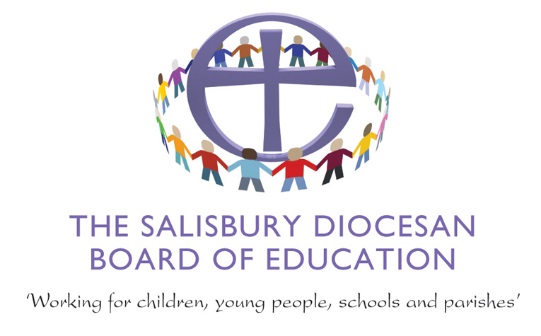 The Buildings and Finance Sectionof the Diocesan Board of EducationWorking for our VA Church SchoolsPREMISES ADVICE FOR CE VA SCHOOL GOVERNING BODIES AND HEAD TEACHERS IN THE DIOCESE OF SALISBURYThis document is produced solely for Governing Bodies of Church of England VA Schools in the Diocese of Salisbury and as such is strictly confidential.If you are not a Governing Body of a Church of England VA School in the Diocese of Salisbury you may not disclose, distribute, copy or use this document.The Salisbury Diocesan Board of Education accepts no legal liability for the information contained within this document to parties other than individual Governing Bodies of Church of England VA Schools in the Diocese of Salisbury.CONTENTSIntroductionThe DocumentContact ListSupport DocumentationAsset Management Plans (AMP)EFA Property Data Survey ReportAsbestos Risk Assessment and RegisterLegionella Inspection Risk Assessment and LogbookSchool’s Disability Equality Scheme and Accessibility PlanSchool’s Fire Risk AssessmentDisplay Energy Certificate and Advisory ReportSecurity Risk AssessmentThe Blue Book (DfE / E&SFA VA Funding Guidance)VASIS (DfE / E&SFA Voluntary Aided Schools Information System)Diocesan DFC Banking scheme - VA Schools DFCFunding of Schools Buildings WorksRevenue WorksCapital WorksValue Added TaxDevelopment Planning for Building Works – A Suggested StrategyInformation SourcesProcessSuggested ‘School Development Plan (Building Works)’ LayoutSustainable SchoolsUndertaking a Capital Building Works ProjectThe Governing Body / School’s Role & ResponsibilitiesThe Diocese’s Role, Responsibilities and ServicesThe Professional Consultant’s Role & ResponsibilitiesThe Building Contractor’s Role and ResponsibilitiesSchools / Governors Administering Capital Works ProjectsSchool’s Programming of Building Works ProjectsUsing the School Development Plan (Building Works) for Planning ProjectsNotification of Plans for Capital Building Projects to the DioceseServicing & Maintenance of VA School BuildingsResponsibilitiesBuilding Services – Statutory InspectionsLA Service Level AgreementsInsurance InspectionsBuilding Services - Servicing and MaintenanceEssential Housekeeping Maintenance ItemsSwimming Pool Maintenance / ManagementChild Protection Issues During Building WorksGeneralSafeguarding in Schools and Construction Works – Overview and DiscussionRisk AssessmentContractors and Professional Code of Conduct when on school SitesChild Protection Risk Assessments for Construction Works at VA schoolsChild Protection Risk Assessment Template & Code of Conduct TemplateTrusteeship IssuesOwnership of School BuildingsCommunity Use on VA School SitesMiscellaneous IssuesAdvice when arranging an Official Opening following a school building projectAPPENDIX A – Statutory Building Services Inspection Sheets APPENDIX B - Asbestos Management Plan & Control FormsAPPENDIX C – Fire Safety Checklist and Risk Assessment (example form)APPENDIX D – Disability Discrimination – Equality Act 2010: Accessibility Plan & Disability Equality Scheme GuidanceAPPENDIX E – School Security Surveys, Risk Assessment and Action Plan GuidanceAPPENDIX F – Legionella Guidance - updated January 2018INTRODUCTIONThe DocumentThis document aims to assist CE VA school Governing Bodies and head teachers in the Diocese of Salisbury in understanding and controlling building works projects and premises issues at their school. This guide has been prepared by the Diocese of Salisbury Buildings & Finance following, with their permission, a similar document used by the Diocese of Exeter. It brings together, in one document, the various information sources relating to VA school building issues, identifies the roles and responsibilities of the many parties to VA schools building projects and aims to provide guidance and advice on delivering successful building projects at the school.The document is arranged in a ‘folder format’ to enable updating on a regular basis as legislative, funding and procedural changes occur in the future. As far as we can ascertain this information is correct at the time of issue if you find that any updates to this document are required please update your specific school document and advise the Schools Estates Manager so that he can similarly update the master document and then disseminate the information to the other VA schools in the diocese. It is not intended at this time for the Finance and Buildings team to continually review and update this document, once issued it will be for the individual schools to check for updates. 
We would ask that if you have one this document is kept alongside your school’s Premises Manual;These Manuals should contain your school’s Asset Management Plan, Asbestos Register, Legionella guidance and general building services advice and guidance. Alongside these should also be kept your Accessibility Plan and Disability Equality Scheme, Fire Risk Assessment and Plan, Security Risk Assessment and Plan and your own School Development Plan (Building Works). The Education Funding Agency (EFA) issued a Property Data Survey (PDS) Report (in 2014) which provides a ‘high’ level summary of the key condition issues at the school; those reports are in the process of being renewed by the now Education and Skills Funding Agency [E&SFA] in their “Schools Data Collection Programme 2017 – 2020” survey.Terms used in this document in relation to guidance should be interpreted as follows:Must:	A requirement of legislation or regulationRecommend: The Governing body should have a clear reasons and written justification for not complying with this action.Advise:	Best PracticeIf you have any suggestions for improving or adding to the information provided in this Premises Advice document, or require any clarification please contact Martyn Kemp, Schools Estates Manager on e-mail: martyn.kemp@salisbury.anglican.org  1.2SCHOOLS PREMISES ISSUES - CONTACT LISTSCHOOLS PREMISES ISSUES - CONTACT LISTSUPPORT DOCUMENTATIONThe following documentation is essential in identifying building works issues at your school and providing guidance on procedures, funding and responsibilities.Asset Management Plans (AMP)Every maintained School has been provided with Asset Management Plan (AMP) documentation by the LA. This is the justification document against which the premises needs of the school are assessed and grant funds allocated. It is essential therefore that the information is accurate at all times.The AMP data was originally prepared by the LA to record the condition, suitability and sufficiency of the school accommodation at that time, but the responsibility for maintaining this information and keeping it up-to-date lies with the school. Schools in Dorset County Council and Hampshire LA areas will have major review of the AMP data undertaken approximately every five years by the LA schools surveyors. Schools in the Wiltshire LA area will need to keep the condition data updated themselves by appointing a suitable consultant (e.g. Building Surveyor) to inspect and report (recommended on a 5 year basis).The format and appearance of the AMP documentation differs between LAs but all  are structured in three parts;Condition Survey – This records the condition of the building fabric at the school, identifying the remedial works required and giving an indication of suggested programme and budget.Suitability Survey – This document assesses the suitability of rooms/spaces at the school for the use for which it is intended. Issues of spatial unsuitability, inadequate lighting/ventilation levels, health and safety issues, etc., should be recorded.Sufficiency Survey (also known as Net Capacity Assessment) – This section of the AMP assesses if there is sufficient space in the school for the numbers of children on roll/planned. This ‘Net Capacity’ figure is recorded as the number of pupils which can be adequately accommodated within the space available. If the Net Capacity figure is less than the number of pupils on roll it indicates that extension of the school accommodation can be justified. If there are fewer pupils in the school than the Net Capacity figure quoted, then there is sufficient space in the school, even though it may be poorly arranged. Your LA will have this information on a school by school basis and should be asked for their specific that they hold for your school. The AMP surveys are supported by dimensional data usually in the form of a line drawings showing the layout of the school and a schedule of accommodation with associated areas. This spatial information should be kept up to date and the room uses and areas cross-referred to the Sufficiency Survey and modified to accord with the reality at the school. It is important to note that room uses can have a significant impact on the final Net Capacity figure recorded in the Sufficiency Survey by the LA.The specific condition and priority coding/grading and layout of each LAs AMP format is explained in the Asset Management Plan itself, and it is essential that school governors and the relevant school staff familiarise themselves with this vital  document.The Condition and Suitability Survey should include all the capital works building issues you have at your school.  If it does not, the AMP data requires updating.EFA Property Data Survey Report
A review of education funding was undertaken in 2011 (The James Review) https://www.education.gov.uk/consultations/downloadableDocs/James%20Reviewpdf.pdf	, which included a recommendation that capital should be awarded based on condition need and there was a requirement for a consistent view of the condition of England’s  school estate. This resulted in a national Property Data Survey (PDS) of school buildings by a team of private-practice surveyors with the survey reports issued in 2014.  The process is planned to be repeated every 5 years and the renamed Education and Skills Funding Agency [E&SFA] are already underway with their “Schools Data Collection Programme 2017 – 2020” survey
The information contained in the 2014 survey reports is ’high level’ and of limited use at school level but gives an indication of the elements of building fabric and services which are in worse condition. It can however be used as the basis of the school’s maintained Asset Management Plan. The primary use of the original information was at central Government level with the justification for capital funds from Treasury and the allocation of School Condition Allocation (SCA) grant (though Local Authorities) based on the average condition need of schools in that area. The information collected in the Schools Data Collection Programme 2017 – 2020” survey is expected to be of better quality and value to both schools and to central government.Schools that have been recently built or were included in the Priority School Building Programme were not been surveyed in 2014.Asbestos Risk Assessment and RegisterAsbestos is chemically inert and its presence in a building does not necessarily indicate a hazard to health. Asbestos only poses a risk to health if it is disturbed and asbestos fibres are released into the air, outside of an asbestos-removal-controlled environment.The Control of Asbestos Regulations 2012 requires the management of asbestos by the owners/those responsible for the premises; (the Person in Control). In a VA  school this responsibility is split between the Governing Body of the school (with regard to the strategy and policy and monitoring that such policies are being enacted in the school, and capital funding) and the head teacher (with regard to the day-to- day management of the school policies, and normal school leadership decisions, including revenue budget control).The ‘management’ of asbestos requires the knowledge of where the asbestos is located, an assessment of its condition and if it should be removed, encapsulated or identified and managed. The legislation also requires a procedure to be implemented for the regular inspection and assessment of its condition over time. It also requires that the ‘Person in Control’ ensures the safety of the buildings occupants throughout the management of asbestos.All schools have an asbestos Management Survey (the old ‘Type 2’ Asbestos Survey) which has been provided by the LA. This should be kept with the school’s Asset Management Plan as part of a larger school Premises Manual.Building contractors may refuse to undertake works in areas where asbestos is identified in the Management Survey without a separate detailed Refurbishment and Demolition Asbestos Survey (the old Type 3 Asbestos Survey) first being undertaken. This inevitably will have cost and programme implications for building work projects at schools unless provision for these surveys are included and programmed within the contract documentation. The school must bring their Asbestos Survey to the attention of their project consultants at the earliest stage possible of the project briefing process.All persons undertaking any repair, maintenance or building works in the school must be provided with a copy of the Asbestos Survey (Register) so they are fully aware of the available knowledge regarding asbestos in the building. If work involves disturbing asbestos you must seek specialist advice prior to proceeding. With only a few exceptions (see http://www.hse.gov.uk/asbestos/essentials/index.htm ) the removal of asbestos must, by law, be carried out by an approved, licensed and authorised asbestos removal contractor and the work is notifiable to the Health and Safety Executive.Some LA’s have issued a series of Asbestos Control and Management Forms which, if followed will ensure VA school Governing Bodies will have complied with their legal obligations in the control and management of asbestos on the school premises during building works. Form ASB1 must be completed for all maintenance or building works on the school site. Copies are included in Appendix B.  The forms are as follows;Form ASB1 – To be completed by the Duty Manager (the person instructing/in control of the building/works) before any works are carried out to the building.  This relates to both Capital Works (over £2,000 value and using a consultant) and small maintenance works (works below £2,000 and instructed by the school/head teacher / business manager etc). This ASB1 Form records the identity of the Duty Manager and the works to be undertaken, it requires reference to the Asbestos Register and requires consideration of the remedial works to be undertaken dependent upon the asbestos risk in existence.Form ASB2 – This form is used to record all routine/scheduled inspections of Asbestos Containing Materials at the school. Some LAs offer the routine inspection of ACM’s as a Service Level Agreement package that schools can purchase. Otherwise the asbestos materials must be inspected for signs of damage on an annual basis, or as advised in the Asbestos Register, or following any known impact/damage and the inspection recorded.Form ASB3 – If during the building works, asbestos materials are discovered which are not recorded in the Asbestos Register, this Form should be completed and returned to whoever updates your Asbestos Register to enable them to update and re-issue the Asbestos Register. In additional, if asbestos materials are removed as part of the works (and in accordance with HSE requirements), then this should also be recorded in the school’s Asbestos Register.Note: It is the school’s responsibility to update their Asbestos Register in such a way that it is clearly understandable by any third-party reader.Guidance Note ASB4 – In the event of an unplanned release of asbestos fibres the guidance note events must be followed. This will minimise any exposure to risk by the occupiers, instigate remedial works and inform the necessary authorities.  There will be significant cost implications in the safe disposal of the asbestos and decontamination of the area and there may be legal implications for the Duty Holder if the proper procedures (as detailed in Form ASB1) have not been followed.Form ASB5 – This form (or one containing the same level of information) must be issued within 7 days of an unplanned release of asbestos fibres.Asbestos Forms ASB1 to ASB5 are included in Appendix B. The Diocese of  Salisbury strongly advise all VA schools  to follow this guidance and make use of the relevant Forms so as to protect their legal position and ensure the health and safety of pupils, staff and visitors to the school building/s.In addition, and for completeness re the Control of Asbestos Regulations 2012 we strongly recommend that you complete the Asbestos Management Plan template in Appendix B and maintain this as the basis of your Asbestos Management Plan and to which the Asbestos Register and the update forms and information should be added/appended. We are concerned that the Asbestos Register (together with the update forms) alone does not deliver the complete requirement of an Asbestos Management Plan under the requirement of the Regulations.The Health and Safety Executive has published an Asbestos Management Checklist for Schools http://www.hse.gov.uk/services/education/asbestos-checklist.pdf and has a link to Frequently Asked Questions about asbestos in schools http://www.hse.gov.uk/services/education/asbestos-faqs.htm. The DfE has also guidance at https://www.gov.uk/government/publications/asbestos-management-in-schools--2The Person in Control needs to ensure that a copy of the Asbestos Register is included with the documentation for ‘roll call’ during evacuation of the building in case of fire or other such emergency. This is to ensure the Fire Brigade and other emergency services have access to information about the presence and location of asbestos which will inform how they access the building and undertake their duties.Legionella Inspection Risk Assessments and LogbookWater hygiene legislation requires compliance with Health & Safety Commission Approved Code of Practice & Guidance (L8) to reduce the risk of Legionella infection in water systems in buildings. Failure to comply may leave the Duty Holder (being the operators of the building or those in control of the building), liable to prosecution should an incident occur.The Approved Code of Practice specifies that a person(s) be appointed to take managerial responsibility and to provide supervision for the implementation of precautions. This appointed ‘responsible person’ should be a manager or have similar status and sufficient authority, competence and knowledge of the installation to ensure that all operational procedures are carried out in a timely and effective manner. The Governing Body and Head Teacher (in partnership) need to Identify who that ‘responsible person’ should be in your school; this is the Duty Holder.The Approved Code of Practice also specifies that a risk assessment of the system should be undertaken, remedial works/systems implemented to prevent and control the risks, and the responsible person must manage and monitor the system. Appropriate records must be kept (ideally in the form of a logbook) on site for a period of (say) 5 years and these records should include details of responsibilities, findings  of risk assessments, the written scheme for managing the risk, and any checks/inspections/monitoring carried out. These records should be available for inspection at any time.Further guidance can be found on the HSE websitehttp://www.hse.gov.uk/healthservices/legionella.htm School’s Disability Equality Scheme and Accessibility PlanThe Equality Act 2010 replaced most of the Disability Discrimination Act 1995, as  from 1 October 2010. However the Disability Equality Duty, as originally identified in the DDA, continues to apply.A model Disability Equality Scheme template that you may wish to look at can be found on the Warwickshire County Council website at: https://www.warwickshire.gov.uk/schoolsdisabilityequalityAccess Survey at all schools are recommended to provide the head teacher and governors with a report. This report should help inform the school of any physical access issues that exist and identify opportunities to reduce these issues via capital work projects and management processes. School’s Fire Risk AssessmentDetailed information regarding Fire Safety at schools can be found through the following website: http://www.education.gov.uk/schools/adminandfinance/schoolscapital/a0010980/fire- safety-for-schoolsPrior to 1 April 2001, maintained schools were exempt from Building Regulations approvals and therefore many building alterations undertaken at schools were not assessed for their compliance with fire legislation. In many instances the resultant adaptations to the buildings have resulted in schools not meeting the requirements of the Education (Schools Premises) Regulations 1999.Since 1 April 2001 all maintained schools (VA schools included) ceased to be exempt from Building Regulations. School Buildings are therefore treated in the same way as any other buildings and subject to normal Building Control procedures. The relevant Building Regulations Approved Document relating to fire is Approved Document B (Fire Safety) 2006 Edition (and subsequent amendments). Schools fall into Purpose Group 5 – Assembly and Recreation. New building works will therefore be assessed for compliance with fire safety however works undertaken previously may not.The Regulatory Reform (Fire Safety) Order 2005 came into force on 1st October 2006 and requires that any person who has some level of control in the premises must take reasonable steps to reduce the risk from fire and make sure people can escape if there is a fire. In a VA school the responsible persons would principally be the Governing Body (policy, risk assessment, finance, resources, review, etc) and Head Teacher (day-to-day management). The risks can be identified and assessed by undertaking a Fire Safety Maintenance Inspection and preparing a Fire Risk Assessment. Specific guidance for undertaking a Fire Risk Assessment at school is available at http://www.communities.gov.uk/publications/fire/firesafetyrisk6The purpose of a Fire Risk Assessment is;To identify the fire hazardsTo identify the people at riskTo evaluate the risksTo undertake remedial works/practices to remove, reduce or protect from the riskTo record your findings, inform, instruct and train relevant peopleTo review the risk assessment regularlyA sample Fire Safety Maintenance Checklist and Fire Risk Assessment form/template is included in Appendix C. An assessment should be undertaken (at least) annually and prior to any proposed changes to the building, change of room uses or introduction of new users (extended schools) or significant changes in pupil numbers. Please note that the Checklist in Appendix C is only a guide and the Checklist should be developed and adapted to suit the particular premises under review. Individual LAs may also have suggested template models that you may wish to use instead.Much of the Fire Safety Maintenance Inspection and Fire Risk Assessment can be undertaken by the school but certain aspects (relating to adequacy of fire alarm systems, fire compartmentalisation, etc.) may require the expertise of a building surveyor or other property professional.The Person in Control needs to ensure that a copy of the Asbestos Register is included with the documentation for ‘roll call’ removed from the building during evacuation in case of fire or other such emergency. This is to ensure the Fire Brigade and other emergency services have access to information about the presence and location of asbestos which will inform how they access the building and undertake their duties.Display Energy Certificate and Advisory ReportAll public buildings over 250m2 (including schools) have to display a certificate [Display Energy Certificate (DEC)] giving details of annual energy consumption, assessed on a rating from A to G, where A is the most energy efficient and G the least. This will have to be displayed in a prominent place that is visible to any visiting members of the public.A Display Energy Certificate shows how a buildings energy use performs against a benchmark and is based on the buildings actual annual energy consumption. The Display Energy Certificate (DEC) is to be accompanied by an advisory report which recommends ways to improve the building’s energy performance, although this does not have to be on display.For buildings with a useful area of over 1,000m2 the DEC will have to be renewed each year and will need to be accompanied by an ‘Advisory Report’ listing measures to improve the performance. This Advisory Report for these larger buildings can last up to 7 years before it too will need to be updated.For buildings with a useful area of between 250m2 and 1,000m2 the DEC and the Advisory Report are valid for 10 years.The DEC and Advisory Report must be prepared by an accredited energy assessor although the initial data collection and assessment can, and should be, undertaken by the school to ensure the dates for the display of the Display Energy Certificate are met.Failure to display a certificate is punishable by a fine of £500 and failure to have an advisory report by a fine of £1,000, with compliance enforced by LA Trading Standards.The responsibility for the preparation of the DEC lies with the Governing Body of the school however Local Authorities are arranging support in this regard;The   CLG   website   also   has   additional   information   and   can   be   found   at;http://www.communities.gov.uk/publications/planningandbuilding/displayenergycertificates andhttps://www.gov.uk/government/uploads/system/uploads/attachment_data/file/452481/DEC_Gu idance   rev_July_2015_.pdfSecurity Risks AssessmentSee Section 8.5The Department for Education has issued a revised guidance on “Condition Funding Methodology for 2018 – 2019:https://www.gov.uk/government/uploads/system/uploads/attachment_data/file/653264/Condition_Funding_Methodology_for_2018_19_Explanatory_note.pdf This explanatory note provides detailed information on grant funding procedures for VA schools for the School Condition Allocation (SCA) funding and for schools Devolved Formula Capital (DFC) funding.  Please contact the Schools Estates Manager for clarification of any elements of the document if you are unsure.VASIS (DfE Voluntary Aided Schools Information System)The DfE record capital financial information on-line through VASIS; this enables the Diocese to monitor claims on SCA and National Grant Programme funded projects.Devolved Formula Capital allocations and commitments are no longer recorded on VASIS following DFC funding changes from 1st April 2006.If you are unsure of you funding availability or data recorded on VASIS please contact Diocesan DFC Banking Scheme – VA Schools DFCAll Primary schools in the Diocese, except 1, have mandated for their DFC funds to be held in a separate Bank Account at the Diocese. All schools in the scheme can access their own school’s DFC allocation, and project commitment information on-line through the Diocesan website “Saldims”  which can also be accessed via the main Salisbury diocesan website address www.salisbury.anglican.org   then clicking on Schools at the top of the screen and then clicking on the Buildings and Finance box followed by the Microsite (the box with a padlock icon) – this gives you the log in screen. The details are password protected, with the details held by the head teacher, chair of governors or finance officer at each school. Please contact the Schools Estates Manager if you have mislaid your login and password.FUNDING OF SCHOOLS BUILDINGS WORKSRevenue WorksAt VA schools, all building and maintenance works under £2,000 value are ‘revenue works’ and are instructed and funded direct by the school at 100% cost, using school budget.The Diocese does not have to be consulted about revenue works undertaken by the school however Diocesan Surveyors or Architects are available for any advice should you need it. We would always request that you consult with the Diocese if any proposed works have fire escape/protection or health and safety implications.Capital WorksBuilding works above £2,000 (capital works) may attract 90% E&SFA grant funding, subject to approval. All capital works attracting E&SFA grant requires the Governing Body of the school and the Diocese to comply with legislation (Diocesan Board of Education Measure 1991) – See Section 5.2 for detail. If you are considering a capital works project you must contact the Diocese, irrespective of how the project is to be financed. A Diocesan Surveyor/Architect will advise you of the correct procedures to ensure compliance.Capital monies are made available by the E&SFA for Governing Bodies to address building issues identified in the school’s Asset Management Plan and for ICT hardware. All capital building works projects at VA schools require a 10% Governors contribution.Devolved Formula Capital (DFC)Every school is allocated DFC monies annually. The sum allocated to the school is generally based upon pupil numbers. The monies are passed to the school Governing Body or their nominated agent (the Diocese) each year.Funds are accessed by developing projects in accordance with E&SFA guidance and all relevant legislation (technical and financial), through Diocesan project procedures which comply with the requirements of the Diocesan Board of Education Measure 1991 and will meet the requirements of the E&SFA end of year audit of Governing Body DFC expenditure accounts. If you have a project you wish to develop please contact a Diocesan Surveyor/Architect as early as possible and they will guide you through the process.If in a single financial year the school does not use the DFC allocation it rolls into the next year. This can happen for two years but if at the end of the third year the first year’s monies have not been accessed, then the E&SFA recover the first year’s allocation by withholding it from the next DFC allocation. This is known as the ‘3 year rule’. There are circumstances where DFC can be held over into the fourth year but  in any event the Schools Estates Managers will aim to identify monies vulnerable under the ‘3 year rule’ and will aim to advise the individual schools accordingly.SCA (Local Authority Co-ordinated Voluntary Aided Programme)The E&SFA make available additional capital grant monies, to be coordinated through the LAs working with the Diocese, to VA schools, principally for projects which are too large to fund through a school’s DFC provision.Schools with projects that require SCA funding must discuss their requirements with Diocesan Surveyor/Architects well in advance of the planned project date; ideally in excess of one year prior. Each year, soon after the Christmas holidays, the Schools Estates Manager will meet with LA representatives and bring forward the various building projects for consideration. Projects are generally ‘ranked’ based on criteria that includes (in no particular order);Approved E&SFA projects already committed/mid-spend,Approved projects under the Priority Schools Building Programme,Health and Safety issues,Potential school closure if works not attended to,Legislative requirements,Specific Inclusion issues,Asset Management Plan justification,Damage being progressive if not attended to,Value for money,Extent to which the project corresponds with the objectives of the Diocesan Church School Strategy,Other relevant factors as determined by the Diocesan Board of Education Work In Progress (WIP) Group.The projects which are ranked as having the greatest need are allocated funds first with others following on behind until the full SCA budget is allocated. This agreed programme is then submitted to E&SFA for ratifying.The SCA monies for the approved projects are paid following approval to the Diocese to enable the project invoices to be paid. Payments are audited through E&SFA accounting and QA procedures.LA: Carbon Management Funding (SALIX) / refit ESCO re VELPLA’s sometimes enable a ‘loan arrangement’ of funds to support sustainability/carbon reduction projects at schools which are then paid back from the revenue cost savings realised by the project. VA schools are asked to contact Schools Estates Managers to discuss this funding prior to submitting any applications to the LA.Value Added TaxVAT is payable on all capital works (Governing Body responsibility) projects at VA schools unless zero-rated due to the type of works (e.g. disabled access improvements) or is a new build or annexe for a ‘relevant charitable purpose’ (as described in Notice 708).See;http://customs.hmrc.gov.uk/channelsPortalWebApp/channelsPortalWebApp.portal?_nfpb=true&_pageLabel=pageLibrary_PublicNoticesAndInfoSheets&propertyType=document&columns=1&id=HMCE_CL_000513#Extended Schools Services that exceed 10% of the occupation time a building is used may exceed that allowed under the HMRC Notice and may incur VAT for construction costs for those buildings that were previously constructed with zero VAT rating. HRMC may reduce the 10% figure in the future and therefore please make such relevant enquiries of your local taxation office when planning Extended School Services in buildings constructed with the benefit of zero VAT rating.DEVELOPMENT PLANNING FOR BUILDING WORKS - A SUGGESTED STRATEGYInformation SourcesThe information required to prepare a detailed School Development Plan for Building/ Premises issues is identified in Section 2.1 -2.3 inclusive.  That being;Asset Management Plan (Condition, Suitability and Sufficiency Surveys),Asbestos Register,Legionella Inspection Logbook,Accessibility Plan & Disability Equality Scheme,Fire Risk AssessmentSecurity Risk AssessmentDisplay Energy Certificate and Advisory ReportEFA Property Data Survey (PDS) Reportalong with the School’s Development Plan (Educational Issues), OfSTED reports and SIAMS Inspection reports.ProcessThe development of the School Development Plan (Building Works) should always be undertaken by the Governing Body Buildings/Premises Committee members, working alongside the Head Teacher and with other governors/staff members as required.The information obtained from the various information sources should be represented in the School Development Plan. Many issues will be represented in the various information sources but with a different ‘focus’, e.g. an undersized Hall may be noted just as such in the AMP Suitability Survey, it may have been identified as being unable to deliver the PE curriculum in the OfSTED report, the school may not be able to hold full school worship (SIAMS report) and other associated educational issues may have been identified in the remainder of the School Development Plan.A well-structured School Development Plan should be easy to read, flexible, easily modified and enable planning in the short term, medium term and long term. Ideally, detailed plans should be represented from years 1 - 5 with the programme for years 5- 10 grouped together. The Plan should identify resources to address the issues as well as the issues themselves to enable realistic planning and budget control.The School Development Plan is a ‘live’ document, ideally prepared using Microsoft Excel or a similar spreadsheet computer package, and the Development Plan should be discussed at each Governing Body meeting with any modifications made to reflect the current issues, priorities and resources (and these updates recorded in the Governors minutes).4.3 Suggested ‘School Development Plan (Building Works)’ Layout Suggested ‘School Development Plan (Building Works)’ Layout(Continued) Suggested ‘School Development Plan (Building Works)’ Layout(Continued)Sustainable SchoolsThe Churches commitment to sustainabilityThe Church of England has committed to reducing its carbon emissions by 80% by 2050  (from 1990 levels). Forwarding this national agenda through to a local level, The Diocese of Salisbury has passed a motion to urge parishes and mission communities to work towards reducing their carbon footprint.As a central part of all parishes and mission communities, Church of England schools have an important role to play in achieving these objectives.School buildings have a considerable impact on the environment (they account for about 14% of public sector carbon emissions). The Diocese is committed to ensuring that the benefits of good school building design can be harnessed, whilst the negative environmental impacts are minimised.DfE desire for sustainable schools“The Department for Education is committed to sustainable development and believes it is important to prepare young people for the future. Our approach is based on the belief that schools perform better when they take responsibility for their own improvement. We want schools to make their own judgements on how sustainable development should be reflected in their ethos, day-to-day operations and through education for sustainable development. Those judgements should be based on sound knowledge and local needs.”The DfE has published ‘top tips’ for sustainability in schools https://www.gov.uk/government/publications/top-tips-for-sustainability-in-schoolsWhat can you do to make your school buildings more sustainable?For information on how to start thinking about sustainable designs, getting the children involved	in	design	and	undertaking	environmental	audits	at	your	school,	see http://www.education.gov.uk/schools/toolsandinitiatives/sustainabledevelopment/a0070736/what-is- sustainable-developmentThere is no new / additional funding to improve sustainability at schools. If proposed works are below £2,000 value it would have to be funded from revenue sources or donations.  Works exceeding £2,000 value may be eligible for capital funding (using your DFC) with procedures and processes as for any other capital works project; please contact the Diocesan Surveyor/Architect in the first instance.CRC Energy Efficiency Scheme (CRC)The Carbon Reduction Commitment (CRC) is an emissions trading scheme for large non- energy intensive commercial and public sector organisations. The government has proposed that state-funded schools will participate within the carbon reduction commitment scheme under the umbrella of their Local Authority. The emissions of each school must be covered by an allowance bought by its Local Authority.Schools have a statutory duty to provide reasonable assistance and gather all data which relates to their energy use and provide this each year to their Local Authority.Photovoltaic Solar Panels on School RoofsThe UK Government has made available funding to encourage the ‘take-up’ of green technologies to enable the Government to meet international carbon reduction targets. For electricity generation the encouragement is given by way of;A Generation TariffAn Export TariffLower emergency bills (by using the electricity generated at source)The Government has given a 25 year fixed commitment re the Generation Tariff thereby making it a very attractive commercial investment. However the Export Tariff element has already changed and is now less in value than at the inception of this scheme.Should Governing Bodies have sufficient capital to invest in PV Solar panels on the school roof this may prove to be a worthwhile investment (cost pay-back period typically 12 years).A significant number of commercial organisations and community organisations are approaching schools on a ‘rent a roof’ basis. The Companies own the PV panels and get the Government Generation and Export Tariffs and look to the School to provide a location of the panels for a 20 - 25 year period. The benefit to the school is they are charged a lower price for their electricity.  For many schools this appears a very attractive proposition.However;Church School buildings are in Trustee Ownership and the Trustee’s approval must be obtained before any agreement is entered into. A lease is also required between the Trustees and the company with all costs paid by the school or company.The Terms and Conditions of the agreement are heavily ‘weighted’ in favour of the company and this will have significant implication for the school particularly in relation to;How much notice the school needs to give to undertake remedial works to its roof,When it can undertake such works - schools will want to undertake works during the summer holidays but the company will not want this as this is the peak time for energy generation.The cost for dismantling the PV array in order to do such works.Having 24 hour a day 7 day a week access to the equipment.Penalties re withdrawal from the contract.In addition, many of the ‘rent a roof’ models are typically structured for the installation companies to assemble a large grouping of roof spaces and then ‘sell on’ as an investment to another company through the financial markets. Typically such companies are looking to maximise the investment and be less ‘user-friendly’ than the original company.The commitment of 25 years is a significant time period particularly if the contract is weighted towards the company rather than to the school. Governors and Headteachers must be mindful that it is likely that it will be their successors that will have to deal with any ‘fall out’ that may occur and therefore they must give very careful consideration, and obtain advice from Schools Estates Managers before making any decision.If you are considering a PV Solar Installation please contact the Schools Estates Manager on 01722 746946 to discuss, well before making any engagements with a sales/installation company.Recommended further readinghttp://www.eco-schools.org.uk/ 4 – for information on becoming part of an international eco- school community.www.globalactionplan.org.uk – for help in setting up Action Teams at your school.http://www.carbontrust.com/media/39232/ctv019_schools.pdf - suggested measures which could allow lots of schools to use less energy, save money on their energy bills and also reduce their carbon emissions.http://www.generationgreen.co.uk/  - British Gas Green Initiative.UNDERTAKING A CAPITAL BUILDING WORKS PROJECT The Governing Body/School’s Role & ResponsibilitiesGeneralThe Governing Body of a VA school is responsible for the maintenance and development of their school buildings/site with the exception of school playing fields (and buildings on them specifically related to the use of the playing field) which remains LA responsibility. The Governing Body are assisted by the Diocese, the LA and the DfE.DBE Measure 1991The Governing Body of Church Schools and the Diocese must comply with legislation when capital building works projects are undertaken at the school. The legislation is the Diocesan Board of Education Measure 1991 (as amended by the Education and Inspections Act 2006). The relevant sections of the legislation pertaining to premises matters at church schools are Sections 3(1) – (6) inclusive. The sections specific to the undertaking of capital works projects at VA Church schools are Section 3(2) and 3(3) (shown in bold below).(3) Subsection (2) above shall not apply in relation to any alteration or repair of premises of which the estimated cost is less than such amount as may from time to time be determined by the Board for the diocese in which the school is situated.[(4) and (5) repealed](6) Where the giving of advice under subsection (1) or consent under subsection (2) above is to be considered at any meeting of the Board, at least fourteen days' notice of the time and place at which the meeting is to be held shall be given by the secretary of the Board to the clerk to the governing body of the school concerned, and the governors of that school shall be entitled to attend that meeting.This can be summarised as follows;The Governing Body of a CE VA & VC school must obtain the advice of the DBE prior to disposal (whether by sale or otherwise) of all or any part of the school premises.The Governing Body of a CE VA school must obtain and heed the advice of the DBE regarding any proposed building works to the school.The Governing Body must obtain in writing the consent of the Diocesan Board of Education prior to consulting any other persons (building contractors, Architects or other consultants), for works requiring capital grant funding.Building works with a cost less than £2,000 (currently) fall outside these statutory requirements.The Governing Body of a school must therefore contact a Diocesan Surveyor/Architect to discuss a proposed project prior to consulting any other external body. The Diocesan Surveyor/Architect will then advise the processes and procedures to be followed by the Governing Body to assist them in complying with legislation, DfE/E&SFA procedures and general construction matters in developing the scheme.Statutory Guidance for School Governors confirms that individual governors are protected from personal liability (and are insured accordingly) provided that the Governing Body act honestly, reasonably and in good faith. It is essential therefore, that the Governing Body act within the law and follow professional advice and guidance if they are not to risk being held liable for the outcome of decisions made. The Diocese of Salisbury employs Chartered Building Surveyors (with the requisite Professional Indemnity Insurance) and an Accountant to provide that guidance and advice to VA school Governors in the Diocese.The Governing Body of the school is the client (or Employer) for any building works at a school. It is therefore the responsibility of the Governing Body to appoint professional consultants (entering into contractual agreements with them), to comply with the Construction (Design & Management) Regulations 2015 (CDM), to adequately brief professional consultants, to make decisions during all stages of the project, to arrange funding for the works, to enter into a formal contract with the building contractor for the works, to comply with DfE/E&SFA procedures and to pay the contractor and consultants.Please note that significant changes to the CDM Regulations came into effect on 6th April 2015. The Diocese of Salisbury’s VA school’s governing bodies are advised to employ the nominated Diocesan Chartered Building Surveyors and Architects assigned to each school to assist school Governing Bodies in complying with these duties for capital building works projects. See Section 8.4 for further details.The Diocese’s Role, Responsibilities and ServicesGeneralThe Diocesan Board of Education works in partnership with the LAs to support CE VA & VC schools. At VA schools, the responsibility for premises issues (with the exception of playing fields) lies with the Governing Body of the school rather than with the LA (which is the arrangement at VC and Community schools). It is the legal responsibility of the Diocesan Board of Education to provide advice on premises issues to VA school Governing Bodies as detailed in Section 3.1 - 3.3 of the Diocesan Board of Education Measure 1991 (as detailed previously).In meeting their legal responsibilities and providing services which facilitate building project works at CE VA schools, the Salisbury Diocesan Board of Education has appointed the Buildings & Finance section to provide the professional expertise. The Education team within Buildings & Finance includes a Chartered Building Surveyor and Accountant with support staff. The SDBE/ Buildings & Finance team work in partnership with the LA and have a close working relationship with the DfE/E&SFA.Services Provided to VA Schools by the Diocese of SalisburyThe following services are currently provided by the Diocesan Buildings & Finance section to schools/Governing Bodies subscribing to the Diocesan DFC Banking Scheme (see Section 2.10), as requested/required.General Premises Advice to VA schools – Schools/Governors can contact Diocesan Surveyors/Architects or The Schools Estates Manager to discuss any premises or capital funding issues at their school. Diocesan Surveyors/Architects or The Schools Estates Manager will visit schools if required.Considering Capital Works Projects and Providing Written Approval in accordance with DBE Measure 1991 – All capital works projects must comply with legislation governing the relationship between CE Dioceses and VA School Governing Bodies. The Diocese of Salisbury has developed procedures which when followed ensures both Governing Bodies and the Diocese will meet their legal duties. – see Section 5.1 of this Advice Pack regarding the duties of Governing Bodies.Operating a DFC Banking Scheme for VA Schools with Internet access – The Diocese operate a service to enable school’s DFC to be held by the Diocese on their behalf, and with password-protected on-line access for school regarding DFC allocations, DFC project commitments and DFC amounts still available to be spent.Allocation and co-ordination of annual E&SFA SCA funding in conjunction with the  relevant LA – Schools Estates Managers work to establish funds available, and allocate, these as appropriate to ensure the maximum and best-structured opportunities for grant funding for school building projects across the whole VA sector.Representing VA schools in development of programmes such as Priority Schools Building Programme, etc - Working alongside the relevant LA, E&SFA and other partner providers and stakeholders.Representing VA schools at Local and National Government Level – The Schools Estates Managers liaise with Local Authorities, the DfE/E&SFA and the National Society in addressing building and capital funding issues affecting VA schools.Technical Updates and Guidance to Governors and Head Teachers – DBE/The Schools Estates Manager may arrange seminars or provide bespoke training to school governors and head teachers throughout the Diocese reporting on current school building issues. Building Projects: Monitoring of Consultant’s Performance – The Diocese has developed systems and procedures to promote good practice and high levels of service by consultants employed on VA schools projects through regular surveys of schools where large projects have been undertaken. This aims to ensure VA schools are adequately supported through capital building projects by the consultants they appoint.Grant Funding Advice - Where requested, Diocesan Surveyors/Architects and The Schools Estates Manager will advise as to grant funding opportunities.Payment of Invoices for E&SFA Approved Costs throughout a Project – The Diocese undertakes to pay all invoices pertaining to approved grant-funded projects and recover these funds (90%) through the E&SFA grant. In this way the Diocesan service protects a Governing Body financially against the possibility of late payment when they enter into a building contract.Assisting Consultants in resolving E&SFA Funding Issues - In circumstances where construction / project costs exceed the approved E&SFA grant sum for genuine reasons, the Diocese may provide a bridge-funding service (where funding permits and as approved by the DBE), settling contactors invoices (and thereby protecting the Governing Body under the building contract) until ‘additional costs’ claims are prepared by the consultants and considered by the E&SFA. The Diocese will also co-ordinate these additional cost claims to the E&SFA.Assisting Governing Bodies in obtaining legal advice on Building Contractual Issues –  The Diocese will support Governing Bodies in any legal disputes which arise where the Governing Body have followed the advice provided by the Diocese.Gifts and funding facilities to Governing Bodies – The DBE will consider requests for financial gifts and funding facilities to help fund the Governors’ contribution to projects where essential works are required but where Governors’ funds are not immediately available, dependent on the financial position of the Diocese.Land Transfer/Purchase/Disposal – Schools Estates Managers can assist schools with land transfer and purchases. Services include liaison with Trustees, solicitors, LAs and other associated agencies.Asset Management Plan Advice – Diocesan Surveyors/Architects will advise Governing Bodies regarding Asset Management Plan issues when requested. More detailed Asset Management Planning advice will be subject to an additional professional fee.Work with LAs in developing Service Level Agreements for VA Schools – Schools Estates Managers work with individual LAs to assist them in developing maintenance/serving packages for building services and statutory inspections etc  to assist with the legal and health and safety responsibilities of CE VA school Governing Bodies.Co-ordination of VA schools premises issues through LA - In close collaboration with the DBE, the Property Services Department are responsible for the compilation and submission of all supporting documentation for projects requiring approvals of LA, as required.Providing Premises Advice to Schools regarding Nurseries / Pre Schools / Community Use etc on school sites - Schools Estates Managers will assist schools providing premises advice and liaising with the Trustees, the LA, solicitors and private providers.Assisting VC and Community Schools with Change of Category to VA status - In collaboration with the Director of Education, advising Governing Bodies of the implications for building and maintenance works of their proposed change to VA status, to enable fully informed decisions to be made.Advising as to implications of entering a Federation or conversion to Academy Status - In collaboration with the Director of Education, advising Governing Bodies of the implications (re buildings and maintenance) where proposed federations/Academies include VA schools, to enable fully informed decisions to be made by the Governing Body. Premises issues forming part of an Academy conversion process will be subject to a separate fee as part of the conversion process.Reacting to Unexpected/Disastrous Occurrences where Building Premises are involved – Providing practical, financial and moral support to the whole school community as required.Developing Practical Links with Other Religious Faiths/Traditions – Close co-operation on educational and premises issues can achieve better solutions for all, and at better value, and will help foster good ecumenical relations.Funding of Diocesan ServicesThe fees for Diocesan Buildings & Finance services are linked to capital works projects undertaken at schools. Project Administration at 2½% of the contract value is charged by the Diocese as part of the professional fee on all capital building works projects (included as part of the E&SFA grant application). Funding in this way ensures the minimum financial impact on schools with only 10% of the monies requiring direct funding from the school revenue budget / fundraising with the remaining 90% provided from the capital grant programme. This 2½%  project administration charge will be for the following services (items previously detailed and explained in section 5.2.3 above);Considering capital works projects and providing written consent in accordance with DBE Measure 1991.Grant funding advice.Payment of invoices throughout a project. 
Assisting Consultants in E&SFA funding issues.This funding of Diocesan project administration services via the schools’ capital building works projects will assist in enabling the Diocese to provide the full range of other services to VA schools as listed and explained in section 5.2.3, above. (Note: advice and assistance in Academy conversion is subject to an additional fee as part of the conversion process).Salisbury Diocese Board of Finance, Property Services Ltd. (SDBF,PS Ltd) can also offer VA schools a full design and contract administration service for capital building works projects, (operating as a consultant  to the school), all in accordance with section 5.3 below. The Professional Consultant’s Role & ResponsibilitiesGeneralIn almost all circumstances it is essential that a school Governing Body seek professional advice when undertaking capital building works projects at the school. A Diocesan Surveyor/Architect will be able to advise if you are unsure if a consultant is required, and will advise regarding the relevant specialisms. The Diocese will also be able to provide details of those consultants who have signed up to the ‘Diocesan Surveyor/Architects' Memorandum of Understanding Agreement’ with the Diocese.The Diocese of Salisbury has developed a document which provides a detailed link between VA school building works and the standard appointment documentation of the main consultant professional institutions. This ‘Diocesan Surveyor/Architects' Memorandum of Understanding Agreement’ document details the procedures and the level of service required of each consultant when working on VA school building projects in this Diocese.Although consultants sign a document to say they will follow the procedures identified in the Diocesan Surveyor/Architects' Memorandum of Understanding Agreement, it is not a legal contract. A VA school Governing Body will still need to enter into a legal contract with the consultant for their services, and who have committed to undertake their role following the Diocesan Surveyor/Architects' Memorandum of Understanding Agreement procedures.A copy of the Diocesan Surveyor/Architects' Memorandum of Understanding is available from the Schools Estates Manager if requested.Consultants Role & ResponsibilitiesA consultant is appointed by the Governing Body of the school to undertake the services as instructed. They are employed by the Governing Body and they enter into a legally-binding contract.Those consultants who have signed up to the Diocesan Surveyor/Architects' Memorandum of Understanding Agreement with the Diocese have agreed to undertake their services for school Governing Bodies in a specific manner, tailored to the DfE/E&SFA VA funding system.A school’s Governing Body wishing to appoint a consultant who has not signed the must discuss this proposal with the Diocesan Surveyor/Architect prior to any appointment. If suitable for the instruction, the consultant will then be invited to enter into the terms of the Scope of Services Agreement.Appointing a Professional ‘Friend of the School’It is essential all professional appointments are made formally. The appointment of a Governor, parent or ‘friend’ as the consultant professional in a local community can result in problems for the school community if the project does not proceed well.In considering any professional consultant appointment, the Diocese advises that  a  Governing Body must be certain that they would be comfortable to address contractual issues exactly the same with the ‘friend of the school’ as any other consultant e.g. to take legal  action against them if necessary.  If this is not the case then they should not be appointed.As with all other consultants working on capital building projects at VA schools in the Diocese of Salisbury, the consultant should have £2,000,000 Professional Indemnity insurance cover and follow the procedures identified in the Scope of Services Agreement. This protects the interests of the school, Governing Body and Diocese.The Building Contractor’s Role and ResponsibilitiesThe Building Contractor is employed by the Governing Body of the school to undertake the works as agreed. This forms a binding legal contract. A Governing  Body should  never instruct capital building works without advice from a Schools Estates Manager (as is required by the Diocesan Board of Education Measure 1991).The more specific and detailed information a client can provide to a contractor  (usually through their consultant), the greater quality, programme and cost certainty and control will be possible. Detailed drawings, specification of works, tendering and cost analysis, contract administration etc are therefore vitally important.Schools/Governors Administering Capital Works Projects(without professional consultant appointment)There are only a few circumstances in which the DBE would support Governing Bodies who may wish to develop capital works projects without the appointment of a professional consultant.  These are either;Building works of a very simple and/or minor nature (e.g. small scale internal decorations that can be accessed without needing to work at height),Specialist works of a simple nature (e.g. playground line markings)ICT equipment purchases (in which the school is assumed to take advice from the system maintenance team or IT co-ordinator at the school).It is essential that all capital works projects are discussed with a Diocesan Surveyor/Architect before progressing with any design/quotations or the like. DBE approval for the scheme is still required under the Diocesan Board of Education Measure 1991 legislation and all procedures as expected of consultants to deliver the project in accordance with Diocesan and DfE / E&SFA procedures would also need to be followed. All building works (and including the kind of small scale works detailed above) also must comply with the requirements of the Construction (Design and Management) Regulations 2015.In circumstance where the Governing Body may decide not to appoint a consultant to progress the project they take on all associated responsibilities (which may be wider than just the Client responsibilities):Health and Safety - acting in accordance with requirements of the Construction (Design & Management) Regulations 2015. See guidance on http://www.hse.gov.uk/pubns/indg411.pdfThe client responsibilities under the CDM 2015 regulations include;Appointing the right people at the right time - including the appointment of the Principal Designer (in writing) and a Principal Contractor ensuring that they are qualified and adequately resourced to carry out the work.Please Note: In most circumstances if a Principal Designer is not formally appointed then the person or organisation instructing the works automatically takes on that role. Almost certainly the person at the school instructing the works will not be qualified or be insured to take on this function and therefore we strongly advise that a separate Principal Designer is appointed even if the Governing Body progress simple projects themselves and the Governing Body liaise with the Diocesan Surveyor/Architect as early as possible about this appointment.Ensuring there are arrangements in place for managing and organising the project.Allowing adequate time.Providing information to the designer and the contractor.Communicating with the designer and building contractor.Ensuring adequate welfare facilities on site.Ensuring a Construction Phase Plan is in place.Retaining the Health and Safety File.Protecting members of the public including school employees, visitors and children.Ensuring the works are designed correctly.Notifying construction projects to the HSE if required.Should the Governing Body take on the running of the project they also take on these responsibilities and liabilities identified, along with:Contract Administration (with all appropriate documentation)Associated legal and financial liabilities.Governors must note that Governing Body insurances that indemnify them whilst acting as a Governing Body (corporate) rely on them acting within the law. Such insurances could be compromised and individual Governors could expose themselves to personal financial risk by inadvertently operating outside the law in the delivery of a capital works project (and in particular with regard to Health and Safety  legislation).  Any approved consultant appointed by a Governing Body will have Professional Indemnity Insurance (PII) to recover the costs of any negligent error on their part; the Governing Body has no such PII insurance cover.In circumstances where Governors administer capital works contracts themselves and their actions or lack of knowledge results in Diocesan Surveyor/Architects or finance officers expending greater time to resolve issues than would normally be expected of a project administered by a professional consultant, then the Schools Estates Managers reserves the right to charge an additional fee for the time expended on a time-charge basis at the rate of £65/hr plus VAT.In circumstances where Governors administer capital works contracts themselves and the  final account is greater than the capital funding allowance there is no guarantee that  additional capital grant funding will be allocated to the project over and above the school’s available DFC. In such circumstances the school will have to fund from revenue or other sources.In circumstances in which the size and complexity of the project is viewed by the Diocesan Surveyor/Architects to pose too great a risk to the Governing Body for them to administer the contract themselves, then the Diocesan Surveyor/Architect will advise the DBE that approval should not be given.  Without DBE approval under the DBE Measure 1991 then the works cannot proceed.SCHOOL’S PROGRAMMING OF BUILDING WORKS PROJECTSUsing the School Development Plan (Building Works) for Planning ProjectsA detailed School Development Plan (see Section 4.3 for example) will enable a School’s Governing Body to prepare a programme of building projects well in advance of the works.Notification of Plans for Building Projects to the DioceseEven the smallest capital works project may take approx 12 weeks to progress from  instruction of a consultant to the commencement of works on site. Larger and more complex projects can take many years and Schools Estates Managers should be consulted as far in advance as possible, particularly where SCA or other DfE / E&SFA grant is required to fund the project.It is essential that schools advise the Diocese at least one full school term prior to the programmed start date of any project using devolved formula capital (DFC) monies, so the projects can be adequately programmed.It is also essential that schools advise the Diocese in the January of each year (latest) of any requirement for SCA funding for projects in the forthcoming financial year. The requests can then be considered and prioritised in meetings with the LAs in the following month before being advised to DfE / E&SFA at the end of the current financial year.SERVICING & MAINTENANCE OF VA SCHOOL BUILDINGSResponsibilitiesThe funding arrangements for premises related works at Voluntary Aided (VA) schools has been the subject of amendment through the Regulatory Reform Act 2001, which came into force in March 2002. The changes mean that VA schools now have a statutory duty to  perform certain tasks that were previously undertaken by the LA. As a result of delegation  and ‘Fair Funding’, schools now have responsibility (and revenue funding) for all those elements of building maintenance covered by statute. It is important to ensure that your  school has made adequate arrangements to meet these responsibilities.Building Services - Statutory InspectionsA school Governing Body’s legal duties include the testing of certain plant and equipment. Schools must arrange for the servicing and testing to be undertaken at the appropriate time and frequency. Any organisation chosen to undertake the works must be recognised by an appropriate industry standards body to ensure the safe maintenance and management through competent, trained, and qualified operatives and contractors. In addition, a record should be kept of all the statutory servicing undertaken.The following plant and services require weekly testing and inspection;Fire Alarm/Detection SystemNote: this is to be undertaken by the responsible person/user at the school and as detailed below;Every week, a manual call point should be operated during normal working hours. It should be confirmed that the control equipment is capable of processing a fire alarm signal and providing an output to fire alarm sounders, and to ensure that the fire  alarm signal is correctly received at any alarm receiving centre to which fire alarm signals are transmitted. It is not necessary to confirm that all fire alarm sounder circuits operate correctly at the time of this test.Note 1: It is essential that any alarm receiving centre is  contacted immediately  before, and immediately after, the weekly test to ensure that unwanted alarms are avoided and that fire alarm signals are correctly received at the alarm receiving centre.Note2: The user needs to take into account of all of the manufacturer’s recommendations, particularly when battery powered devices are being tested, e.g. within radio-linked fire alarm systems.The weekly test should be carried out at approximately the same time each week; instructions to occupants should then be that they should report any instance of poor audibility of the fire alarm signal.In situation where some users only occupy the building outside school hours (during hours other than that at which the fire alarm system is normally tested), an additional test(s) should be carried out at least once a month to ensure familiarity of these users with the fire alarm signal(s).A different manual call point should be used at the time of every weekly test, so that all manual call points in the building are tested in rotation over a prolonged period. There is no maximum limit for this period (e.g. in a system with 150 manual call points, the user will test each manual call point every 150 weeks). The result of the weekly test and the identity of the manual call point used should be recorded in the system log book.The duration for which any fire alarm signal is given at the time of the weekly test by the user should not normally exceed one minute, so that, in the event of a fire at the time of the weekly test, occupants will be warned by the prolonged operation of the fire alarm devices.Legionella ManagementNote: this is to be undertaken by the responsible person/user at the school and as detailed below;Flush little-used outlets and associated pipework (including showerheads) which are not used within a 7 day period and with reference to the school’s Legionella Risk Assessment. Flushing is to ensure that any stagnant water is replaced. Special consideration must be given of how this is to be undertaken during school holiday periods.  Records must be retained in logbook.The following plant and services require monthly testing and inspection;Emergency LightingNote: this is to be undertaken by the responsible person/user at the school and as detailed below;Every day indicator lights should be checked.Using a ‘fish tailed’ key a responsible person will be required to conduct an operational test of all emergency light fittings for a short period (minimum period of 30 seconds), on a monthly basis. During each test the light should be checked for correct operation.The tests must be recorded in the emergency lighting log book.Legionella ManagementNote: this is to be undertaken by the responsible person/user at the school and as detailed below;i)  Temperature checks must be undertaken at water outlets to ensure cold water is   below 20oc within 2 minutes or hot water is above 50oc within 1 minute of use respectively.    All results must be recorded in log book. Remedial actions must be undertaken where temperatures fall outside these parameters and an entry recorded in the faults log.Radon Fan operation (if relevant)Note: this is to be undertaken by the responsible person at the school as named in the radon log book.i)   Confirm  that  radon  fan  is  working / operating.	Records must be retained in the school’s Radon logbook.The following plant and services require quarterly testing and inspection by a suitably qualified person;Fire AlarmsLegionella Management - Check and clean showerheads (if fitted). - to be undertaken by the responsible person/user at the schoolThe following plant and services require six monthly testing and inspection by a suitably qualified person;Emergency LightingPowered Pedestrian DoorsPassenger Lifts / stair lifts etc (including certification and insurance checks)Disabled person hoistsFall arrest system harnessesLegionella ManagementInspection of system by a qualified personWater Hygiene Log Book and Policy Document should be inspected by the responsible person (to ensure that the regimes within the log book are being implemented), and this inspection and any remedial actions must be recorded  and kept in the Log Book.The following plant and services require annual testing and inspection by a suitably qualified person (in addition to 3 or 6 monthly as required);Oil and Gas BoilersGas Soundness (Safety) TestGas Appliances – Gas safety checkCatering equipment – Gas safety checkWater system inspections by qualified person (legionella etc)Fixed Electrical Wiring Installation - Swimming PoolsFire AlarmsFire Safety Risk AssessmentEmergency LightingPowered Pedestrian DoorsPowered Stair LiftsCompressors/ Pressure Vessels and Compressed Air (insurance inspection).Condition of chimneys/fluesAsbestos InspectionHearing loopDisabled toilet alarmsLightning ConductorsPortable Fire Fighting EquipmentRadon FanFall arrest systemsThe following plant and services require five yearly testing and inspection by a suitably qualified person;Fixed Electrical Wiring InstallationThe following plant and services require testing and inspection by a suitably qualified person to various timeframes as required;Portable Appliance Testing (dependent upon equipment)Local Exhaust ventilation (annual or less).Failure to have the necessary servicing, testing and maintaining carried out may affect the school’s insurance cover. You must always obtain a certificate from the contractor to show  that the works have been carried out.Testing/service record templates are provided in Appendix A to enable you to keep a record of the works undertaken at the school and to identify any gaps in your inspection regime. A summary sheet template is included below.Building Plant and Equipment Checks – Record and Action Summary SheetSigned (Chair of Governors/Premises)	DateLA Service Level AgreementsGeneralPrior to the change in Governing Body responsibilities for VA school premises in 2002, the LAs undertook much of building services maintenance, together with other elements of building works. The timings of the legislative changes did not allow sufficient time for schools or Dioceses to make separate arrangements with alternative servicing procedures to take on these responsibilities and therefore the LA offered a package of services  to  schools equivalent to those which used to be undertaken by the LA. Essentially the schools could buy-back the LA services they had received from them up to that time. Most schools bought back into these agreements (SLA agreements, VA Promise, etc).The content of these Service Level Agreements has changed over time, and now they principally ‘target’ building services maintenance and statutory inspections, often as a series of ‘service packages’. Schools are offered these service packages by the LAs either on an annual or three yearly basis, (dependant upon the LA and service offered). An annual fee is charged to the school for these services and payment is funded through the school revenue budget.The SLA’s were originally based on British Standards, which gave very specific requirements and guidance to be able to ‘comply’. The British Standards are being moved into European legislation and is now to be based on a constantly-evolving Risk Assessment approach. As explained earlier, it is the Governing Body of a VA school that has the legal responsibilities for premises matters and therefore Best Practice would be for individual schools to undertake Risk Assessment to inform all of their property management decisions and keep records of the process and outcomes. The SLA Agreements provided by the Local Authorities  are  based on generic risk assessments of school property issues and therefore offer, what the LA believes, is a reasonable level of cover.Schools Estates Managers meet regularly with the individual LAs to discuss the SLA schemes offered and to suggest adjustments or improvements to suit the ever-changing legislative requirements, and the specific circumstances of VA school funding.It is however essential that Governing Bodies assess the service being offered via the SLA agreement and satisfy themselves that it offers the desired service relevant to the specific risk issues at that particular school. Schools signing up to the SLA agreement should then ensure that the decision to do so is recorded in Governing Body meeting minutes and must maintain records to ensure the works instructed are undertaken within the required time periods.Council SLA AgreementsSome Council offer a series of annual SLA agreements to all schools (VA, VC and community schools).  In summary the packages may include:	Mechanical & Electrical MaintenanceServicing of mechanical plant and equipment (boilers and heating)	Fixed Wiring Electrical Inspection (5 yearly)	Fire Alarm and Emergency Lighting Maintenance	Lightning Protection Systems Inspection and Test	Lift Maintenance	Five yearly LG inspections of lifts	Automatic Door Maintenance	Asbestos MonitoringAnnual inspections and reports to conform to current legislation requirements.	Display Energy Certificates Energy performance of buildings.	Water Hygiene Risk Assessment (2 yearly)Risk Assessment – to comply with Approved Code of Practice L8	Water Hygiene MonitoringMonitoring – to comply with Approved Code of Practice L8	Management of Building Management Systems (BMS) Servicing maintenance and monitoring/control.	Access ControlsSecurity access equipment.	Intruder AlarmsSecurity alarm maintenance and servicing.	Access Gates and BarriersGates and Barriers maintenance and servicing.	Nurse Call AlarmsNurse call (disabled toilet) alarm maintenance and servicing	Patient Handling Equipment Maintenance of hoists etc	Fire Extinguisher Maintenance Maintenance of equipment	Portable Appliance Testing	CCTV Equipment Servicing	Tree Inspections	Roof Gutter Cleaning	Catering Equipment Servicing	Radon MonitoringIt is recommended that you seek advice from your LA to see what if any of the above SLA services they provide and whether you want to buy into the service or to arrange for the work to be undertaken by others. 
Dorset County Council have a maintenance agreement that schools in Dorset can buy into called  BMISPlease contact   Roland Julian on 01305 225277  Property Team at Dorset County    Council, County Hall, Colliton Park, Dorchester, DT1 1XJFor more information if your school does not presently subscribe and might like to do so.Insurance InspectionsSchools that buy into their LA’s Zurich? insurance will have regular inspections of pressure vessels, lifts, compressors, pressurised kitchen equipment, fixed track hoists and slings by the insurer’s engineers to ensure compliance with the Pressure Systems Safety Regulations 2000 and the Lifting Operations and Lifting Equipment Regulations 1998. Any remedial works identified will be advised on the inspectors report document and must be addressed by the school following liaison with the Diocesan Surveyor/Architect.Building Services - Servicing and MaintenanceIn addition to those statutory inspections, servicing and maintenance as may be listed previously in Section 7.2, (and many of which are included in the LA Service Level Agreements, above), it is essential other plant and machinery are serviced and maintained to ensure safe and reliable performance. Such items include;Heating plant, controls and distribution systems, including servicing of Thermostatic Radiator Valves, cleaning radiators (including removal of debris pushed in behind radiators by children etc), de-sludging the pipework / system etc.Hot water boilers, controls and distribution systems,Oil storage tanks and supply pipes, including line filter cleaning, de-sludging etc,Air conditioning systems,Ventilation equipment, including cleaning and testing extract fans in toilets and other areas,Thermostatic Mixing Valves to the hot and cold water system Underfloor heating systems, including controllers,Electric heatersCleaning light fittings and diffusers, and changing lighting tubes/luminaires,Lighting automatic switch controls,Sewerage pumps and chambers,Kitchen catering equipment and canopies (including changing filters),Showers,Water fountains (drinking and ornamental),Swimming pool cleaning, filtration, distribution pipework and heating systems,Lightning and Surge Protection equipment,Lifts,Disabled access hoists (6 months), electric changing beds, and disabled toilet alarms,Hearing loops / Soundfield (or similar) systems,Security alarms (including local alarms),CCTV systems,Security access systems/intercoms,Fixed sports and gymnasium equipment, together with outdoor play equipment,Fire fighting equipment,Fall arrest systems including harness,Ladders and H&S ladder fixing systems.ICT equipment including interactive whiteboards, projectors etcCatering equipmentThe above list is not designed to be exhaustive and it is the responsibility of each individual Governing Body to determine what equipment is present at their particular school and ensure it is properly inspected, serviced and maintained.Schools should ensure service contracts (either through SLA agreements and/or separate individual contracts) are in place and the service contracts are progressed satisfactorily, and written records maintained.Essential Housekeeping Maintenance ItemsRegular ‘housekeeping’ maintenance, when undertaken in a programmed manner, can  reduce the volume of more costly reactive and responsive repairs. The  minimum  maintenance should include;WeeklyRemove balls and play equipment from roofs and rainwater goods.3 MonthlyClean out kitchen grease traps.Clear/clean rainwater gullies and clear any blockages.6 Monthly (Spring and end of Autumn – or more frequently if required)Inspect and remove debris, leaves etc from rainwater goods and roofs.As a minimum, Governors from the Premises/Buildings Committee should undertake an annual ‘walk round’ inspection of the premises and record any areas of disrepair as found. Any areas of disrepair to the building fabric should be recorded on the AMP Condition Survey (if capital works) and incorporated into the School Development Plan (Buildings).  The changes to the AMP Condition Survey should also be advised to the AMP team at the LA  (see section 2.1.9 for contact details). If the disrepair is of a minor nature and can be undertaken through the school revenue budget then the works should be instructed direct. If the inspection identifies issues of concern, please contact the Diocesan Surveyor/Architect.Swimming Pool Maintenance / ManagementRegular cleaning and maintenance of swimming pools is essential. Issues such as security, pool safety, training and insurance must be fully considered. The HSE publish some guidance about managing health and safety at swimming pools at http://www.hse.gov.uk/pubns/priced/hsg179.pdfDfE / E&SFA (DES) guidance is available from http://webarchive.nationalarchives.gov.uk/20130401151715/http://www.education.gov.uk/publi cations/standard/Buildingsandfacilities/Page3/0%2011%20270871%204HEALTH & SAFETY RESPONSIBILITIESHealth & Safety in Relation to Building Works – GeneralThe Health and Safety issues relating to building works comprises a vast range of activities and involves an extensive amount of legislation, regulations and approved codes of practice. It is not possible to cover this topic in any detail in this document however the advice below seeks to provide generic guidance;Health & Safety for Revenue & Maintenance WorksRevenue maintenance works are instructed by the school usually without reference to consultant or Diocesan advice, and are funded through school budget monies.All building work projects, no matter how small, contain some element of risk. The risk applies to the contractor, the occupiers, third parties, and the building itself. It is essential that when seeking to place an order for works, that you carry out a risk assessment and advise them of the risks ahead of them preparing their quotation for the works. Do not  rely on, or assume that the contractor / workman is competent to do the task. Ask them for a method statement with their quotation/before starting work, on how they propose to complete the works in a safe manner. It is essential that an Asbestos Assessment is undertaken for any works (no matter how small) which affect the building fabric – See Form ASB1 in Appendix B. See Section 2.2 for further advice regarding Asbestos.If you are unsure on any health or safety issue regarding maintenance works, or if you have health and safety concerns regarding the premises, please contact the Diocesan Surveyor/Architects. If any revenue projects you are instructing include the following works we would always ask that you discuss the health and safety implications and arrangements with the Diocesan Surveyor/Architects;AsbestosDemolitionElectrical worksExcavationsFire precautions or change of means of escape routesWorks to gas installationGlazing worksHeavy vehicles on siteHot workingRoofingScaffolding and high level workingStructural AlterationsAny other where there is perceived to be a significant Health & Safety risk present.Health & Safety for Capital Building WorksAll capital building works at CE VA schools require Diocesan approval under the legal requirement of the Diocesan Board of Education Measure 1991. The majority of projects also require the input of professional consultants in developing the scheme. Professional advice is therefore available to school Governing Bodies regarding health and safety issues relevant to the particular works project. All capital building works projects will require compliance with CDM regulations.Construction (Design & Management) Regulations 2015 (CDM)These regulations are mandatory, enforceable by the Health and Safety Executive (HSE) and non-compliance is a criminal offence punishable with unlimited fines and, for individuals, imprisonment.All projects are now subject to the CDM RegulationsA School is a commercial organisation under the terms of the CDM Regulations and the HSE expects that commercial clients have a crucial influence over how projects are run, including the management of health and safety risks. Whatever the project size, the commercial client has contractual control, appoints designers and contractors, and determines the money, time and other resources for the project.The HSE must be advised of the works where the project involves more than 30 working days and involves 20 or more workers at any one time on site OR is scheduled to last more than 500 person days.The regulations require specific duties of the client (the school’s Governing Body), the designers, the Principal Designer and the Principal Contractor.The Client has legal duties that it cannot transfer to an agent or third party. See link http://www.hse.gov.uk/construction/cdm/2015/commercial-clients.htmIn summary the client’s key tasks under CDM for all construction projects are:To make suitable arrangements for managing their project, enabling those carrying it out to manage health and safety risks in a proportionate way. These arrangements include:appointing the contractors and designers to the project (including the principal designer and principal contractor on projects involving more than one contractor) while making sure they have the skills, knowledge, experience and organisational capabilityallowing sufficient time and resources for each stage of the projectmaking sure that any Principal Designer and Principal Contractor appointed carry out their duties in managing the projectmaking sure suitable welfare facilities are provided for the duration of the construction workTo maintain and review the management arrangements for the duration of the project.To provide pre-construction information to every designer and contractor either bidding for the work or already appointed to the projectTo ensure that the principal contractor or contractor (for single contractor projects) prepares a construction phase plan before that phase begins.To ensure that the principal designer prepares a health and safety file for the project and that it is revised as necessary and made available to anyone who needs it for subsequent work at the site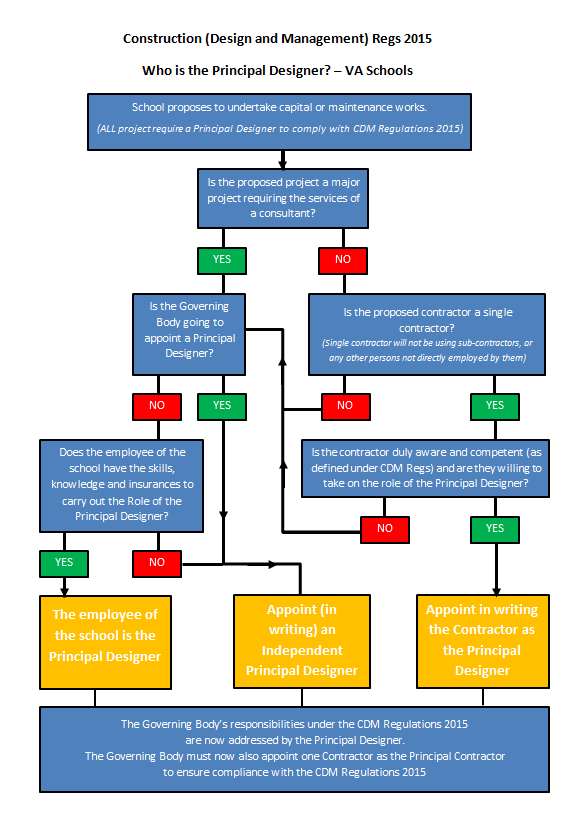 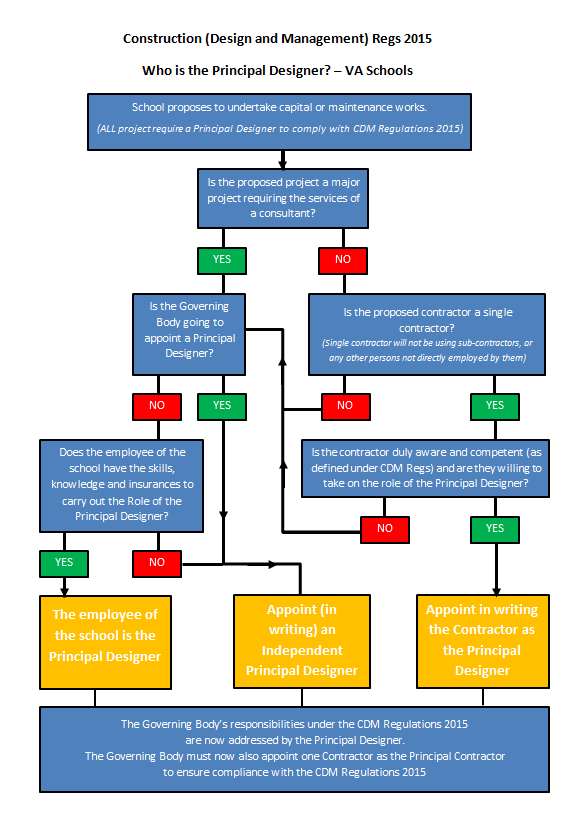 For notifiable projects (where planned construction work will last longer than 30 working days and involves more than 20 workers at any one time; or where the work exceeds 500 individual worker days), commercial clients must:notify HSE in writing with details of the projectensure a copy of the notification is displayed in the construction site officeThe Diocese, through the Scope of Services agreement with consultants will be able to advise schools regarding the appointment of competent CDM Principal Designers so as to comply with those elements of the legal client requirement for CDM regulations.Security Survey and Risk AssessmentSpecific responsibility for school security is not set down in legislation, however school security is related to wider Health and Safety legislation and guidance and so whoever has responsibility for Health and Safety should consider what security measures are necessary to ensure, as far as reasonably practicable, the safety of the staff and pupils. Schools need to be aware of their own security needs.The security of a VA school is therefore the responsibility of the Governing  Body. Security matters should form part of the school’s Health and Safety policy documentation and the Governing Body should have in place arrangements to implement it. The Governing Body should maintain an audit trail making clear who is doing what, and methods of confirming that these tasks are being carried out.Many LAs provide Health and Safety advice to Voluntary Aided schools and the DfE / E&SFA encourages this. However, LAs are not responsible for the Health and Safety of pupils in VA schools or of staff employed by these schools. This does not conflict with the LAs duties with regard to Asset Management Plans.The DfE / E&SFA provided school security guidance in the past and is available through the archive at; http://webarchive.nationalarchives.gov.uk/20130401151715/http://www.education.gov.uk/publicatio ns/standard/Buildingsandfacilities/Page4/0%2011%202709168 .Advice is also provided within the DfE / E&SFA Health and Safety guidance at; https://www.gov.uk/government/publications/health-and-safety-advice-for-schoolsGoverning Bodies have a statutory requirement to include school security in their annual report and will need to draw up their own policy on school security, based on their LA’s policy.A template to assist schools in considering the issues when undertaking a Security Survey and a School Risk Assessment is included in Appendix E of this document.Please Note: OfSTED school inspections have included issues of school security. Difficulties have arisen at individual schools under inspection in the past where the school’s Security Risk Assessments and/or security policies have not been in place or  are inadequate, or where school management and staff have not been able to demonstrate to the Inspector that they are familiar with the policies in place. It is therefore essential that staff training is an integral part of the security risk assessments and policies.RadonRadon is a colourless and odourless gas which is produced as uranium in the ground decays. It is found throughout the British Isles, and in particular in the South West of England.Radon levels can become concentrated in rooms and voids and if high concentrations are breathed in by occupiers over an extended period of time, it can lead to Lung Cancer. Public Health England (PHE) calculate that between 300 and 500 people each year are contracting lung cancers from excessive radon exposure whilst at work.The Ionising Radiations Regulations 1999 aims to protect employees from unacceptable exposure and is enforced via the Health and Safety at Work etc Act 1974.Public Health England (PHE) produces maps of the country which indicate the percentage probability of dwellings in that area having Radon readings exceeding the ‘action level’. http://www.ukradon.org/information/ukmapsIf the readings exceed the ‘action level’ for workplaces (400 Bequerels/m3) then a programme of continuous monitoring must take place until mitigation works bring down the radon readings below the ‘action level’. The continuous monitoring, mitigation works, and associated risk management is the responsibility of the Governing Body of a VA schools as the employers of the staff. Diocesan Surveyor/Architects will be able to advise and assist Governing Bodies and will work closely with the Radon Protection Supervisor at your school’s LA and with PHE.Mitigation works at VA schools are funded by capital funding sources (DFC, SCA etc.) and just as any other capital works project require a 10% Governing Body contribution and compliance with established grant funding procedures.Schools which have Radon readings above the action level will need to be tested regularly, even after the mitigation works have been completed, to  ensue Radon levels do not rise again (due to geological movements in the ground, etc). This ongoing Radon testing is the responsibility of the Governing Body and will need to be funded by the school, (Revenue budget). Ordering the Radon monitors will be coordinated by the Diocesan Surveyor/Architect (if asked to do so by the relevant school). All information must be retained and the Diocese will provide the relevant schools with a Radon File for retention on site and within which all past, current and future radon results and mitigation works records must be kept.All schools in areas on the PHE Radon maps indicating a probability greater than 1% will be re-tested on a regular basis (on a rolling 5-10 year programme), and this Radon testing will be most likely be managed and funded by your school’s LA.Lightning ProtectionBS EN 62305 “Protection Against Lightning” came into force in September 2008, replacing the previous British Standard. The principal changes related to the requirement for a rigorous and comprehensive method of risk assessment and detailed guidance on the internal protection of structures it does not differentiate between new design and existing structures. It is recommended therefore that that a risk assessment be undertaken by a lightning protection designer for all existing school structures.The Health and Safety at Work etc. Act 1974 also places overall responsibility for health and safety with the employer, who for Voluntary Aided schools is usually the Governing Body.  Protection against lightning falls within these health and safety responsibilities.
Tree ManagementThe Governing Body of a VA School has a statutory duty of care under the Health and Safety at Work Act 1974 and the Occupiers Liability Act 1999 to ensure that members of the public and staff are not to be put at risk because of any failure by the Governing Body to take all reasonable precautions to ensure their safety. Guidance from  the National  Tree Safety Group is here http://www.forestry.gov.uk/safetreemanagement . As owner of the playing fields the Local Authority also has the same duty of care.GlazingGlazing requirements are covered under Regulation 14 of The Workplace (Health, Safety and Welfare) Regulations 1992. The regulations require that all windows or glazing should be of a safety material or protected against breakage and be appropriately marked. The Duty for compliance lies with the Employer which is the Governing Body of a VA School.We recommend that schools undertake a risk assessment on a regular basis (say every 3– 5 years) and where there has been a change in building layout or use. (For example, a change in the external areas use, or the removal of a fence could expose glazing to damage by balls used in sporting activities.)All replacement glass must be suitable safety glass and must be identified as so on the pane.Following past risk assessment, some sections of glazing may have been protected with the use of a safety film. These films degrade over time and depending on the guarantee of the specific film used, it typically will have a life of 7 – 10 years.  The film will need to  be renewed after that time in order to perform satisfactorily, or the glass replaced with safety glazing.A clear and up to date glazing risk assessment must be kept by the school as part of their Health and Safety record.CHILD PROTECTION ISSUES DURING BUILDING WORKSGeneralAll Schools must comply with Disclosure and Barring Service Guidance (DBS) and DfE / E&SFA guidance ‘Keeping Children Safe in Education’ (July 2015) https://www.gov.uk/government/publications/keeping-children-safe-in-education--2 Please note that the use of the term ‘Contractors’ in the DBS documentation has a much wider use than just building contractors. The DBS approach looks at the activity being performed and, through that activity, the potential for unsupervised access to children. A Regulated Activity requires close and unsupervised contact with on a regular basis.Where building works (either revenue or capital funded) are undertaken in a VA school the Governing Body must assess and seek to control safeguarding risks to children. This assessment should be methodical, consistent and a written record must be kept. We would strongly recommend that this written record is retained as part of the school’s Single Central Record (SCR) so as to provide evidential proof of the school’s approach to safeguarding in this particular matter.Safeguarding in Schools and Construction Work – Overview and DiscussionIt is vital that all safeguarding measures employed are proportionate to the risk, are specific to the circumstance that exists and are ‘deliverable’ in practice.Construction works on all sites (including at schools) must be undertaken in compliance with current Health and Safety legislation. Health and Safety issues must be assessed and addressed for all construction works and this works ‘hand in hand’ with safeguarding of children and vulnerable adults. The issue of Child Protection and safeguarding must  be included in all construction works specifications/instructions alongside all other Health and Safety issues.In simple term, children should not be allowed in areas where builders are working for health and safety reasons. Where a building site is physically separated from the school and the site entrance is separate from the school’s, a DBS check will not be required.Although prepared in relation to the earlier CRB structure, we believe Norfolk County Council’s guidance (12 Dec 2009) is helpful in summarising a balanced approach for and is consistent with the Disclosure and Barring requirements;“Checks are required on anyone who is likely, through the normal course of their work, to have unsupervised contact with children. Construction staff would never be expected to be alone with children. Their work will be contained within a specifically demarcated area of the school to which pupils have no access at any time. They should be expected to sign in on arrival and have clearly visible identification at all times. Where contractors need to work in other areas of a school, this must be agreed in advance with the Headteacher and managed appropriately and reasonably. Casual visitors that need access to the school should sign a visitors book, wear an identification badge and be accompanied by a member of staff for the duration of their visit. Such visitors might include surveyors, utilities representatives, etc.Governors are advised to be clear about these policy areas and the practices they have adopted. This should enable them to provide [Ofsted] inspectors with the assurances they require in demonstrating they are taking reasonable steps to ensure that children and learners are safe.Risk AssessmentFrom Section 9.2 above it can be seen that in assessing a safeguarding risk to children during building works on a school site the key issues to assessed are;Contact between contractors and children, andThe extent of the contact.All building contracts and their associated Child Protection risks must be assessed individually. Issues such as location, timing, extent of separation, supervision, numbers of persons on site, past knowledge, school management systems, construction management systems, numbers of children, school layout and the like will all impact on the specific risk and the control measures possible to manage the risk. The adequate consideration of the issues and control measures suitable for the specific project requires a Child Protection Risk Assessment.Contractors and Professional Codes of Conduct when on school sitesAll visitors to site will need to comply with the school’s Child Protection and Safeguarding policies and procedures and the school will need to ensure this information is advised and made available to contractors and consultants alike.Child Protection Risk Assessment for Construction Works at VA SchoolsOverleaf is a template for the Child Protection Risk Assessment during construction works on the school site which may be helpful in recording your approach to safeguarding in a systematic and consistent manner during building works at the school.We recommend that the Risk Assessment should be discussed and completed at the Pre Contract meeting when the follow parties are present;Contract Administrator Design TeamCDM Principal DesignerHead Teacher (or other staff members with Child Protection training) Governor/sContractor’s contract manager and foreman.This approach will ensure all parties are able to fully understand the building programme of works and methodology, and the child protection issues at each stage. All parties are named on the child risk assessment and all are responsible for the information contained therein and the compliance with control measures identified. Any party is authorised to reconvene the group to review the risk assessment should any circumstances / risks change on site or if control measure require review.The Child Protection Risk Assessment is designed to first identify the ‘Risk Rating’ inherent in the type and vulnerability of premises users. This initial ‘Risk Rating’ is then either increased, decreased or remains unaffected by a series of ‘Other Factors’ pertaining to the type and location of the building works, the schools’ knowledge of contractor, programme/timings of work, etc. Once this adjusted risk has been identified, a series of ‘Control Measures’ can be identified and applied to reduce or (ideally) eliminate the risk to children.The application of this guidance requires a degree of judgement in establishing the level of risk and the control measures to be applied. The assessment team must feel free to add additional Risk Factors or Control Measures to the template to suit the particular circumstances at the school and that apply to the building project / maintenance works.We recommend that the Code of Conduct is also appended to Risk Assessment and the contractor signs it to agree to abide by its content.  The completed Risk Assessment and  Code of Conduct is appended to the minutes of the pre-contract meeting and circulated to all parties.Please note that although the Child Protection Risk Assessment template has been prepared for capital works projects at school for VA Governing Bodies supported by the Diocese, it is essential that the same principles of SEGREGATE OR SUPERVISE apply to the smaller building works (possibly revenue funded) as it is often these works (undertaken by local handymen/contractors direct for the school) where the contact between contractors and children and the extent of that contact is potentially greater, and therefore the child protection risk is enhanced.Child Protection Risk Assessment During Building Works at VA SchoolsPage 1School: ………………………………………………………….	Building Project: ……..……………………………………………………………………….. Date:	…………………	Assessors:  …………………………………………………………………………………………………………………………………………………………………………………………………………………………………………………………Page 2School: ………………………………………………………….	Building Project: ……..………………………………………………..See Page 3 & 4 for Control MeasuresPage 3School: ………………………………………………………….	Building Project: ……..………………………………………………..Page 4School: ………………………………………………………….	Building Project: ……..………………………………………………..Signed: ……………………………………………………….	Position:  ………………………………………………....	Date: ………………..………(must have Child Protection Training)	(Must be a member of school leadership team) Append Code of Conduct and ensure signature by Contractor’s Contracts Manager or DirectorCirculate to all present and to Chair of Governing Body of SchoolCHILD PROTECTION CODE OF CONDUCT WHEN UNDERTAKINGCONSTRUCTION WORKS AT SCHOOLSThe building contractor named below will comply with this Code of Conduct, will induct all staff working on the site, include the Code in the Construction Phase Health and Safety Plan and/or Method of Work Statements and display it in office and welfare facilities on site.CODE OF CONDUCTThe contractor, its staff, sub-contract staff and its visitors to the building site undertake to;Observe this Code at all times.Stay within the confines of the agreed site or work area.Sign-in each day (either in site hut or at school reception as agreed).Obtain consent from the Headteacher if access is required outside the area of work(which may also require a formal review of the Child Protection Risk Assessment).Only use the agreed access routes.Obtain consent from the Headteacher if alternative access routes are required (which may also require a formal review of the Child Protection Risk Assessment).Avoid contact with children.Never come into contact with children without school supervision.If spoken to by a child please be polite but do not enter into lengthy conversation and do not engage children in conversation.Do not engage in any physical contact with a child (it could easily be misinterpreted or misconstrued).Do not use inappropriate language on site.Dress appropriately: no bare chest, no inappropriate imagery or wording on T-shirts, etc.Keep staff informed of where you are and what you are doing.Report any matters out of the ordinary / of concern to the site manager, immediately, (site manager to inform the Headteacher or member of the school leadership team).Do not give your address or telephone number to children.Do not arrange to meet / contact children either inside or outside school.Do not offer to buy or sell items to children.Do not bring alcohol or cigarettes onto the school site.Do not join in/play games with the children.Do not share food and drink with the children.Remember that your actions, no matter how well-intentioned, could be misinterpreted.Signed:………………………………..	Organisation: …………………………… Dated: ……………………………Check updates at www.Salisbury.anglican.orgSept 2016 Rev15Page 60SCHOOL TRUSTEESHIP ISSUESOwnership of School BuildingsChurch of England Schools are generally owned by the Trustees of the site. The Governing Body of a VA school has the authority to add or make alterations to the school buildings during their term of office but cannot sell and recover monies or grant a legal title on the land or buildings; this can only be undertaken legally by the trustees/owners of the school buildings. Wayleaves should also only be signed by the owners/trustees.Community Use on VA School SitesHistoric issuesThe community use of school buildings is a well-established and important function of many schools. The Governing Body cannot however enter into any agreement with a third party  where by so doing it would be possible for the third party to claim some legal rights over the building or land. Therefore legal advice must always be sought before entering into any agreement with a third party or use of the site or buildings. (This does not however relate to the letting of, say, the school hall for an individual event).Many VA schools have in the past, invited various community groups, private pre-school providers, etc onto the school site (some residing in the school buildings) without the authority of the trustees/owners of the school and without any formal lease or other legal agreement. These issues should now be regularised to ensure compliance with land and tenancy law and schools are asked to contact the Diocesan Surveyor/Architects to advise where such instances occur.Pre-School, After-School Clubs, etcThere is often great pressure for VA Primary schools to allow private pre- school/playgroup/after-school club etc providers to operate on the school site. Such facilities are often the ‘lifeblood’ of primary schools with young children moving into the school following pre-school attendance. The Diocese of Salisbury will encourage and assist schools with ensuring such ventures are undertaken in accordance with land and tenancy law that they comply with DfE / E&SFA funding requirements/procedures and their presence/operation is not potentially detrimental to the operation or Foundation of the school either now or in the future.Capital Funding of Community/Pre-School ProjectsWhere the Governing Body of a school provides extended services they are able to use DfE / E&SFA capital grant funding for premises issues subject to DfE / E&SFA approvals and funding availability.Diocesan Advice & Legal AdviceIt is essential that a school’s Governing Body discuss proposals for community users of the school site with the Schools Estates Manger well before considering making agreements/arrangements regarding the community use of the school site.The Solicitors of the Salisbury Diocesan Board of Finance Ltd (the trustees of the majority of VA schools in the Diocese of Salisbury) have provided the following guidance as to the circumstances which determine the suitability of the various legal agreements;DocumentationRegular occupation of School premises by pre-school groups and other bodies must be documented. This can be done in one of two ways:-Transfer of Control AgreementsA Transfer of Control Agreement is a device by which the Governing Body of a community, voluntary aided, voluntary controlled or foundation school may transfer control of part of the school premises to a third party if the purposes of the agreement is to promote the local community use of those premises. Such a transfer of control is also enabled under legislation (School Standards and Framework Act 1998).The agreement is therefore entered into between the Governing Body and the occupier but facilitated by the Diocese. The Trustees (landowner) of the school is not party to the agreement but the Diocesan Board of Education countersigns the agreement.The consent of the LA must be obtained by the Governing Body if the Transfer of Control Agreement permits use of the premises during school hours.A Transfer of Control Agreement can relate to any part of the school premises which is under the Governing Body’s control and can therefore relate to the school site or the playing fields.A Transfer of Control Agreement is considered to be suitable where the school is making available an existing classroom or the occupier is constructing temporary or demountable works. If the occupier is investing a capital sum in permanent development works on the site then the grant of a Lease together with a Development Agreement is likely to be the most appropriate way forward subject to the comments at subparagraph (b) below.It should be noted that a Transfer of Control Agreement will be deemed to permit the Governing Body to recover the use of the subject premises upon reasonable notice if and to the extent that those premises are reasonably required in connection with the school.In any agreement which grants exclusive possession of premises there is a danger that a Lease will be construed, regardless of the title of the agreement. If a Lease is construed in this manner the difficulties are that the tenant could acquire security of tenure of the premises.The DBE must be notified of any proposed agreement for the use of any part of the school site by a third party at an appropriate early stage and prior to any binding commitment. The DBE will:Comment on the suitability of the proposed legal means of formalising the agreement and provide a template of the appropriate Transfer of Control Agreement. These documents have been commissioned by the EDBE to minimise the legal costs incurred and thereby increase the possibilities for extended use of schools. A modest fee (£200 plus VAT) will be charged for these to recoup the cost to the EDBE of their provision.Once content, provide formal approval of the proposals in the first instance and thereafter the Governing Body is able to enter into a commitment with the community use group.Be a counter-signatory to the Agreement.Lease (and Development Agreement if required)A Lease is a disposition of land and would require to be entered into between the Trustee landowner of the school and the occupier.Before a leasehold disposal of school premises can proceed the trustees of the school must consider and if necessary take legal advice upon two important  preliminary issues. First there is the question of whether the school trusts are wide enough to permit the transaction. In cases of doubt, the Charity Commission should be consulted. Second the restrictions in Section 36 of the Charities Act 1993 will apply which means that if a market rent is not proposed the trustees are likely to require the specific authority of the Charity Commission.A lease is required where there is sole occupancy of part of the property.A Lease would also be appropriate if the occupier was constructing permanent works. This is primarily because where the occupier is investing a capital sum in the works it is most likely to require the security which a Lease offers. The Development Agreement would govern the carrying out of the works by the occupier and the protections to be afforded to the school in connection with those works.The DBE must be notified of any proposed use of any part of the school site by a third party at an early stage. The Diocesan Property Services Department will liaise with the Trustee landowner and Governing Body and Third Party in the development of the Lease (and any Development agreement). All legal and surveyors costs will need to be met by the third party/and/or the school.The above conditions will protect the interest of the School, Trustees and Pre-school / community group.Please contact the Schools Estates Managers before embarking on any proposals to let or make available to any third party any part of the school or grounds.MISCELLANEOUS ISSUESAdvice when arranging an Official Opening Ceremony following a School Building ProjectPoints to consider when arranging an official opening ceremony following a new school building project or significant extension/refurbishment: -Set and agree the date – suggest 8 week notice (minimum).Agree who is to perform the opening ceremony.Normal protocol at a Church of England school in the Diocese of Salisbury is for the Bishop of Salisbury to be invited to perform the opening ceremony.  If the school has  a particularly close relationship with other Bishops then this could be notified to the Bishop of Salisbury in the invitation letter.Address: The Right Revd Nicholas Holtham, South Canonry,71 The Close, Salisbury, SP1 2ER please address correspondence to  bishop.salisbury@salisbury.anglican.orgPrepare the guest list. Outside the immediate school community (staff, parents, PTA, governors, local clergy, etc), this should include;Director of Diocesan Board of Education (Mrs Joy Tubbs).Executive Member for Schools / Children’s & Young Peoples Services at the LA.Director of Schools / Children’s & Young Peoples Services at the LA.Local County Councillor.Local District Councillor.Representative of the Parish Council.Other local dignitaries.‘Influential friends’ of the school.Other local churches’ representatives.Project Consultants; Architect, Structural Engineer, Services Engineer, etc.Contractor’s team; Managing Director, Contracts Manager, Site Manager, etc.Diocesan Support Team; Property Services and Education colleagues.Local Authority Support Team; Capital Strategy Officer, Education Officers, etc.Send invitations (possibly also with a map, details of parking arrangements, etc).Send background information to person performing the official opening ceremony;Name of School’s Chair of Governing Body and Headteacher.Background information regarding project.Draft guest list.Draft programme.Location map and directions with details of parking arrangements.Organise a plaque (if appropriate).Arrange press release (contact the LA press/communications office). Note: a morning / early afternoon ceremony will ensure maximum benefit from press coverage.Refreshments.APPENDIX AExampleStatutory Building Services Inspection SheetsPortable Appliance Testing - VariousAll portable appliances must be tested on the correct frequency and labelled and dated to confirm the test according to The Electricity At Work regulations 1989, and in accordance with the IEE Code of Practice for In-Service Inspection and Testing of Electrical Equipment.Have appliances been checked; dated and labelled?	Yes / NoSkilled, trained and competent person: Name and address:Contractor NICEIC Registration No (if applicable):Tested as part of a Service Level Agreement (VA Promise, SLA etc)?	Yes / NoName:	Date:Equipment/ environment		User checksFormal Visual InspectionCombined Inspection and TestingBattery operated: (less than 20 volts) Extra low voltage:(less than 50 volts AC – e.g. telephone equipment or low voltage desk lights)No	No	NoNo	No	NoInformation technology:(e.g. desktop computers or VDU screens) Photocopiers, fax machines:(NOT hand held. Rarely moved) Double insulated equipment:(NOT hand held. Moved occasionally, e.g. fans, table lamps or slide projectors)Double insulated equipment:(HAND HELD e.g. some floor cleaners) Earthed Equipment (Class 1):(e.g. electric kettles or some floor cleaners) Cables (leads) and plugs connected to the above and extension leads.No	Yes(2-4 years)No	Yes(2-4 years)No	Yes(2-4 years)Yes	Yes(6 months – 1 year)Yes	Yes(6 months – 1 year)Yes	Yes(6 months – 4 years depending on equip’t connected to)No if double insulated – otherwise up to 5 years No if double insulated – otherwise up to 5 years NoNo Yes(1 – 2 years)Yes(1 – 5 years, depending on equip’t connected to)* NB: Experience of operating the maintenance system over a period of time, together with information on faults found, should be used to review the frequency of inspection.It should also be used to review whether and how often equipment and associated leads and plugs should receive a combined inspection and test.Please note that this table is for low-risk environments, most areas of school buildings will fall into this category, but this ultimately depends on the age, condition and use of the equipment. Specialist areas such as CDT workshops may also need a higher level of inspection due to the equipment held within these areas.For more information on this subject please refer to the relevant area of the Health and Safety Executive’s websiteAPPENDIX BAsbestos Management Plan & Control Formsfor use when building or maintenance works are proposed/undertaken at the schoolASBESTOS MANAGEMENT PLANA COPY OF THIS FORM IS TO BE RETAINED AT THE PREMISES FOR AUDIT PURPOSESSUGGESTED PROCESS TO FOLLOW:Health & Safety Guidance Note ASB4IN THE EVENT OF AN UNPLANNED RELEASE OF ASBESTOS FIBRESASBESTOS MANAGEMENT PLANPremises ……………………………………………………………………………APPENDIX CFire Safety Checklist and Risk Assessment (example form)Example Fire Safety Maintenance Checklist(to be developed and adapted as necessary to suit the particular premises under review)Yes	No	N/A	CommentsDaily Checks (not normally recorded)Escape RoutesCan all fire exits be opened immediately and easily? Are fire doors clear of obstructions?Are escape routes clear?Fire warning systemsIs the indicator panel showing ‘normal’? Are sounders/bells in place?Escape lightingAre luminaires and exit signs in good condition and undamaged? Is emergency lighting and sign lighting working correctly?Firefighting equipmentAre all fire extinguishers in place? Are fire extinguishers clearly visible?Are vehicles blocking fire hydrants or access to them?Example Fire Safety Maintenance Checklist(to be developed and adapted as necessary to suit the particular premises under review)Yes	No	N/A	CommentsDaily Checks (not normally recorded)HousekeepingIs rubbish kept in a secure compound away from the building? Is there any flammable debris on the school site?Are electrical sockets overloaded?Example Fire Safety Maintenance Checklist(to be developed and adapted as necessary to suit the particular premises under review)Weekly Checks	Yes	No	N/A	CommentsEscape RoutesDo all emergency fastening devices to fire exits (push bars / pads, etc.) work correctly?Are external routes clear and safe?Fire warning systemsDoes testing a manual call point send a signal to the indicator panel?Did the alarm system work correctly when tested? Did staff, children and visitors hear the fire alarm?Did any linked fire protection systems operate correctly?(e.g. magnetic door holder released).Do all visual alarms (as applicable) work?Do voice alarm systems (as applicable) work correctly and was the message understood?Escape lightingAre charging indicators (if fitted) visible?Firefighting equipmentIs all equipment in good condition?Additional items from manufacturer’s recommendations.Example Fire Safety Maintenance Checklist(to be developed and adapted as necessary to suit the particular premises under review)Yes	No	N/A	CommentsMonthly ChecksEscape routesDo all electronic release mechanisms on escape doors work correctly? Do they ‘fail safe’ in the open position?Do all automatic opening doors on escape routes ‘fail safe’ in the open position?Are fire door seals and self-closing devices in good condition?Do roller shutters provided for fire compartmentation work correctly? Are external escape stairs safe?Do all internal self-closing fire doors work correctly?Escape lightingDo all luminaires and exit signs function correctly when tested?Firefighting equipmentIs the pressure in ‘stored pressure’ fire extinguishers correct? Additional items from manufacturer’s recommendations.SCHOOL FIRE RISK ASSESSMENT - Record of Significant FindingsSchool Name:	DfE / E&SFAS No:	Date:Address:Name of Assessor: Signature:Programmed Reassessment Date:Notes to be Read when undertaking Fire Risk AssessmentLocationThis can be a single room or group of rooms/block or wing as suits the situation.Identify the Fire HazardsThese can be identified as one or more of the following;The potential for ignitionNaked flamesHeatersHot processesElectrical apparatus or equipmentArson risk/site securityThe potential for fire spreadStored materials and their locations (waste, resources materials, paper, chemicals, fuel, etc)Construction materials used.Compartmentation of building (fire resisting doors with closers, ceilings and walls etc)Potentially flammable fittings (furniture, display boards, books, etc)Ventilation levels (natural or mechanical)Is the area hidden from view (where a fire outbreak may not be immediately noticed)?The consequences to lifeOccupancy levelsAge groupsLevel of supervisionFamiliarity with building layoutTime it takes to evacuate building (including comments as to width and suitability of escape routes)Physical and mental disability of particular building usersEmergency Lighting on escape route (especially if used out of school hours)Directional Signage for designated escape routesEmergency escape ironmongery to escape routesFire extinguishers type and location/suitabilityIdentify those People at RiskCurrently these would be one or more of the following groups;ChildrenStaffVisitorsLettingsExtended Schools UsersPeople working near the fire dangerPeople working alone in isolated areasDisabled personsThe elderly or infirmEvaluate the RiskThis is assessed from the information gathered above. This could be identified as either LOW or SIGNIFICANT. A SIGNIFICANT for hazard relates to any feature of the premises, its content, the use or the occupants that may have an adverse effect on the means of escape in case of fire resulting in a potential risk to life.Works / Practices proposed to Remove, Reduce and Protect from the Risks Where significant risks have been identified, the Governing Body/School should put in place practices/control measures or undertake remedial works that would remove or  reduce the risk.	These  Remedial  Works/Practices  proposed  should  be  clearly  identified  on  the assessment with timeframes for implementation clearly identified.Some improvements may not have cost implications (e.g. simplifying a means of escape  route by repositioning furniture), improved staff training/procedures etc, but some may require building works to be undertaken. If capital remedial works are required these should be entered on the Schools Development Plan (Premises) and progressed in the normal manner (capital grant funded works).Record, Plan Instruct and TrainRecord the findings and action you have taken. Discuss and works with other responsible persons in the organisation.Use the information gathered to prepare an Emergency Plan for the building.Inform and instruct relevant people that use the premises and provide/arrange for the necessary fire safety training.ReviewReview the Fire Risk Assessment regularly (at least annually) and following any proposed changes to the building, change of room uses or introduction of new users (extended schools) or significant changes in pupil numbers.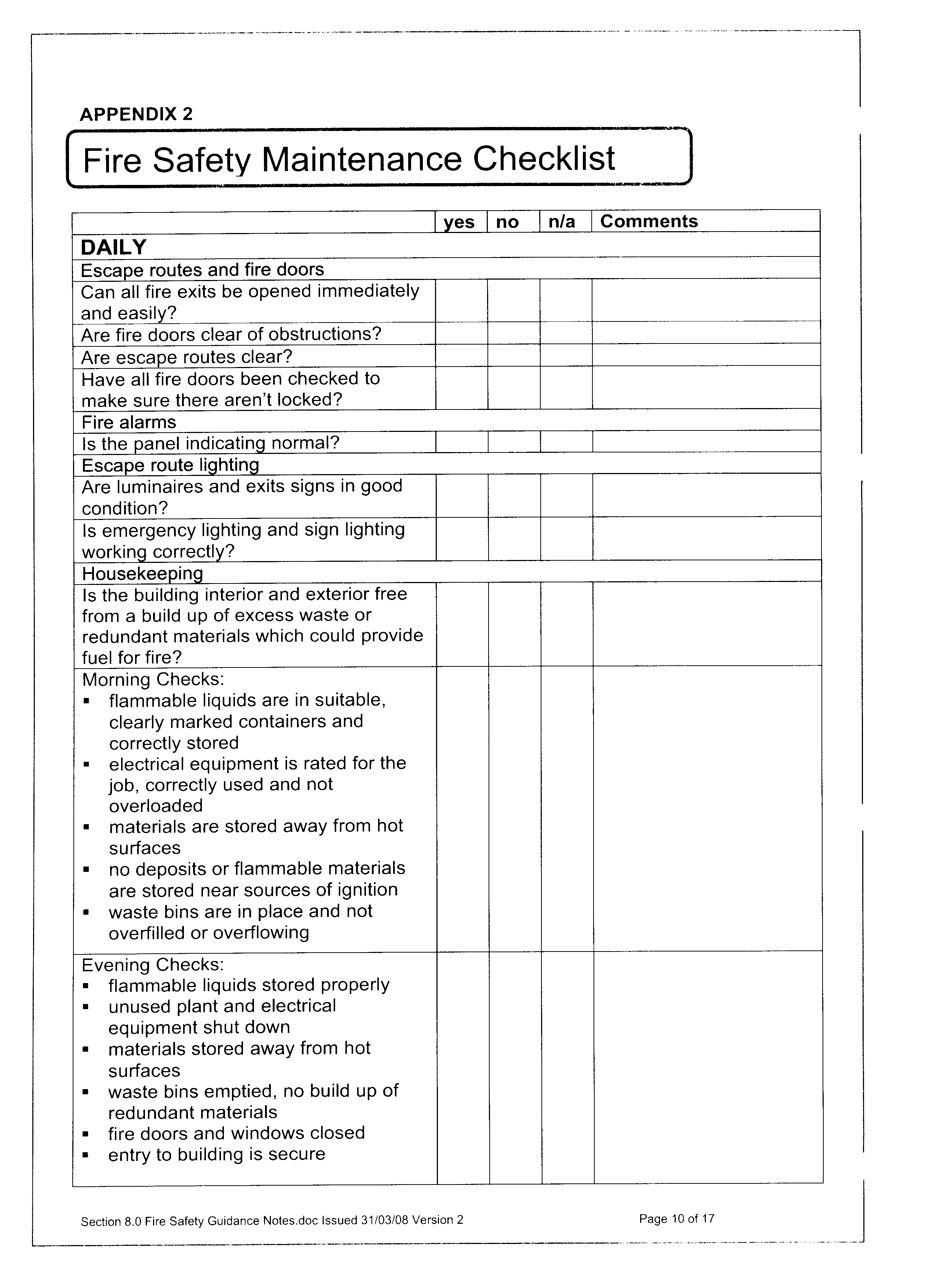 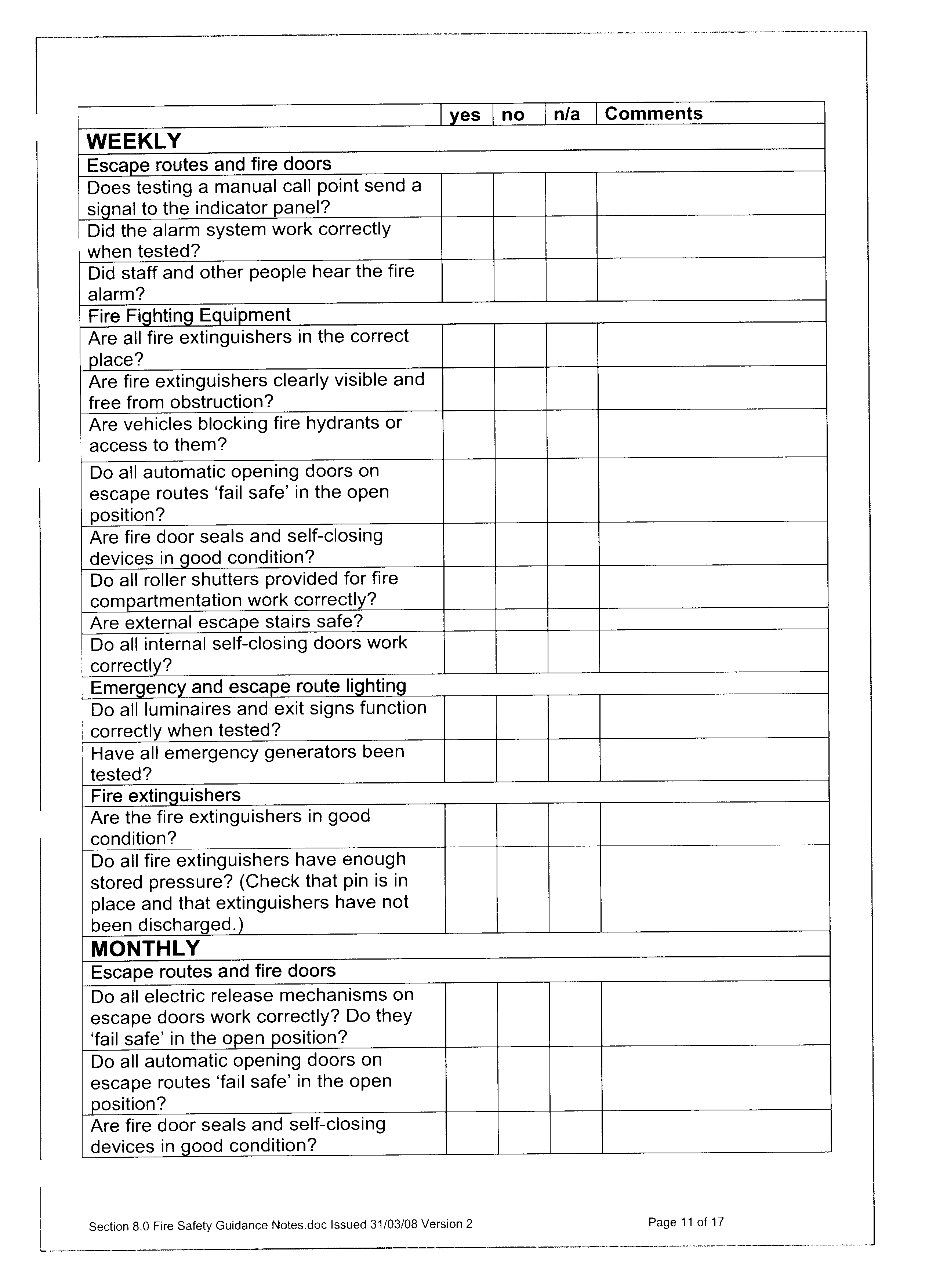 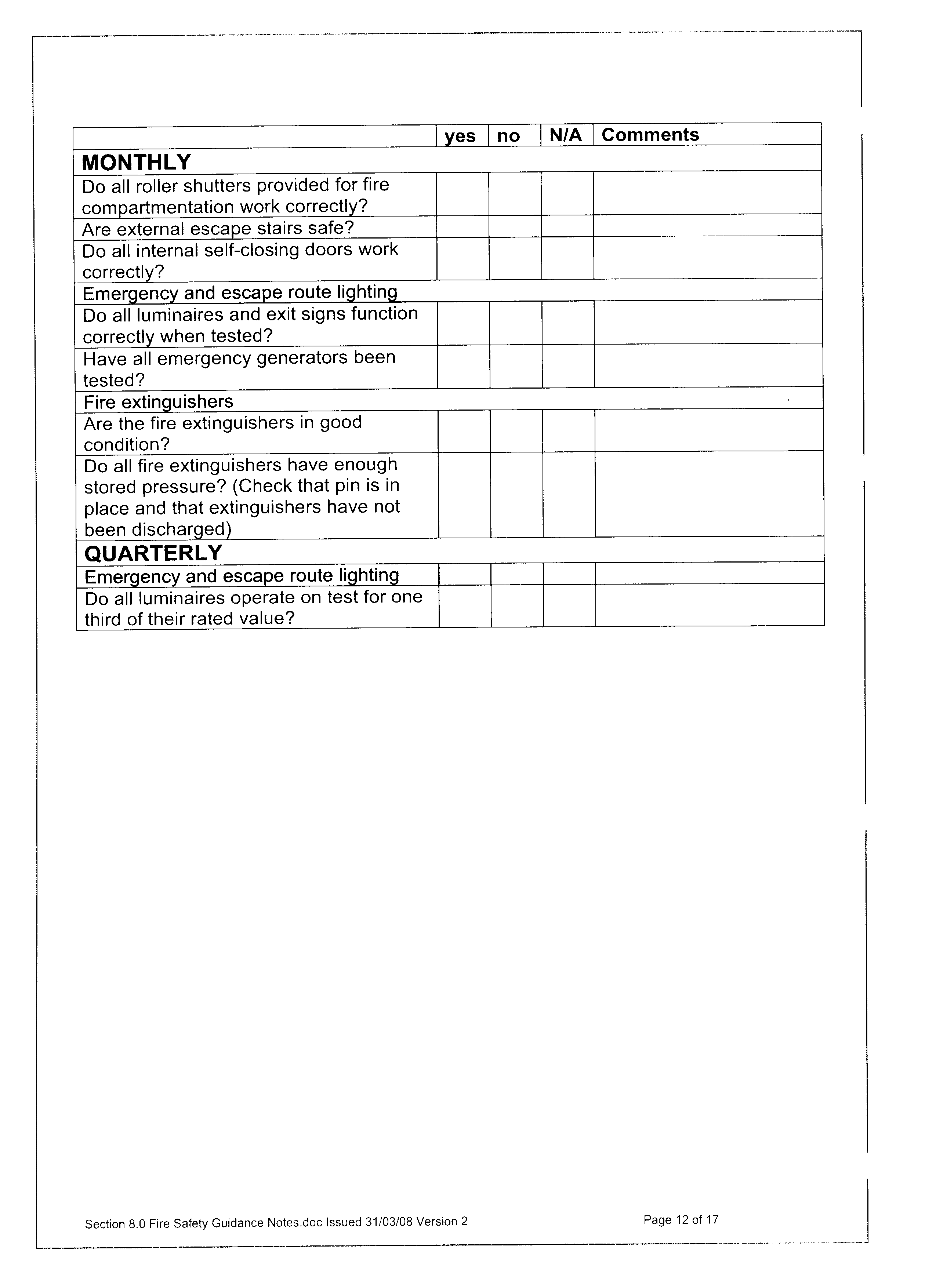 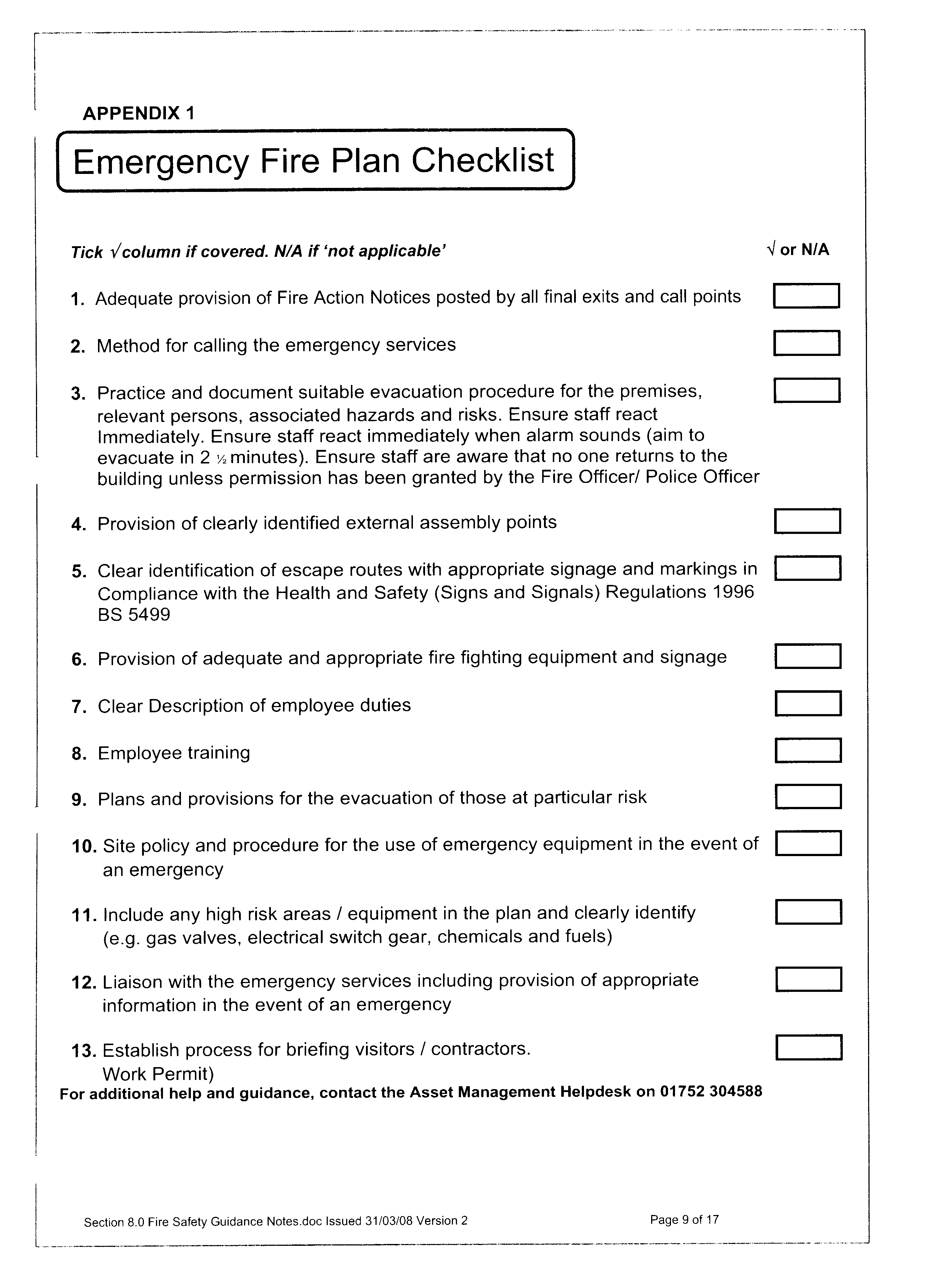 APPENDIX DDisability Discrimination – Equality Act 2010: Accessibility Plan & Disability Equality Scheme GuidanceDisability Discrimination – Equality Act 2010: Accessibility Plan Guidance & Disability Equality Scheme in SchoolsSchedule 10 of the Equality Act 2010 requires:3(1)	The responsible body of a school in England and Wales must prepare(a) an accessibility plan;b) further such plans at such times as may be prescribed.3(2)	An accessibility plan is a plan for, over a prescribed period—(a) increasing the extent to which disabled pupils can participate in the school's curriculum,(b ) improving the physical environment of the school for the purpose of increasing the extent to which disabled pupils are able to take advantage of education and benefits, facilities or services provided or offered by the school, and(c) improving the delivery to disabled pupils of information which is readily accessible to pupils who are not disabled.3(3)	The delivery in sub-paragraph (2)(c) must be—within a reasonable time;in ways which are determined after taking account of the pupils' disabilities and any preferences expressed by them or their parents.3(4)	An accessibility plan must be in writing.3(5)	The responsible body must keep its accessibility plan under review during the period to which it relates and, if necessary, revise it.3(6)	The responsible body must implement its accessibility plan.3(7)	A relevant inspection may extend to the performance by the responsible body of its functions in relation to the preparation, publication, review, revision and implementation of its accessibility plan.3(8)	A relevant inspection is an inspection under—Part 1 of the Education Act 2005, orChapter 1 of Part 4 of the Education and Skills Act 2008 (regulation and inspection of independent education provision in England).4(1)	In preparing an accessibility plan, the responsible body must have regard to the need to allocate adequate resources for implementing the plan.Church of England VA Schools Guide to ResponsibilitiesAll VA schools should be aware that the school/Governing Body should not discriminate against disabled pupils in admissions and exclusions, education and associated services. In addition, improvements are to be made to ensure access to others users of the building including staff, parents and visitors.The legislation is structured so as building operators have to undertake ‘proactive’ measures to facilitate access rather than adopting a ‘reactive’ approach.As a result of the legislation it is essential that every school has in place a suitable Accessibility Plan.Guidance regarding the development of the Accessibility Plan is provided below;Accessibility PlansThe Accessibility Pan is required to show how, over time, access to the school will be improved by:increasing the extent to which disabled pupils can participate in the school's curriculum,improving the physical environment of the school for the purpose of increasing the extent to which disabled pupils are able to take advantage of education and benefits, facilities or services provided or offered by the school, andimproving the delivery to disabled pupils of information which is readily accessible to pupils who are not disabled.Staffordshire County Council has an example Accessibility Plan template that  you may wish to reference and which can be downloaded and amended to meet the requirement of your school;	http://education.staffordshire.gov.uk/Pupil-Support/SEN-and-Vulnerable-children/Accessibility- Plan/Accessibility-Plan.aspxNote:	All  further  guidance  (below)  relates  to  the  improvement  of  the  physical environment of the school only.Please seek separate guidance relating to improving access to the curriculum and to written information from the relevant department in your Local Authority.Wider Responsibilities under the Equality ActIn addition to the school’s legal requirement not to discriminate against disabled pupils at the school, the Governing Body, as the ‘service provider’ of a VA School must also consider the requirements for non-pupils. The accessibility requirements must also include teaching staff, Governors, classroom assistants, parents and visitors to the school. Consideration of these building users must also form part of the Accessibility Plan, both within and outside normal school hours, particularly in the light of the Extended Schools agenda.Accessibility Plan - Who is it For?The Accessibility Plan is a ‘live’ working document to enable the Governing Body to identify accessibility issues at the school and to provide a framework to enable these issues to be addressed. All members of the Governing Body should therefore have knowledge of its content and purpose and use it in their decision making.You are required to include a summary of the Accessibility Plan in the Governing Body’s Annual Report, and the annual report to parents, identifying what issues have been addressed in accordance with the plan/programme. The Accessibility Plan can also be requested by OfSTED during school inspections.A school may also consider making a summary of the Accessibility Plan, and their progress in meeting the plan to date, available on their website, (although there should be alterative formats available for the disabled if required).Undertaking an Accessibility Audit of the Existing SchoolFor a Governing Body to assess what physical barriers exist to access in the school it is first necessary to assess the current accessibility issues in the building. This assessment is known as the Accessibility Audit.If your school has not been provided with an accessibility audit from your LA then you should undertake your own Accessibility Audit (or employ a suitably qualified professional consultant to undertake it).The results of the Accessibility Audit should identify the accessibility issues and make strategic recommendations of how each issue is to be addressed. Generally these recommendations will fall into one (or more) of three areas:Alterations to school policies and procedures - This may involve recommendations to alter existing policy documents, a review of management or emergency procedures and a review of other relevant operational documentation.Physical alterations that can be carried out as regular maintenance -This may include physical alterations to the building that can be addressed easily during regular maintenance. A good example is when redecorating areas of the school a colour contrast should be used between floors, walls, doors and door controls to assist those that may be partially sighted. Another example is a broken door handle which should be replaced with a new one compliant with BS8300 to assist people with mobility/dexterity problems. Generally these have little financial cost over and above the works already intended, but will improve accessibility to the school.Physical alterations that require Capital expenditure – These physical alterations are undertaken as would any other capital building works project using DFC funding in the first instance but with SCA available (subject to funding) for larger schemes. Some Local Authorities invite annual bids for grant funds for Accessibility Works (however any grant awarded for a VA school is allocated against SCA). As with all capital works projects it is essential that a school contacts a Diocesan Surveyor/Architect (Education) to discuss any building works proposals (in compliance with the DBE Measure 1991) and the Surveyor will be able to advise regarding suitable funding and how best to proceed.Preparing the Accessibility Plan – ConsiderationsReasonablenessAlthough there is a legal responsibility on the Governing Body of a VA school to make improvement to make the building accessible, the law generally only requires that which is ‘reasonable’. What is or is not ‘reasonable’ will be determined over time in a Court of Law. However, towards the extreme of the spectrum there are some common sense approaches that can be taken.Example 1If a Victorian Primary school is built on the side of a mountain, would it be reasonable for alterations to be made to provide level/ramped access to all areas within a year of the Audit? - Probably not.Example 2If a school had a plan to convert its existing roof space into a classroom would it be reasonable for it to provide access for the disabled? – Almost certainly, Yes.Example 3If a school was refurbishing an existing classroom would it be reasonable to choose a colour scheme to improve contrast between horizontal and vertical surfaces and to identify door positions and door furniture? - Almost certainly, Yes.ProgrammeIn almost all circumstances it will not be possible for the school to address all the accessibility issues identified in the Accessibility Audit within one or two years due to limitations on funding and the commitment of funds to other priority issues at the school (Health and Safety etc).Accessibility Plan templates often identify remedial works items as those which can be addressed in either the Short Term, Medium Term or Long Term. Issues that may influence how each item is allocated could include; funding availability, building use, facilitations in numbers of particular pupils/staff/visitors with specific access needs, building works programmed, and the like.All remedial works items need to be included in the Accessibility Plan, programmed in a manner that addresses the issues in a logical manner but within the reasonable limitations of the site, funding and the like.FundingThere is no additional revenue funding available to VA schools to assist in the preparation of their Accessibility Audit or Accessibility Plan.As identified previously, there is also no additional Capital (for building projects over £2,000 value) funding available over and above the schools DFC allocation and the SCA allocation, specifically designed to address accessibility issues identified. That said, the Governing Body of a VA schools must prioritise accessibility works alongside all other building works issues at the school.Parents, Visitors and Other Users of the SchoolConsideration must be given to parents / guardians or other visitors or users of the school premises, within the Accessibility Audit.Example 1Access must be available to suitable accommodation in the school to enable a parent/guardian who may have a disability to have a confidential discussion with the head teacher about his/her child.Example 2A disabled parent / guardian / visitor should be able to access accommodation where a public event / school concert is being held.Managing the Current Situation until the Physical Alterations are UndertakenWhere certain remedial works are programmed into future years, the school must review working and management policies and working practices to obviate the effect of the physical barrier to access.ExampleTo reallocate classrooms year groups year on year to enable access for a child with mobility problems (rather than holding a child back for a year because he/she cannot access the classroom traditionally allocated for the year above).Review and Monitoring of the Accessibility PlanThe school’s Accessibility Plan is a ‘live’ document and should be reviewed on a regular basis and we would suggest a maximum review period of 3 years. The review should be  undertaken by the Governing Body in conjunction with the school head teacher and/or other delegated members of staff.The result of the Review should be the development of an ‘Action Plan’ with named persons responsible for each action point. This should include updating the schools 5 year Development Plan (Building Works).APPENDIX ESchool Security Surveys,Risk Assessment and Action Plan GuidanceSCHOOL SECURITY SURVEYSchool Name:	Survey Date:Address:	Postcode:Telephone:	Fax:	e-mail:Contact Name:	Role:Survey Compiled By:School Type:Pupil Numbers:PAN:Approx No. of Pupils:Community Use / Out of hour use:Regular Users:Mon-Fri	1Regular Users: WeekendOccasional Users: 1Caretaker's Name: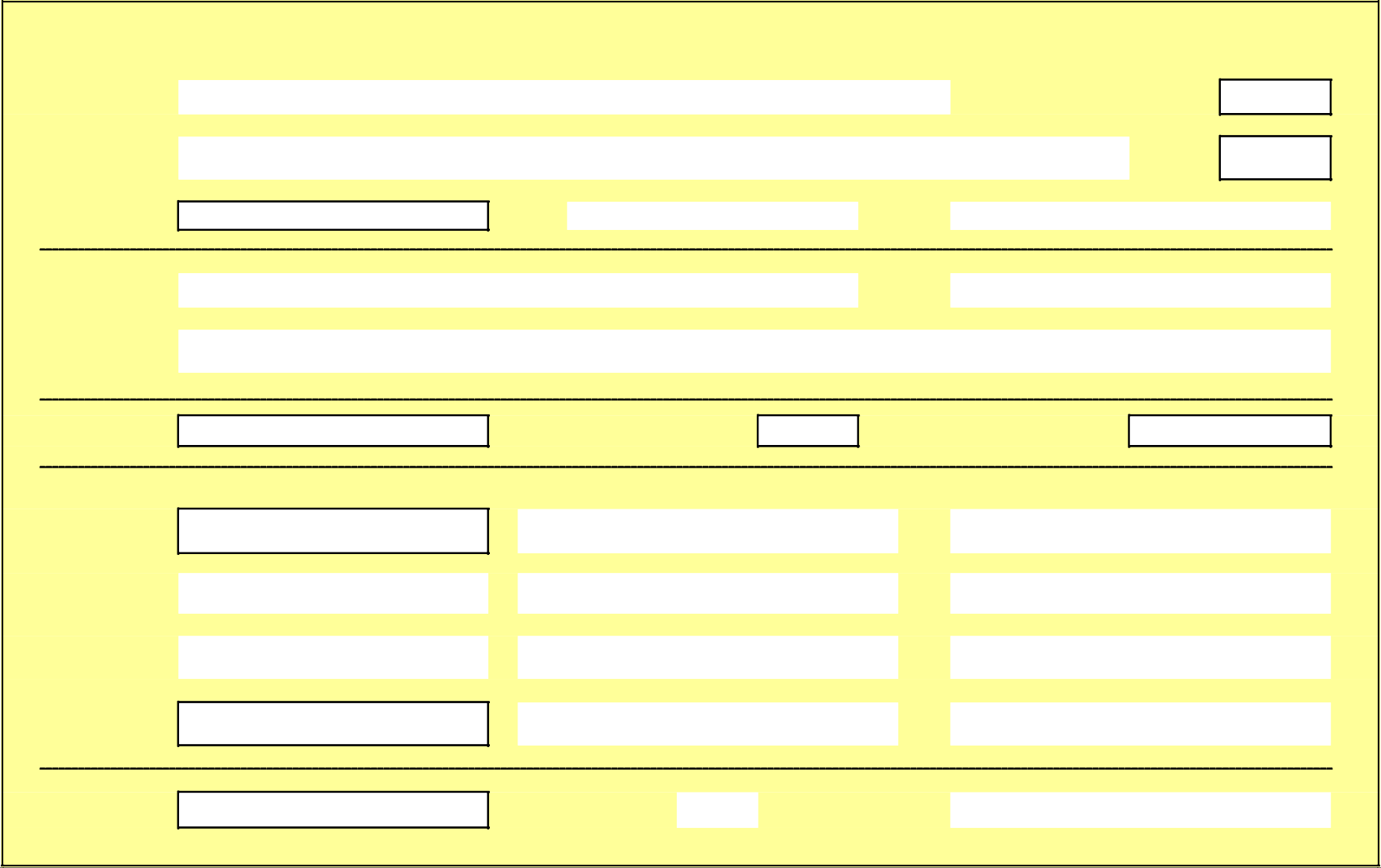 Resident on Site?	Contact Tel No. / Details:SCHOOL SECURITY SURVEYYes/No Y / NStandard(where indicated only )Good    Moderate    Poor	Comments	Details of Proposed ImprovementsAccess RoutesIs there a single vehicle access route to siteAre there multiple vehicle access routes to siteIs access via shared vehicle access route(s)Do the vehicle access routes have lockable gatesAre the vehicle routes within site clearly definedIs there a single pedestrian access route to siteAre there multiple pedestrian access routes to siteDo the pedestrian access routes have lockable gatesAre the pedestrian routes within site clearly definedIs there any directional signage - what is the quality / effectiveness of the installationSCHOOL SECURITY SURVEYThe BuildingsOverviewYes/No Y / NDoes the school consists a main block onlyDoes the school consists a main block with separate sports hall / gymDoes the school consist a main block plus less than 3 separate blocksDoes the school consist a main block plus more than 3 separate blocksThe school has no temporary buildings?The school has up to 3 temporary buildings?The school has more than 3 temporary buildings?Is the school generally kept in a good state of repairFOR DETAIL OF INDIVIDUAL BUILDINGS REFER TO SURVEY SECTION 10SCHOOL SECURITY SURVEYAncillary ItemsSports facilitiesYes/No Y / NStandard(where indicated only )Good     Moderate    Poor	Comments	Details of Proposed ImprovementsDoes the school have grass sports pitchesDoes the school have fenced off tennis / hard play areasDoes the school have an indoor swimming poolDoes the school have an outdoor swimming pool secured with high boundary walls / fencesDoes the school have an unsecured outdoor swimming pool.Does the school have free standing changing pavilion(s) / sports associated building(s)Does the school have free standing stores for sports equipmentOngoing construction workIs the site boundary secureAre there unsecured combustible materialsIs there unsecured contractor's equipmentIs there out of hours SecuritySCHOOL SECURITY SURVEYCleaning  / maintenanceYes/No Y / NStandard(where indicated only )Good    Moderate    Poor	Comments	Details of Proposed ImprovementsIs the timing of the cleaning arrangements designed to facilitate supervisionIs this usually carried-out out of school hoursIs there a system for logging contractors in / outAre all contractors supervised by the caretakerIs a maintenance log kept for the premisesAre all tools and ladders securely locked away when not in useRefuseIs there a secure bin store of non combustible constructionIs there a secure bin store of combustible constructionAre there freestanding rubbish containers that are lockableAre there freestanding rubbish containers that are not lockableAre regular collections made to limit the amount of onsite storageaccess whilst facilitating unimpededSCHOOL SECURITY SURVEY8.0	TheftYes/No Y / NAre there secure storerooms or containers for securing attractive items such as audio-visual equipment, computers, videos, keyboards and musical instrumentsAre secure worktop fittings provided for attractive portable equipmentIf secure workstations are not available, are valuable items always placed in secure storage when not in useAre rooms containing attractive equipment: offices, workshops and store rooms, kept locked when not in useWhere attractive equipment cannot be locked out of sight, do windows affording views into the room from outside have blinds / curtains / shuttersAre staff and pupils advised of the need to safeguard personal propertyAre cash holdings kept to a minimumIs cash counted out of sightSCHOOL SECURITY SURVEYDetection & alarm systemsIntruder alarmYes/No Y / NStandard(where indicated only )Good      Moderate     Poor	Comments	Details of Proposed ImprovementsHas the school got an intruder detection and alarm systemIs the alarm regularly set when the school in not in useHas the alarm got an automatic link to the police via a central monitoring centreHas the school got a maintenance contract on the installationAre designated staff trained and confident in use of alarmIs the alarm coveragecomprehensive, including separate / temporary blocksIs the alarm coveragecomprehensive, excluding separate / temporary blocksIs the alarm coverage comprehensive in the main building onlyIs alarm coverage for perimeter / secure zones of the main block onlyWas the alarm installed by a member of the British Security Industry Association (BSIA) or National Supervisory Council for Intruder Alarms (NSCIA)SCHOOL SECURITY SURVEYYes/No Y / NStandard(where indicated only )Good      Moderate      Poor	Comments	Details of Proposed ImprovementsIndividual Buildings - Other Buildings  (print off and complete as many copies of this section as there are individual buildings)Building Name / DetailsApprox Age <10 (   ) <50 (   )  50+ (   )MassingNumber  of floorsBuilding is of traditional constructionBuilding is System built or timber constructionBuilding is of alternative non combustible constructionBuilding is temporary and of lightweight / combustible constructionBuilding is predominantly pitched roofBuilding is predominantly flat roofedPlan form is simple / regularPlan form  is complicated / irregularSCHOOL SECURITY SURVEYVulnerable areasYes/No Y / NInternal / concealed courtyards or yardsSecluded loading bay / service areaUnprotected recessed doorways / alcovesUnprotected doors with large areas of glazingNon-robust window designLockable windows / doorsLow level / vulnerable glazingGlazing facing playing fieldsSECURITY SURVEY AND  RISK ASSESSMENTSchool:	Date:Low Risk0	1	2	3	4	5High RiskNote:CommentInclude a brief comment below if a high risk assessment of 4 or 5Part 1:  Incidence of Crime in the last 12 monthsPlease retain any documents which will help substantiate your assessments1A. Trespass1B. VandalismNo cases of trespassers in school groundsNo cases of vandalism reportedTrespassers commonly present	1Ain school groundsFrequent and costly vandalism of	1Bschool buildings and grounds1C. Theft / BurglaryNo cases of theft or burglaryFrequent theft or burglary	1C1D. Fire / ArsonNo arson attacks or threatsArson attacks have taken place	1Din locality0	1	2	3	4	5Low Risk	High Risk1E. Safety - Attacks on Staff or PupilsNo attacks or threats	Attacks have taken placeNote:CommentInclude a brief comment below if a high risk assessment of 4 or 51E1F.  Drug / Solvent AbuseNo problems reportedPart 2:   Environment and BuildingsPlease retain any documents which will help substantiate your assessmentsDrug or solvent abuse has	1Foccurred2A. Incidence of Crime in Surrounding AreaLocality has a low crime rate2B. School Overlooked from Roads and/or HousingSchool grounds clearly visible to public2C. Boundaries, Fences and GatesBoundaries well defined with fences and gates to grounds preventing all but determined intrudersLocality has high crime rate and	2Areported to policeUnobserved school grounds	2BNo fences or gates preventing	2Cunauthorised access0	1	2	3	4	5Comment2D. Clearly Defined EntrancesLow Risk	High RiskNote:Include a brief comment below if a high risk assessment of 4 or 5Clear entrances with signs directing visitors2E. Well Organised Reception Area and Visitors' ControlPass system in operation with badges issued to all visitorsNo clear entrances, or multiple	2DentrancesNo system of recording visitors	2Ein place2F.  Car ParkingCar parks well lit and overlooked2G Condition and Appearance of BuildingBuilding well kept and in good repair with no graffitiNo safe place to park. Car parks	2Funlit and not overlookedBuilding badly kept and in state	2G of disrepair, graffiti covered and vandalised0	1	2	3	4	5CommentLow Risk2H.  Detached and Temporary BuildingsNo buildings detached from main block2J.  Recesses and Internal CourtyardsHigh RiskMain detached buildings including temporary hutsNote:Include a brief comment below if a high risk assessment of 4 or 52HNo places for intruders to hide and break-in unobservedNumerous places for intruders to	2Jhide and break in unobserved2K.  Secure Exit DoorsDoors secure against all but the most determined intruders.Fire exit doors easily forced.	2KInadequate locks.2L.  Secure Windows and RooflightsWindows and rooflights protected against burglars2M. Valuable Equipment that is Easily Stolen and Disposed ofFew computers, keyboards,TVs and video cassette recorders, etcWindows and rooflights provide	2Leasy accessMany computers, keyboards,	2MTVs, FAXs, camcorders, etc.Part 3:  Security MeasuresPlease retain any documents which will help substantiate your assessments0	1	2	3	4	5CommentLow Risk	High RiskNote:Include a brief comment below if a high risk assessment of 4 or 53A.   Schoolwatch SystemEfficient system of reporting suspicious incidentsNo system in operation	3A3B.   Pupil Involvement3C.  Waste bins.Successful youth action group or school councilWaste and recycling bins locked up every nightNo involvement by pupils in	3Bsecurity issuesUnlocked mobile bins left around	3Cschool3D.    Security LightingLighting of all entrances, footpaths and building facadesNo external lighting	3D3E.  SurveillanceEffective surveillance e.g. CCTV to perimeter or security patrolsNo surveillance system	3E0	1	2	3	4	5CommentLow Risk3F.  Intruder AlarmsSystems using passive infra-red detectors to all ground floor perimeter and to detached buildings3G.  Fire DetectionAutomatic system linked to fire brigade3H.  Property MarkingAll valuable property marked and kept in secure store or secured location.3J.  Cash Handling ProceduresSecure methods in operationHigh RiskNo alarm systemNo automatic detectionNo marking on propertyProcedures lackingNote:Include a brief comment below if a high risk assessment of 4 or 53F3G3H3JSECURITY ACTION PLANAPPENDIX F                                                 Legionella GuidanceHEALTH AND SAFETY EXECUTIVE LEGIONNAIRES’ DESEASEAPPROVED CODE OF PRACTICE (ACOP) AND GUIDANCE ON REGULATIONS FOR THE CONTROL OF LEGIONELLA BACTERIA IN WATER SYSTEMS – L8 (Fourth edition) Published 2013A full copy of this book can be obtained from www.hse.gov.uk/pubns/books/l8.htm Please retain with your Legionella Management Information THIS HSE ACOP PUBLICATION CONTAINS IMPORTANT HEALTH AND SAFETY INFORMATION FOR USE BY HEADTEACHERS, GOVERNORS, AND ALL OTHER MANAGERS OF PREMISES.Dear Colleague,Your school / its governors should be following the guidance requirements of the above noted HSE Approved Code of Practice.Please RememberThat If you are doing nothing you could be in breach of the law.A summary of the typical requirements of this ACOP that should be undertaken are:Weekly - Flush little used outlets or consider removing outlets and associated pipework which are not used within a 7 day period. This special consideration for schools during holiday shutdown periods. Flushing is to ensure that any stagnant water is replaced.Monthly - Temperature checks at your sentinel outlets must be taken to ensure that cold water is below 20 degrees Celsius within 2 minutes or hot water is above 50 degrees Celcius within 1 minute of use respectively - Remedial action should be taken where they are outside of these parameters and an entry recorded within the faults log.Quarterly – Check and clean showerheads as requiredOther Checks - It is your responsibility to ensure that all other identified inspections are carried out; these include six and twelve monthly checks by qualified persons.If you adapt or change your water system you may also affect the site risk assessment – Any works that you carry out should include for update or re-assessment as necessary by your mechanical services contractor. The cost for this should be included within your project details. Your Plumber and anyone else who may affect your water systems should have an understanding of Approved Coded of Practice L8Training – Provide adequate training for legionella management personnelRecord your findings – In a logbook printed for the purpose.8.0Health& Safety Responsibilities8.1Health & Safety in Relation to Building Works – General8.2Health & Safety for Revenue & Maintenance Works8.3Health & Safety for Capital Building Works8.4Construction (Design & Management) Regulations 20158.5Security Survey and Risk Assessment8.6Radon8.7Lightning Protection8.8Tree Management8.9GlazingRoleNameTel:e-mailNotesDiocese of SalisburySchools Estates ManagerMartyn Kemp01722 746 946martyn.kemp@salisbury.anglican.org Assistant Buildings and Finance OfficerSteve Baysting01722 746 950steven.baysting@salisbury.anglican.orgLA – Maintenance Agreement ContactsLA Capital / Built Environment TeamOfficerConsultantsRoleNameTel:e-mailNotesMaintenanceContractorsEmergency Call Out ContractorsIf you smell GasNational Gas Grid0800 111 999Key HoldersElement/Works/IssuesComments2018/192019/202020/212021/222022/232024/25 – 2029/30AMP ConditionRoofsRenew rainwater goods£800Renew roof covering over ICT Suite£4,000EFA Property Data SurveyElevationsDecorate window frames3 year decoration cycle£1,000£2,500Decorate fascias3 year decoration cycle£400£4,050£1,000AMP SuitabilityICT Suite - UndersizedAlso identified in Ofsted ReportExtend ICT Suite£40,000Library – Undersized Convert store & extend£25,000Asbestos SurveyKitchen Ceiling TiesRemove & new ceilingUndertake in Summer holiday£4,000Legionella LogbookRemove dead leg pipeworkLegionella risk£500Accessibility Plan & Disability EqualitySchemeDisabled Toilet – None. Install new toiletPupil with specific needs joining school in 2014/15£19,000Element/Works/IssuesCommentsFire Risk AssessmentSecurity PlanDisplay Energy CertAdvisory ReportRemedial Works advisedin Servicing reportsOfsted ReportsInadequate ICT provisionSee AMP SuitabilityIncl.Development Plan – EducationPurchase new computersProgramme in with ICT Extension£5,000SIAMS InspectionCostsTotal Estimated BuildingCosts£20,700£49,000£5,000£4,050£25,000£3,500Professional Fees @ 15%£3,105£7,350£750£608£3,750£525VAT at 20%£4,761£11,270£1,150£932£5,750£805Estimated project Cost£28,566£67,620£6,900£5,589£34,500£4,830Element/Works/IssuesComments2018/192019/202020/212021/222022/232023/24 – 2029/30Estimated Project Cost£28,566£67,620£6,900£5,589£34,500£4,830FundingDFC Allocation - current yearSee Diocesan Website£8,500£9,000£9,000£10,000£10,000£50,000DFC from past yearsSee Diocesan Website£25,000£4,934£3,934£6,034£10,445£5,445Total DFC / Est. Available£33,500£13,934£12,934£16,034£20,445£55,445DFC Contribution toProject£28,566£10,000£6,900£5,589£15,000£4,830DFC Remaining£4,934£3,934£6,034£10,445£5,445£50,615Other Contribution Sources000000Total Project Funding (excl SCA)£28,566£10,000£6,900£5,589£15,000£4,830SCA RequirementDiscuss early with Diocese£0£57,620£0£0£19,500£0Governing Body Contribution at 10%Plan funding in advance£2,857£6,762£690£559£3,450£483Transactions for which advice or consent of Board is required.3.—(1) The governing body of any church school, and the trustees of any church educational endowment held wholly or partly for or in connection with any church school, shall obtain the advice of the Board for the diocese in which the school is situated and shall have regard to that advice before -publishing proposals for any prescribed alteration to the school under section 19(3) of the Education and Inspections Act 2006;publishing proposals for the discontinuance of the school under section 15(2) of the 2006 Act;serving notice of an intention to discontinue the school under section 30(1) of the School Standards and Framework Act 1998;(cc) consulting under section 89(2) of the 1998 Act about proposed admission arrangements for any school year;(e) making any application to, or entering any agreement with, any body or person for or in connection with any disposal (whether by sale or otherwise) of the premises of the school or any part of them.(1A) The governing body of a church school in England shall not, unless it has obtained the consent in writing of the Board for the diocese in which the school is situated, publish proposals under section 19 of the 2006 Act –where the school is a voluntary school, for a change of category to foundation school, orwhere the school is a foundation school, for the change in the instrument of government which results in the majority of governors being foundation governors.(1B) Subsection (1)(a)(i) does not apply in any case where by virtue of subsection (1A) the consent of the Board is required.(2) Subject to subsection (3) below, the governing body of any church school which is a voluntary aided school shall not, unless it has obtained the consent in writing of the Board for the diocese in which the school is situated, enter into any agreement or arrangement with any body or person for or in connection with any alteration or repair of the premises of the school, being an alteration or repair in respect of which grant maybe paid by the Secretary of State or of which the approval of the Secretary of State is required before it is carried out.ItemNo.ItemDate LastCompletedCommentsSubsequent Action1Boilers2Gas Appliances3Portable Appliances4Water Quality / System (legionella)5Gas Catering Equipment6Fire Fighting Equipment7Swimming Pool Electrical Wiring8Electrical Wiring9Fire Alarms10Emergency Lighting11Lightning Conductors12Powered Pedestrian Doors13Passenger Lifts14Non-passenger Lifts15Powered Stair Lifts16Disabled Access Hoists17Lift Insurance18Fire Safety Assessment19Asbestos Inspections20Hearing Loop service21Disabled Toilet AlarmItemIssueRisk RatingRisk EliminatedLow RiskMedium RiskHigh RiskV. High RiskComments1Premises Purpose Group1.1Primary SchoolMedium1.2Secondary SchoolMedium1.3Nursery/Play Group/Pre-schoolMedium2Vulnerability of Purpose Group2.1Male or female under 16 years oldIncreased2.2Pupils with disabilityIncreased3Location of Works3.1External works that can be observed.Reduced3.2Ext works that cannot be continuously observed.Even3.3Plant rooms accessed externallyReduced3.4Plant rooms accessed internallyEven3.5Common areas (classrooms, corridors etc)Even3.6Low occupancy areas (ICT/library, SEN room etc)Increased3.7Welfare areas (toilets, showers etc)Increased3.8Isolated AreasIncreased4Duration of Works4.1Maintenance or servicing (less than 1 day)Reduced4.2Works (up to one week duration)Even4.3Works (over one week duration)IncreasedItemIssueRiskRatingRiskEliminatedLowRiskMediumRiskHighRiskV. HighRiskComments5Nature of Works5.1New works on defined area of siteReduced5.2Refurbishment etc accessed from outsideEven5.3Refurbishment etc accessed from insideIncreased5.4Works requiring access to many areas in schoolIncreased6Contract Team and Supervision6.1Lone working with random supervisionIncreased6.2Small teams with working supervisorEven6.3Teams where individuals work unsupervisedIncreased6.4Sub-contract labour supervised by named managerEven6.5Sub-contract labour generally unsupervisedIncreased7Working Knowledge of Contractor7.1No past working experience of contractorIncreased7.2Past knowledge but intermittent useEven7.3Past knowledge, frequent use and no problemsReduced8Welfare8.1Contractor providing own welfare facilities in site area.Even8.2Contractor to use school’s welfare facilities.IncreasedASSESSMENT OF OVERALL RISKItemIssueRisk RatingRisk EliminatedLow RiskMedium RiskHigh RiskV. High RiskCommentsOverall Risk from Previous PageControl Measures to Reduce Risk9School Supervision9.1Children supervised at all timesReduced9.2Children supervised on frequent basisEven9.3Children generally unsupervisedEven10School Occupancy & Timing of Works10.1Normal hours – school occupiedEven10.2Normal hours – school unoccupiedEliminated10.3Outside normal hours but school occupiedEven10.4Outside normal hours and school unoccupiedEliminated10.5Works in school holidays and unoccupiedEliminated11Site Separation11.1Separation of site and children by school / contractor management procedures.Even11.2Site separation but access to work area andwelfare facilities by management procedures.Reduced11.3Full site separation by secure fencing (including access and welfare facilities) from children.EliminatedRISK ASSESSMENT FOLLOWING CONTROL MEASURESRISK ASSESSMENT FOLLOWING CONTROL MEASURESIf risks assessment is still within shaded area, apply additionalcontrol measures to reduce riskItemIssueRiskRatingRiskEliminatedLowRiskMediumRiskHighRiskV. HighRiskCommentsOverall Risk from Previous Page12Additional Site Specific Control Measures (tobe developed and agreed)12.1(One possible consideration):DBS checks on contract staffReducedBut only if deliverable and can be adequately managed.12.212.3RISK ASSESSMENT FOLLOWING CONTROL MEASURES1.0Gas Boilers - Annual ServiceGas Boilers require an annual service by a GasSafe registered contractor under the Gas Safety (Installation & Use) Regulations, 1998 and all subsequent revisions.Gas Boilers require an annual service by a GasSafe registered contractor under the Gas Safety (Installation & Use) Regulations, 1998 and all subsequent revisions.Gas Boilers require an annual service by a GasSafe registered contractor under the Gas Safety (Installation & Use) Regulations, 1998 and all subsequent revisions.Gas Boilers require an annual service by a GasSafe registered contractor under the Gas Safety (Installation & Use) Regulations, 1998 and all subsequent revisions.Gas Boilers require an annual service by a GasSafe registered contractor under the Gas Safety (Installation & Use) Regulations, 1998 and all subsequent revisions.1.1Has service been carried out?Yes / No1.2Date of service: 	/	/	1.3Name of Contractor:1.4Contractor’s GasSafe registration number:1.5Certificate completed and displayed:Yes / No1.6Serviced as Part of a Service Level Agreement (VA Promise, SLA etc)?Serviced as Part of a Service Level Agreement (VA Promise, SLA etc)?Serviced as Part of a Service Level Agreement (VA Promise, SLA etc)?Yes / NoGeneral observations -General observations -General observations -General observations -General observations -Name -Name -Name -Date -Date -2.0Gas Appliances – Annual Gas Safety CheckGas Appliances – Annual Gas Safety CheckAll gas appliances are required to have an annual gas safety check carried out by a GasSafe Registered contractor under the Gas Safety (Installation & Use) Regulations, 1998 and all subsequent revisions. Also see Gas Appliances (Safety) Regulations 1995.All gas appliances are required to have an annual gas safety check carried out by a GasSafe Registered contractor under the Gas Safety (Installation & Use) Regulations, 1998 and all subsequent revisions. Also see Gas Appliances (Safety) Regulations 1995.All gas appliances are required to have an annual gas safety check carried out by a GasSafe Registered contractor under the Gas Safety (Installation & Use) Regulations, 1998 and all subsequent revisions. Also see Gas Appliances (Safety) Regulations 1995.All gas appliances are required to have an annual gas safety check carried out by a GasSafe Registered contractor under the Gas Safety (Installation & Use) Regulations, 1998 and all subsequent revisions. Also see Gas Appliances (Safety) Regulations 1995.2.1Have appliances been checked; dated and labelled?Have appliances been checked; dated and labelled?Yes / No2.2Date of checks: 	/	/	2.3Name of Contractor:2.4Contractor’s GasSafe registration number:2.5Certificate completed and displayed:Yes / No2.6Checked as part of a Service Level Agreement (VA Promise, SLAetc)?Checked as part of a Service Level Agreement (VA Promise, SLAetc)?Yes / NoComments –Comments –Comments –Comments –Name –Name –Date4.0Water (water4.1Water Quality Sampling – Annual Testtests need to be carried out and test results checked on an annual basis according to the Water Act 2003, Water Supply quality) Regulations 2001, and the amended Food Safety Act 1990.Date samples taken:	 	/	/	Water Quality Sampling – Annual Testtests need to be carried out and test results checked on an annual basis according to the Water Act 2003, Water Supply quality) Regulations 2001, and the amended Food Safety Act 1990.Date samples taken:	 	/	/	4.2Have readings been confirmed as satisfactory?Yes / No4.3Are tanks clean?Yes / No4.4Have any recommended works been completed?Yes / No4.5Name of Contractor:4.6Sampled as part of a Service Level Agreement?Yes / NoComments:Name:	Date:Comments:Name:	Date:Comments:Name:	Date:5.0Gas Catering Equipment – Annual ServiceGas Catering Equipment – Annual ServiceAll gas catering equipment to be serviced on an annual basis by a GasSafe registered contractor and in accordance with theGas Safety (Installation and Use) Regulations 1998All gas catering equipment to be serviced on an annual basis by a GasSafe registered contractor and in accordance with theGas Safety (Installation and Use) Regulations 1998All gas catering equipment to be serviced on an annual basis by a GasSafe registered contractor and in accordance with theGas Safety (Installation and Use) Regulations 1998All gas catering equipment to be serviced on an annual basis by a GasSafe registered contractor and in accordance with theGas Safety (Installation and Use) Regulations 19985.1Have appliances been serviced?Yes / No5.2Date of service: 	/	/_5.3Name of contractor: 	/	/_5.4Contractor’s GasSafe registration number:5.5Certificate completed and displayed:Yes / NoYes / No5.6Serviced as part of a Service Level Agreement?Serviced as part of a Service Level Agreement?Yes / NoComments:Comments:Comments:Comments:Name:Name:Date:7.0Swimming Pool Fixed Electrical Wiring Installation Test – Annual TestSwimming Pool Fixed Electrical Wiring Installation Test – Annual Test7.1Date of most recent test: 	/	/_7.2Was the installation satisfactoryYes / No7.3Certificate completed and displayed?Yes / No7.4Has recommended remedial work been completed?Yes / No7.5Name of contractor:7.6Contractor’s NICEIC Registration No:7.7Serviced as part of a Service Level Agreement (VA Promise, SLA etc)?Yes / NoComments:Name:	Date:Comments:Name:	Date:Comments:Name:	Date:8.0Fixed Electrical Wiring Installation Test – 5 year8.1Date of most recent test: 	/	/_8.2Was the installation satisfactoryYes / No8.3Certificate completed and displayed?Yes / No8.4Has recommended remedial work been completed?Yes / No8.5Name of contractor:8.6Contractor’s NICEIC Registration No:8.7Serviced as part of a Service Level Agreement (VA Promise, SLA etc)?Yes / NoComments:Name:	Date:Comments:Name:	Date:Comments:Name:	Date:9.0Fire AlaAudible being c times.3 month5 yearly accordarms tests need to be carried out weekly, 3 monthly, annually and 5 yearly in accordance with BS 5839 Part 1 : 2013fire alarm tests should be carried out on a weekly basis, normally by the premises manager, with all other testingly and annual tests should comprise testing all devices, smoke and heat detectors, call points and sounders.testing would comprise of a comprehensive test of all fire alarm equipment and the system wiring would be tested in nce with BS 7671: 17th Edition 2015 requirements for Electrical Installations.rms tests need to be carried out weekly, 3 monthly, annually and 5 yearly in accordance with BS 5839 Part 1 : 2013fire alarm tests should be carried out on a weekly basis, normally by the premises manager, with all other testingly and annual tests should comprise testing all devices, smoke and heat detectors, call points and sounders.testing would comprise of a comprehensive test of all fire alarm equipment and the system wiring would be tested in nce with BS 7671: 17th Edition 2015 requirements for Electrical Installations.9.1Are the weekly fire alarms audible tests carried out?Yes / No9.2Dates of the most recent tests:	3 monthly	-annual	-5 yearly	- 	/	/	 	/	/	 	/	/	9.3Where recommended remedial work has been identified, has all thiswork been completed?Yes / No9.4Name of contractor:9.5Are the fire escape routes kept free from obstructions?Yes / No9.6Certificate completed and displayed?Yes / No9.7Tested as part of a Service Level Agreement (VA Promise, SLA etc)?Yes / NoComments:Name:	Date:Comments:Name:	Date:Comments:Name:	Date:10.0Emergency Lighting – monthly, 6 monthly and Annual TestsEmergency Lighting – monthly, 6 monthly and Annual TestsEmergency Lighting, where applicable, needs to be tested on a monthly, 6 monthly, annual and 3 yearly basis in accordancewith BS 5266 : Part 1 : 2011.Emergency Lighting, where applicable, needs to be tested on a monthly, 6 monthly, annual and 3 yearly basis in accordancewith BS 5266 : Part 1 : 2011.Emergency Lighting, where applicable, needs to be tested on a monthly, 6 monthly, annual and 3 yearly basis in accordancewith BS 5266 : Part 1 : 2011.Emergency Lighting, where applicable, needs to be tested on a monthly, 6 monthly, annual and 3 yearly basis in accordancewith BS 5266 : Part 1 : 2011.10.1Dates of the most recent tests:monthly -6 monthly	-annual	-3 yearly - 	/	/	 	/	/	 	/	/	 	/	/	10.2Date battery renewed (renew every 3 years)Date battery renewed (renew every 3 years) 	/	/	10.3Where recommended remedial work has been identified, has all thework been completed?Where recommended remedial work has been identified, has all thework been completed?Yes / No10.4Certificate completed and displayed?Yes / No10.5Name of Contractor:10.6Tested as Part of a Service Level Agreement (VA Promise, SLA etc)?Tested as Part of a Service Level Agreement (VA Promise, SLA etc)?Yes / NoComments:Comments:Comments:Comments:Name:Date:11.0Lightning Conductors – No later than every 12 monthsLightning conductors need to be checked every in accordance with BS EN 62305Lightning conductors need to be checked every in accordance with BS EN 62305Lightning conductors need to be checked every in accordance with BS EN 6230511.1Dates of the most recent test: 	/	/	11.2Where recommended remedial work has been identified, has all thework been completed?Yes / No11.3Certificate completed and displayed?Yes / No11.4Tested as Part of a Service Level Agreement?Yes / No11.5Name of Contractor:Comments:Comments:Comments:Name:Date:12.1Dates of the most recent test:	6 monthly check	-	 	/	/	annual test	-	 	 	/	/	Dates of the most recent test:	6 monthly check	-	 	/	/	annual test	-	 	 	/	/	12.2Certificate completed and displayed?Yes / No12.3Where recommended remedial work has been identified, has all thework been completed?Yes / No12.4Name of Contractor:12.5Tested as Part of a Service Level Agreement?Yes / No13.0Passenger LiftsPassenger lifts require a 6 monthly insurers inspection, a monthly planned maintenance inspection in accordance with the following:BS EN 81-80Management of Health & Safety at Work Regulation 2006 (MHSWR) Lifting Operations and Lifting Equipment Regulations 1998 (LOLER) Workplace (Health, Safety and Welfare) Regulations 1992 (WPR)Reporting of Injuries, Diseases and Dangerous Occurrences Regulations 1995 (RIDDOR) Ref: Health & Safety at Work Act 1974 (HSWA)The Electricity at Work Regulations 1992 (EWR)Provision and Use of Work Equipment Regulations 1998 (PUWER)Also Passenger Lifts require examination and tests carried out in accordance with the “Safety Assessment Federation” (SAFed). These examinations and tests are to be undertaken at 1,5 and 10 yearly intervals and the relevant LG1 document submitted.  http://safed.co.uk/guidance-for-the-lift-owner-or-duty-holder/Passenger lifts require a 6 monthly insurers inspection, a monthly planned maintenance inspection in accordance with the following:BS EN 81-80Management of Health & Safety at Work Regulation 2006 (MHSWR) Lifting Operations and Lifting Equipment Regulations 1998 (LOLER) Workplace (Health, Safety and Welfare) Regulations 1992 (WPR)Reporting of Injuries, Diseases and Dangerous Occurrences Regulations 1995 (RIDDOR) Ref: Health & Safety at Work Act 1974 (HSWA)The Electricity at Work Regulations 1992 (EWR)Provision and Use of Work Equipment Regulations 1998 (PUWER)Also Passenger Lifts require examination and tests carried out in accordance with the “Safety Assessment Federation” (SAFed). These examinations and tests are to be undertaken at 1,5 and 10 yearly intervals and the relevant LG1 document submitted.  http://safed.co.uk/guidance-for-the-lift-owner-or-duty-holder/Passenger lifts require a 6 monthly insurers inspection, a monthly planned maintenance inspection in accordance with the following:BS EN 81-80Management of Health & Safety at Work Regulation 2006 (MHSWR) Lifting Operations and Lifting Equipment Regulations 1998 (LOLER) Workplace (Health, Safety and Welfare) Regulations 1992 (WPR)Reporting of Injuries, Diseases and Dangerous Occurrences Regulations 1995 (RIDDOR) Ref: Health & Safety at Work Act 1974 (HSWA)The Electricity at Work Regulations 1992 (EWR)Provision and Use of Work Equipment Regulations 1998 (PUWER)Also Passenger Lifts require examination and tests carried out in accordance with the “Safety Assessment Federation” (SAFed). These examinations and tests are to be undertaken at 1,5 and 10 yearly intervals and the relevant LG1 document submitted.  http://safed.co.uk/guidance-for-the-lift-owner-or-duty-holder/13.1Date of most recent servicing/maintenance inspection: 	/	/	13.2Date of last 6-monthly Thorough Examination insurance visit: 	/	/	13.3Date of most recent 5 yearly safety gear test: 	/	/	13.4Is the contractor registered with “The Lift and Escalator IndustryAssociation”?Yes / No13.5Tested as Part of a Service Level Agreement (Promise, SLA etc)?Yes / No13.6Name of Contractor:13.7Do the stop switches meet BS requirements?Yes / No13.8Is the access to the motor room safe?Yes / No13.9Is motor room access door lockable?Yes / No13.10Are the Statutory Notices displayed?Yes / No13.11Does the rooftop control meet BS standards?Yes / No13.12Have you carried out the recommendations noted in theinsurer’s inspection report?Yes / NoComments:Comments:Comments:Name:DateDate14.0Non-passenger Carrying LiftsNon-passenger Carrying LiftsNon-passenger Carrying LiftsNon passenger lifts need to have an annual insurers inspection, a quarterly planned maintenance inspection and a 5yearly safety gear test in accordance with BS 5655 : Part 14 : 1995.Non passenger lifts need to have an annual insurers inspection, a quarterly planned maintenance inspection and a 5yearly safety gear test in accordance with BS 5655 : Part 14 : 1995.Non passenger lifts need to have an annual insurers inspection, a quarterly planned maintenance inspection and a 5yearly safety gear test in accordance with BS 5655 : Part 14 : 1995.Non passenger lifts need to have an annual insurers inspection, a quarterly planned maintenance inspection and a 5yearly safety gear test in accordance with BS 5655 : Part 14 : 1995.14.1Date of most recent servicing/maintenance inspection:14.2Date of most recent 6-monthly insurance visit: 	/	/	14.3Date of most recent 5 year SAFed LG1 safety gear test: 	/	/	14.4Tested as Part of a Service Level Agreement (Promise, SLA etc)?Yes / No14.5Name of contractor:14.6Are the Statutory Notices displayed?Yes / No14.7Is the pit area cleaned annually by a specialist contractor?Yes / No14.8Is the motor room access door lockable and safe?Yes / No14.9Is the recommended corrosion work carried out?Yes / NoComments:Comments:Comments:Comments:Name:Date:Date:15.0Powered with BS5776: 1996:76: 1996:15.1Date of most recent maintenance/servicing by a lift contractor: 	/	/	15.2Date of most recent 6-monthly Thorough Examination by insurers: 	/	/	15.3Tested as Part of a Service Level Agreement (Promise, SLA etc)?Yes / No15.4Name of contractor:15.5Are the Statutory Notices displayed?Yes / NoComments:Name:	Date:Comments:Name:	Date:Comments:Name:	Date:19.0AsbestosAsbestos in buildings must be managed under the requirements of the Control of Asbestos Regulations 2012.Asbestos in buildings must be managed under the requirements of the Control of Asbestos Regulations 2012.Asbestos in buildings must be managed under the requirements of the Control of Asbestos Regulations 2012.Asbestos in buildings must be managed under the requirements of the Control of Asbestos Regulations 2012.19.119.2Does the School have an Asbestos Management PlanIs the Asbestos Register made available to all maintenance/construction personnel?Does the School have an Asbestos Management PlanIs the Asbestos Register made available to all maintenance/construction personnel?Yes / NoYes / No19.3Are annual inspections undertaken of the condition of the asbestosAre annual inspections undertaken of the condition of the asbestosYes / No19.4Date of most recent inspection of the asbestos:Date of most recent inspection of the asbestos: 	/	/	19.5Is asbestos checked as part of a Service Level Agreement (VAPromise, SLA etc)?Is asbestos checked as part of a Service Level Agreement (VAPromise, SLA etc)?Yes / No19.6Name of contractor/person who undertook last inspection:Name of contractor/person who undertook last inspection:19.6Remedial actions recommended following last inspection?Remedial actions recommended following last inspection?Yes / No19.8Details of recommended works:Yes / No19.9Remedial works undertaken?Yes / NoYes / No19.9Details of remedial worksundertakenYes / NoYes / NoComments:Comments:Comments:Comments:Name:Date:1.  Name of School1.  Name of School1.  Name of School2. Responsibilities2. Responsibilities2. ResponsibilitiesName and Title of ‘Person In Control’.Name:Title:Signature and Date.Signed:Date:Name and role of person that produced this Plan.Name of the person responsible for:managing asbestos in the premises,for updating the asbestos register (if any), andfor reviewing this Plana)b)c)a)b)c)3. Reviewing this Management Plan3. Reviewing this Management Plan3. Reviewing this Management PlanDate this Management Plan was first produced.Date of last review.4. How the location and condition of asbestos-containing material is recorded4. How the location and condition of asbestos-containing material is recorded4. How the location and condition of asbestos-containing material is recordedState how information about asbestos in the premises is recorded.State where information about asbestos in the premises is kept.5. Results of the risk assessments and action required (if any)5. Results of the risk assessments and action required (if any)Briefly state the results of your last visual inspection and risk assessment and the approximate date it took place.(Any work that you have identified that still remains to be done should be added to the Action Plan).6. Monitoring arrangements for asbestos6. Monitoring arrangements for asbestosState the arrangements for monitoring the known or presumed asbestos- containing materials to ensure that they remain in good condition and that there is no increased risk of disturbance.7. How information about asbestos is passed to those that need it7. How information about asbestos is passed to those that need itState how staff have been informed.State here what system is in place to control maintenance or building work.What is the procedure for ensuring that contractors and others check the asbestos register before starting work?Clarify how the procedure allows for staff absence due to illness etcState here if warning labels have been used to alert workers to the presence of known asbestos.(Any work that you have identified that still remains to be done should be added to the Action Plan).8. Training8. Training8. Training8. TrainingState here who has received training on asbestos management, and approximately when it took place.(Training that still remains to be done should be added to the Action Plan).9. Action Plan9. Action Plan9. Action Plan9. Action PlanLocation & brief description of asbestos containing materialRemedial action requiredTarget date for actionDate completedASBESTOS CONTROL AND MANAGEMENT FORM ASB1for CE VA Schools in Diocese of SalisburyASBESTOS CONTROL AND MANAGEMENT FORM ASB1for CE VA Schools in Diocese of SalisburyASBESTOS CONTROL AND MANAGEMENT FORM ASB1for CE VA Schools in Diocese of SalisburyASBESTOS CONTROL AND MANAGEMENT FORM ASB1for CE VA Schools in Diocese of SalisburyTHIS FORM IS A MANDATORY DOCUMENT FOR COMPLETION PRIOR TO CONDUCTING ANY BUILDING WORK OR ACTIVITY THAT WILL DISTURB THE FABRIC OF A BUILDINGTHIS FORM IS A MANDATORY DOCUMENT FOR COMPLETION PRIOR TO CONDUCTING ANY BUILDING WORK OR ACTIVITY THAT WILL DISTURB THE FABRIC OF A BUILDINGTHIS FORM IS A MANDATORY DOCUMENT FOR COMPLETION PRIOR TO CONDUCTING ANY BUILDING WORK OR ACTIVITY THAT WILL DISTURB THE FABRIC OF A BUILDINGTHIS FORM IS A MANDATORY DOCUMENT FOR COMPLETION PRIOR TO CONDUCTING ANY BUILDING WORK OR ACTIVITY THAT WILL DISTURB THE FABRIC OF A BUILDINGTHE DUTYHOLDER MUST ENSURE THIS FORM IS COMPLETED WHENEVER ANY ACTIVITY IS CONSIDERED WHICH MAY AFFECT ASBESTOS CONTAINING MATERIALS - AND IN PARTICULAR BUILDING WORKS. IT MAY BE COMPLETED BY THE CONTRACT ADMINISTRATOR BUT MUST BE SIGNED BY THE DUTYHOLDER (OR APPOINTED PERSON) AND CONTRACTOR.THE DUTYHOLDER MUST ENSURE THIS FORM IS COMPLETED WHENEVER ANY ACTIVITY IS CONSIDERED WHICH MAY AFFECT ASBESTOS CONTAINING MATERIALS - AND IN PARTICULAR BUILDING WORKS. IT MAY BE COMPLETED BY THE CONTRACT ADMINISTRATOR BUT MUST BE SIGNED BY THE DUTYHOLDER (OR APPOINTED PERSON) AND CONTRACTOR.THE DUTYHOLDER MUST ENSURE THIS FORM IS COMPLETED WHENEVER ANY ACTIVITY IS CONSIDERED WHICH MAY AFFECT ASBESTOS CONTAINING MATERIALS - AND IN PARTICULAR BUILDING WORKS. IT MAY BE COMPLETED BY THE CONTRACT ADMINISTRATOR BUT MUST BE SIGNED BY THE DUTYHOLDER (OR APPOINTED PERSON) AND CONTRACTOR.THE DUTYHOLDER MUST ENSURE THIS FORM IS COMPLETED WHENEVER ANY ACTIVITY IS CONSIDERED WHICH MAY AFFECT ASBESTOS CONTAINING MATERIALS - AND IN PARTICULAR BUILDING WORKS. IT MAY BE COMPLETED BY THE CONTRACT ADMINISTRATOR BUT MUST BE SIGNED BY THE DUTYHOLDER (OR APPOINTED PERSON) AND CONTRACTOR.SCHOOL NAME:SCHOOL NAME:DUTY HOLDER:or appointed personDUTY HOLDER:or appointed personSCHOOL ADDRESS:SCHOOL ADDRESS:SCHOOL ADDRESS:SCHOOL ADDRESS:ROOMS / AREAS AFFECTED:ROOMS / AREAS AFFECTED:ROOMS / AREAS AFFECTED:ROOMS / AREAS AFFECTED:DESCRIPTION OF WORKS / SKETCH PLAN etc:DESCRIPTION OF WORKS / SKETCH PLAN etc:DESCRIPTION OF WORKS / SKETCH PLAN etc:DESCRIPTION OF WORKS / SKETCH PLAN etc:CONTRACT ADMINISTRATOR NAME AND COMPANY:CONTRACT ADMINISTRATOR NAME AND COMPANY:CONTRACT ADMINISTRATOR NAME AND COMPANY:CONTRACT ADMINISTRATOR NAME AND COMPANY:CONTRACTOR NAME & CONTRACTS MANAGER:CONTRACTOR NAME & CONTRACTS MANAGER:CONTRACTOR NAME & CONTRACTS MANAGER:CONTRACTOR NAME & CONTRACTS MANAGER:THE FOLLOWING SECTION IS TO BE COMPLETED BY THE CONTRACTOR PRIOR TO ANY WORKS COMMENCINGTHE FOLLOWING SECTION IS TO BE COMPLETED BY THE CONTRACTOR PRIOR TO ANY WORKS COMMENCINGTHE FOLLOWING SECTION IS TO BE COMPLETED BY THE CONTRACTOR PRIOR TO ANY WORKS COMMENCINGTHE FOLLOWING SECTION IS TO BE COMPLETED BY THE CONTRACTOR PRIOR TO ANY WORKS COMMENCINGIN RESPECT OF THE ABOVE WORKS AND ASSOCIATED ACTIVITIES THE LOCALASBESTOS REGISTER HAS BEEN CONSULTED AND THE FOLLOWING NOTED (Please circle as appropriate)IN RESPECT OF THE ABOVE WORKS AND ASSOCIATED ACTIVITIES THE LOCALASBESTOS REGISTER HAS BEEN CONSULTED AND THE FOLLOWING NOTED (Please circle as appropriate)IN RESPECT OF THE ABOVE WORKS AND ASSOCIATED ACTIVITIES THE LOCALASBESTOS REGISTER HAS BEEN CONSULTED AND THE FOLLOWING NOTED (Please circle as appropriate)IN RESPECT OF THE ABOVE WORKS AND ASSOCIATED ACTIVITIES THE LOCALASBESTOS REGISTER HAS BEEN CONSULTED AND THE FOLLOWING NOTED (Please circle as appropriate)THE AREAS OF WORK ARE IDENTIFIED AS FREE AND CLEAR OF ASBESTOS CONTAINING MATERIALSTHE AREAS OF WORK ARE IDENTIFIED AS FREE AND CLEAR OF ASBESTOS CONTAINING MATERIALSTHE AREAS OF WORK ARE IDENTIFIED AS FREE AND CLEAR OF ASBESTOS CONTAINING MATERIALS1THE AREAS OF WORK HAVE KNOWN OR IDENTIFIED ASBESTOS CONTAINING MATERIALSTHE AREAS OF WORK HAVE KNOWN OR IDENTIFIED ASBESTOS CONTAINING MATERIALSTHE AREAS OF WORK HAVE KNOWN OR IDENTIFIED ASBESTOS CONTAINING MATERIALS2THE AREAS IDENTIFIED HAVE NOT BEEN ASSESSED WITHIN THE ASBESTOS REGISTER AND WILL BE   PRESUMED TO CONTAIN ACM's	THE AREAS IDENTIFIED HAVE NOT BEEN ASSESSED WITHIN THE ASBESTOS REGISTER AND WILL BE   PRESUMED TO CONTAIN ACM's	THE AREAS IDENTIFIED HAVE NOT BEEN ASSESSED WITHIN THE ASBESTOS REGISTER AND WILL BE   PRESUMED TO CONTAIN ACM's	3NAME (Contractor):SIGNED:	DATE:SIGNED:	DATE:COMPANYCOMPANYWHERE ABOVE ITEMS 2 OR 3 HAVE BEEN SELECTED THE DUTYHOLDER IS REQUIRED TO ENSURE:WHERE ABOVE ITEMS 2 OR 3 HAVE BEEN SELECTED THE DUTYHOLDER IS REQUIRED TO ENSURE:WHERE ABOVE ITEMS 2 OR 3 HAVE BEEN SELECTED THE DUTYHOLDER IS REQUIRED TO ENSURE:WHERE ABOVE ITEMS 2 OR 3 HAVE BEEN SELECTED THE DUTYHOLDER IS REQUIRED TO ENSURE:Enter N/Aor InitialEnter N/Aor InitialEnter N/Aor InitialEnter N/Aor InitialA DEMOLITION AND REFURBISHMENT  ASBESTOS SURVEY IS UNDERTAKEN TO FULLY IDENTIFYANY ASBESTOS RISK .A DEMOLITION AND REFURBISHMENT  ASBESTOS SURVEY IS UNDERTAKEN TO FULLY IDENTIFYANY ASBESTOS RISK .A DEMOLITION AND REFURBISHMENT  ASBESTOS SURVEY IS UNDERTAKEN TO FULLY IDENTIFYANY ASBESTOS RISK .A RISK ASSESSMENT  IS PREPARED AND IMPLEMENTED TO ENSURE  SAFE WORKING METHODS.A RISK ASSESSMENT  IS PREPARED AND IMPLEMENTED TO ENSURE  SAFE WORKING METHODS.A RISK ASSESSMENT  IS PREPARED AND IMPLEMENTED TO ENSURE  SAFE WORKING METHODS.WORKS WHICH AFFECT  ACM'S TO BE CARRIED OUT BY AN HSE LICENSED CONTRACTOR .WORKS WHICH AFFECT  ACM'S TO BE CARRIED OUT BY AN HSE LICENSED CONTRACTOR .WORKS WHICH AFFECT  ACM'S TO BE CARRIED OUT BY AN HSE LICENSED CONTRACTOR .DCC EMERGENCY PLAN  (ASB4 ) TO BE FOLLOWED IN THE EVENT OF ACCIDENTAL FIBRE RELEASE.DCC EMERGENCY PLAN  (ASB4 ) TO BE FOLLOWED IN THE EVENT OF ACCIDENTAL FIBRE RELEASE.DCC EMERGENCY PLAN  (ASB4 ) TO BE FOLLOWED IN THE EVENT OF ACCIDENTAL FIBRE RELEASE.ASBESTOS REGISTER UPDATED / FORM ASB3 COMPLETED (Dutyholder).ASBESTOS REGISTER UPDATED / FORM ASB3 COMPLETED (Dutyholder).ASBESTOS REGISTER UPDATED / FORM ASB3 COMPLETED (Dutyholder).SIGNED:	DATE:(DutyHolder)SIGNED:	DATE:(DutyHolder)SIGNED:	DATE:(DutyHolder)SIGNED:	DATE:(DutyHolder)SCHEDULED ASBESTOS INSPECTION FORM - ASB2SCHEDULED ASBESTOS INSPECTION FORM - ASB2SCHEDULED ASBESTOS INSPECTION FORM - ASB2THIS FORM IS A SUGGESTED DOCUMENT FOR THE RECORDING OF ROUTINE INSPECTIONS OF ASBESTOS CONTAINING MATERIALSTHIS FORM IS A SUGGESTED DOCUMENT FOR THE RECORDING OF ROUTINE INSPECTIONS OF ASBESTOS CONTAINING MATERIALSTHIS FORM IS A SUGGESTED DOCUMENT FOR THE RECORDING OF ROUTINE INSPECTIONS OF ASBESTOS CONTAINING MATERIALSTHIS FORM SHOULD BE USED TO RECORD DETAILS OF SCHEDULED INSPECTION AS IDENTIFIED WITHIN THE SITE ASBESTOS REGISTER.  THIS MAY BE MONTHLY/QUARTERLY/SIX MONTHLY OR ANNUALLY.WHERE DAMAGE IS FOUND OR SURFACE TREATMENT HAS DETERIORATED YOU MUST CONTACT YOUR PROPERTY PROFESSIONAL AND REFER TO DOCUMENT ASB 4 FOR GUIDANCE.THIS FORM SHOULD BE USED TO RECORD DETAILS OF SCHEDULED INSPECTION AS IDENTIFIED WITHIN THE SITE ASBESTOS REGISTER.  THIS MAY BE MONTHLY/QUARTERLY/SIX MONTHLY OR ANNUALLY.WHERE DAMAGE IS FOUND OR SURFACE TREATMENT HAS DETERIORATED YOU MUST CONTACT YOUR PROPERTY PROFESSIONAL AND REFER TO DOCUMENT ASB 4 FOR GUIDANCE.THIS FORM SHOULD BE USED TO RECORD DETAILS OF SCHEDULED INSPECTION AS IDENTIFIED WITHIN THE SITE ASBESTOS REGISTER.  THIS MAY BE MONTHLY/QUARTERLY/SIX MONTHLY OR ANNUALLY.WHERE DAMAGE IS FOUND OR SURFACE TREATMENT HAS DETERIORATED YOU MUST CONTACT YOUR PROPERTY PROFESSIONAL AND REFER TO DOCUMENT ASB 4 FOR GUIDANCE.NAME OF INSPECTOR:	DATE OF INSPECTION:NAME OF INSPECTOR:	DATE OF INSPECTION:NAME OF INSPECTOR:	DATE OF INSPECTION:BIS NO.	SITE ADDRESS:BIS NO.	SITE ADDRESS:BIS NO.	SITE ADDRESS:CHANGES TO CONDITION OR RISK OF DAMAGE TO ASBESTOS MATERIALSASBESTOS REGISTER: From your asbestos register list down all known asbestos containing materials, visit the location where safe to do so and note as follows. Retain a copy of this check with the site asbestos register.UNCHANGED :	No further action requiredDAMAGED:	Any level of damage has the potential to release asbestos fibres. Isolate the area and refer to Guidance Note ASB4 or seek technical advice from NPS or your Property Professional.SURFACE TREATMENT DETERIORATED : Re-painting or re-protection of asbestos materials may need specialistprocedures. Seek technical advice from NPS or your property professional OTHER :	Where the risk of damage has increased due to increased or changed occupancy it will benecessary to consider and possibly remove the ACM or upgrade levels of protection.CHANGES TO CONDITION OR RISK OF DAMAGE TO ASBESTOS MATERIALSASBESTOS REGISTER: From your asbestos register list down all known asbestos containing materials, visit the location where safe to do so and note as follows. Retain a copy of this check with the site asbestos register.UNCHANGED :	No further action requiredDAMAGED:	Any level of damage has the potential to release asbestos fibres. Isolate the area and refer to Guidance Note ASB4 or seek technical advice from NPS or your Property Professional.SURFACE TREATMENT DETERIORATED : Re-painting or re-protection of asbestos materials may need specialistprocedures. Seek technical advice from NPS or your property professional OTHER :	Where the risk of damage has increased due to increased or changed occupancy it will benecessary to consider and possibly remove the ACM or upgrade levels of protection.CHANGES TO CONDITION OR RISK OF DAMAGE TO ASBESTOS MATERIALSASBESTOS REGISTER: From your asbestos register list down all known asbestos containing materials, visit the location where safe to do so and note as follows. Retain a copy of this check with the site asbestos register.UNCHANGED :	No further action requiredDAMAGED:	Any level of damage has the potential to release asbestos fibres. Isolate the area and refer to Guidance Note ASB4 or seek technical advice from NPS or your Property Professional.SURFACE TREATMENT DETERIORATED : Re-painting or re-protection of asbestos materials may need specialistprocedures. Seek technical advice from NPS or your property professional OTHER :	Where the risk of damage has increased due to increased or changed occupancy it will benecessary to consider and possibly remove the ACM or upgrade levels of protection.ITEM NO. / LOCATIONFREQUENCY OF INSPECTIONCHANGES NOTED / ACTION TAKEN(List each known Asbestos-Containing Material)ANNUALLY(or as advised in ASB Register).(Describe any changes to condition or risk of damage)NAME:DATE:SITE:ITEM NO. OR LOCATIONFREQUENCY OFINSPECTIONCHANGES NOTED / ACTION TAKEN(List each known Asbestos- Containing Material)ANNUALLY(or as advised in ASB Register).(Describe any changes to condition or risk of damage)CONTINUE ON ADDITIONAL SHEETS AS REQUIREDCopies to :SITE ASBESTOS REGISTERPROPERTY FILECOMPLIANCE OFFICER(as applicable)CONTINUE ON ADDITIONAL SHEETS AS REQUIREDCopies to :SITE ASBESTOS REGISTERPROPERTY FILECOMPLIANCE OFFICER(as applicable)INSPECTION COMPLETED BY:SIGNED:DATE:ASB3ASB3ASBESTOS DATA RETURN FORMASBESTOS DATA RETURN FORMASBESTOS DATA RETURN FORMASBESTOS DATA RETURN FORMASBESTOS DATA RETURN FORMASBESTOS DATA RETURN FORMSITE NAME:SITE NAME:BIS NO.BIS NO.BIS NO.BIS NO.BUILDING NO.BUILDING NO.BUILDING NO.SURVEYOR:ROOM NO.(as Report Plan)ROOM USEROOM USEFLOOR LEVELFLOOR LEVELPOSITION / DESCRIPTIONREASON FOR CHANGES TO THE REGISTERNew asbestos identified / asbestos removed / encapsulated etcInclude product type, condition, surface treatment and asbestos typeREASON FOR CHANGES TO THE REGISTERNew asbestos identified / asbestos removed / encapsulated etcInclude product type, condition, surface treatment and asbestos typePLEASE FULLY COMPLETE THIS FORM TO PROVIDE INFORMATION UPDATES RELATING TO ASBESTOS AND RETURN TO:MIKE BURLACE, VENTURE HOUSE, ONE CAPITAL COURT, BITTERN RD, SOWTON IND ESTATE, SALISBURY, EX2 7FW TEL 01392 351042PLEASE FULLY COMPLETE THIS FORM TO PROVIDE INFORMATION UPDATES RELATING TO ASBESTOS AND RETURN TO:MIKE BURLACE, VENTURE HOUSE, ONE CAPITAL COURT, BITTERN RD, SOWTON IND ESTATE, SALISBURY, EX2 7FW TEL 01392 351042PLEASE FULLY COMPLETE THIS FORM TO PROVIDE INFORMATION UPDATES RELATING TO ASBESTOS AND RETURN TO:MIKE BURLACE, VENTURE HOUSE, ONE CAPITAL COURT, BITTERN RD, SOWTON IND ESTATE, SALISBURY, EX2 7FW TEL 01392 351042PLEASE FULLY COMPLETE THIS FORM TO PROVIDE INFORMATION UPDATES RELATING TO ASBESTOS AND RETURN TO:MIKE BURLACE, VENTURE HOUSE, ONE CAPITAL COURT, BITTERN RD, SOWTON IND ESTATE, SALISBURY, EX2 7FW TEL 01392 351042PLEASE FULLY COMPLETE THIS FORM TO PROVIDE INFORMATION UPDATES RELATING TO ASBESTOS AND RETURN TO:MIKE BURLACE, VENTURE HOUSE, ONE CAPITAL COURT, BITTERN RD, SOWTON IND ESTATE, SALISBURY, EX2 7FW TEL 01392 351042PLEASE FULLY COMPLETE THIS FORM TO PROVIDE INFORMATION UPDATES RELATING TO ASBESTOS AND RETURN TO:MIKE BURLACE, VENTURE HOUSE, ONE CAPITAL COURT, BITTERN RD, SOWTON IND ESTATE, SALISBURY, EX2 7FW TEL 01392 351042PLEASE FULLY COMPLETE THIS FORM TO PROVIDE INFORMATION UPDATES RELATING TO ASBESTOS AND RETURN TO:MIKE BURLACE, VENTURE HOUSE, ONE CAPITAL COURT, BITTERN RD, SOWTON IND ESTATE, SALISBURY, EX2 7FW TEL 01392 351042PLEASE FULLY COMPLETE THIS FORM TO PROVIDE INFORMATION UPDATES RELATING TO ASBESTOS AND RETURN TO:MIKE BURLACE, VENTURE HOUSE, ONE CAPITAL COURT, BITTERN RD, SOWTON IND ESTATE, SALISBURY, EX2 7FW TEL 01392 351042Signed:	Date:Signed:	Date:Signed:	Date:Signed:	Date:Signed:	Date:Signed:	Date:Signed:	Date:Signed:	Date:THIS FORM SHOULD BE COMPLETED WHENEVER ANY ACTIVITY IS CARRIED OUT WHICH MAY AFFECT THE FABRIC OF THE BUILDING - AND IN PARTICULAR ANY BUILDING WORKS. IT IS DESIGNED TO ASSIST AND SUPPORT YOUR ACTIVITIES AND RESPONSIBILITIES UNDER THE CONTROL OF ASBESTOS REGULATIONS 2012.THIS FORM SHOULD BE COMPLETED WHENEVER ANY ACTIVITY IS CARRIED OUT WHICH MAY AFFECT THE FABRIC OF THE BUILDING - AND IN PARTICULAR ANY BUILDING WORKS. IT IS DESIGNED TO ASSIST AND SUPPORT YOUR ACTIVITIES AND RESPONSIBILITIES UNDER THE CONTROL OF ASBESTOS REGULATIONS 2012.THIS FORM SHOULD BE COMPLETED WHENEVER ANY ACTIVITY IS CARRIED OUT WHICH MAY AFFECT THE FABRIC OF THE BUILDING - AND IN PARTICULAR ANY BUILDING WORKS. IT IS DESIGNED TO ASSIST AND SUPPORT YOUR ACTIVITIES AND RESPONSIBILITIES UNDER THE CONTROL OF ASBESTOS REGULATIONS 2012.THIS FORM SHOULD BE COMPLETED WHENEVER ANY ACTIVITY IS CARRIED OUT WHICH MAY AFFECT THE FABRIC OF THE BUILDING - AND IN PARTICULAR ANY BUILDING WORKS. IT IS DESIGNED TO ASSIST AND SUPPORT YOUR ACTIVITIES AND RESPONSIBILITIES UNDER THE CONTROL OF ASBESTOS REGULATIONS 2012.THIS FORM SHOULD BE COMPLETED WHENEVER ANY ACTIVITY IS CARRIED OUT WHICH MAY AFFECT THE FABRIC OF THE BUILDING - AND IN PARTICULAR ANY BUILDING WORKS. IT IS DESIGNED TO ASSIST AND SUPPORT YOUR ACTIVITIES AND RESPONSIBILITIES UNDER THE CONTROL OF ASBESTOS REGULATIONS 2012.THIS FORM SHOULD BE COMPLETED WHENEVER ANY ACTIVITY IS CARRIED OUT WHICH MAY AFFECT THE FABRIC OF THE BUILDING - AND IN PARTICULAR ANY BUILDING WORKS. IT IS DESIGNED TO ASSIST AND SUPPORT YOUR ACTIVITIES AND RESPONSIBILITIES UNDER THE CONTROL OF ASBESTOS REGULATIONS 2012.THIS FORM SHOULD BE COMPLETED WHENEVER ANY ACTIVITY IS CARRIED OUT WHICH MAY AFFECT THE FABRIC OF THE BUILDING - AND IN PARTICULAR ANY BUILDING WORKS. IT IS DESIGNED TO ASSIST AND SUPPORT YOUR ACTIVITIES AND RESPONSIBILITIES UNDER THE CONTROL OF ASBESTOS REGULATIONS 2012.THIS FORM SHOULD BE COMPLETED WHENEVER ANY ACTIVITY IS CARRIED OUT WHICH MAY AFFECT THE FABRIC OF THE BUILDING - AND IN PARTICULAR ANY BUILDING WORKS. IT IS DESIGNED TO ASSIST AND SUPPORT YOUR ACTIVITIES AND RESPONSIBILITIES UNDER THE CONTROL OF ASBESTOS REGULATIONS 2012.IMMEDIATELY CONTACT: NIGEL COLEMAN 01392 351041D.C.C. ASBESTOS MANAGER. ADVICE ON YOUR NEXT ACTION WILL BEGIVEN AND AN ASBESTOS INCIDENT REPORT WILL BE CREATEDFor information.IMMEDIATELY CONTACT: NIGEL COLEMAN 01392 351041D.C.C. ASBESTOS MANAGER. ADVICE ON YOUR NEXT ACTION WILL BEGIVEN AND AN ASBESTOS INCIDENT REPORT WILL BE CREATEDASBESTOS INCIDENT FORM ASB5Incident no.ASBESTOS INCIDENT FORM ASB5Incident no.ASBESTOS INCIDENT FORM ASB5Incident no.ASBESTOS INCIDENT FORM ASB5Incident no.ASBESTOS INCIDENT FORM ASB5Incident no.ASBESTOS INCIDENT FORM ASB5Incident no.IN THE FIRST INSTANCE CONTACT THE ASBESTOS MANAGER - 01392 351041IN THE FIRST INSTANCE CONTACT THE ASBESTOS MANAGER - 01392 351041IN THE FIRST INSTANCE CONTACT THE ASBESTOS MANAGER - 01392 351041IN THE FIRST INSTANCE CONTACT THE ASBESTOS MANAGER - 01392 351041IN THE FIRST INSTANCE CONTACT THE ASBESTOS MANAGER - 01392 351041IN THE FIRST INSTANCE CONTACT THE ASBESTOS MANAGER - 01392 351041THIS FORM IS TO COMPLETED BY THE PREMISE MANAGER (DUTYHOLDER OR APPOINTED PERSON) FOLLOWING ANY ACCIDENTAL OR POTENTIAL RELEASE OF ASBESTOS FIBRE AND RETURNED TO THE ASBESTOS MANAGER WITHIN 7 SEVEN DAYS OF THE INCIDENT BEING CLOSED AND/OR THE AREA BEING RE-OCCUPIEDRETURN TO:ASBESTOS MANAGER, VENTURE HOUSE, ONE CAPITAL COURT, BITTERN RD, SOWTON, SALISBURY, EX2 7FWTHIS FORM IS TO COMPLETED BY THE PREMISE MANAGER (DUTYHOLDER OR APPOINTED PERSON) FOLLOWING ANY ACCIDENTAL OR POTENTIAL RELEASE OF ASBESTOS FIBRE AND RETURNED TO THE ASBESTOS MANAGER WITHIN 7 SEVEN DAYS OF THE INCIDENT BEING CLOSED AND/OR THE AREA BEING RE-OCCUPIEDRETURN TO:ASBESTOS MANAGER, VENTURE HOUSE, ONE CAPITAL COURT, BITTERN RD, SOWTON, SALISBURY, EX2 7FWTHIS FORM IS TO COMPLETED BY THE PREMISE MANAGER (DUTYHOLDER OR APPOINTED PERSON) FOLLOWING ANY ACCIDENTAL OR POTENTIAL RELEASE OF ASBESTOS FIBRE AND RETURNED TO THE ASBESTOS MANAGER WITHIN 7 SEVEN DAYS OF THE INCIDENT BEING CLOSED AND/OR THE AREA BEING RE-OCCUPIEDRETURN TO:ASBESTOS MANAGER, VENTURE HOUSE, ONE CAPITAL COURT, BITTERN RD, SOWTON, SALISBURY, EX2 7FWTHIS FORM IS TO COMPLETED BY THE PREMISE MANAGER (DUTYHOLDER OR APPOINTED PERSON) FOLLOWING ANY ACCIDENTAL OR POTENTIAL RELEASE OF ASBESTOS FIBRE AND RETURNED TO THE ASBESTOS MANAGER WITHIN 7 SEVEN DAYS OF THE INCIDENT BEING CLOSED AND/OR THE AREA BEING RE-OCCUPIEDRETURN TO:ASBESTOS MANAGER, VENTURE HOUSE, ONE CAPITAL COURT, BITTERN RD, SOWTON, SALISBURY, EX2 7FWTHIS FORM IS TO COMPLETED BY THE PREMISE MANAGER (DUTYHOLDER OR APPOINTED PERSON) FOLLOWING ANY ACCIDENTAL OR POTENTIAL RELEASE OF ASBESTOS FIBRE AND RETURNED TO THE ASBESTOS MANAGER WITHIN 7 SEVEN DAYS OF THE INCIDENT BEING CLOSED AND/OR THE AREA BEING RE-OCCUPIEDRETURN TO:ASBESTOS MANAGER, VENTURE HOUSE, ONE CAPITAL COURT, BITTERN RD, SOWTON, SALISBURY, EX2 7FWTHIS FORM IS TO COMPLETED BY THE PREMISE MANAGER (DUTYHOLDER OR APPOINTED PERSON) FOLLOWING ANY ACCIDENTAL OR POTENTIAL RELEASE OF ASBESTOS FIBRE AND RETURNED TO THE ASBESTOS MANAGER WITHIN 7 SEVEN DAYS OF THE INCIDENT BEING CLOSED AND/OR THE AREA BEING RE-OCCUPIEDRETURN TO:ASBESTOS MANAGER, VENTURE HOUSE, ONE CAPITAL COURT, BITTERN RD, SOWTON, SALISBURY, EX2 7FWBUILDING NO.BISNAME  (Print Name)NAME  (Print Name)NAME  (Print Name)DFE / E&SFASNAME  (Print Name)NAME  (Print Name)NAME  (Print Name)JOB NO.NAME  (Print Name)NAME  (Print Name)NAME  (Print Name)SITE ADDRESSSITE ADDRESSSITE ADDRESSSITE ADDRESSSITE ADDRESSSITE ADDRESSROOM NO.S / AREAS AFFECTEDROOM NO.S / AREAS AFFECTEDROOM NO.S / AREAS AFFECTEDROOM NO.S / AREAS AFFECTEDROOM NO.S / AREAS AFFECTEDROOM NO.S / AREAS AFFECTEDDETAILS OF INCIDENT	DATE OF INCIDENT:	TIME:DETAILS OF INCIDENT	DATE OF INCIDENT:	TIME:DETAILS OF INCIDENT	DATE OF INCIDENT:	TIME:DETAILS OF INCIDENT	DATE OF INCIDENT:	TIME:DETAILS OF INCIDENT	DATE OF INCIDENT:	TIME:DETAILS OF INCIDENT	DATE OF INCIDENT:	TIME:CONTROL DETAILS	- REFER GUIDANCE NOTE ASB4CONTROL DETAILS	- REFER GUIDANCE NOTE ASB4CONTROL DETAILS	- REFER GUIDANCE NOTE ASB4CONTROL DETAILS	- REFER GUIDANCE NOTE ASB4CONTROL DETAILS	- REFER GUIDANCE NOTE ASB4CONTROL DETAILS	- REFER GUIDANCE NOTE ASB4AREA ISOLATEDAREA ISOLATEDAREA ISOLATEDAREA ISOLATEDAREA ISOLATEDAREA ISOLATEDPERSONNEL RECORDEDPERSONNEL RECORDEDPERSONNEL RECORDEDPERSONNEL RECORDEDPERSONNEL RECORDEDPERSONNEL RECORDEDCONTAMINATED CLOTHING REMOVEDCONTAMINATED CLOTHING REMOVEDCONTAMINATED CLOTHING REMOVEDCONTAMINATED CLOTHING REMOVEDCONTAMINATED CLOTHING REMOVEDCONTAMINATED CLOTHING REMOVEDSPECIALIST DETAILS	DATE OF VISIT:	TIME:SPECIALIST DETAILS	DATE OF VISIT:	TIME:SPECIALIST DETAILS	DATE OF VISIT:	TIME:SPECIALIST DETAILS	DATE OF VISIT:	TIME:SPECIALIST DETAILS	DATE OF VISIT:	TIME:SPECIALIST DETAILS	DATE OF VISIT:	TIME:NAME OF APPOINTED SPECIALISTNAME OF APPOINTED SPECIALISTNAME OF APPOINTED SPECIALISTNAME OF APPOINTED SPECIALISTNAME OF APPOINTED SPECIALISTNAME OF APPOINTED SPECIALISTON SITE REPRESENTATIVE	CONTACT TEL NO.ON SITE REPRESENTATIVE	CONTACT TEL NO.ON SITE REPRESENTATIVE	CONTACT TEL NO.ON SITE REPRESENTATIVE	CONTACT TEL NO.ON SITE REPRESENTATIVE	CONTACT TEL NO.ON SITE REPRESENTATIVE	CONTACT TEL NO.INITIAL FINDINGSINITIAL FINDINGSINITIAL FINDINGSINITIAL FINDINGSINITIAL FINDINGSINITIAL FINDINGSANALYSTS FINDINGS - Confirm Asbestos or Non-AsbestosANALYSTS FINDINGS - Confirm Asbestos or Non-AsbestosANALYSTS FINDINGS - Confirm Asbestos or Non-AsbestosANALYSTS FINDINGS - Confirm Asbestos or Non-AsbestosANALYSTS FINDINGS - Confirm Asbestos or Non-AsbestosANALYSTS FINDINGS - Confirm Asbestos or Non-AsbestosNAME OF ANALYST	CONTACT TEL NO.NAME OF ANALYST	CONTACT TEL NO.NAME OF ANALYST	CONTACT TEL NO.NAME OF ANALYST	CONTACT TEL NO.NAME OF ANALYST	CONTACT TEL NO.NAME OF ANALYST	CONTACT TEL NO.RESULTSRESULTSRESULTSRESULTSRESULTSRESULTSREINSTATEMENT DETAILS -	Notifiable works -	YES OR NOREINSTATEMENT DETAILS -	Notifiable works -	YES OR NOREINSTATEMENT DETAILS -	Notifiable works -	YES OR NOREINSTATEMENT DETAILS -	Notifiable works -	YES OR NOREINSTATEMENT DETAILS -	Notifiable works -	YES OR NONAME OF CONTRACTOR	CONTACT TEL NO.NAME OF CONTRACTOR	CONTACT TEL NO.NAME OF CONTRACTOR	CONTACT TEL NO.NAME OF CONTRACTOR	CONTACT TEL NO.NAME OF CONTRACTOR	CONTACT TEL NO.NAME OF CONTRACTOR	CONTACT TEL NO.DATE WORKS COMMENCED:DATE WORKS COMMENCED:DATE WORKS COMMENCED:DATE WORKS COMMENCED:DATE WORKS COMMENCED:DATE WORKS COMMENCED:DATE WORKS COMPLETED:DATE WORKS COMPLETED:DATE WORKS COMPLETED:DATE WORKS COMPLETED:DATE WORKS COMPLETED:DATE WORKS COMPLETED:FOR COMPLETION BY ASBESTOS INCIDENT TEAMFOR COMPLETION BY ASBESTOS INCIDENT TEAMFOR COMPLETION BY ASBESTOS INCIDENT TEAMFOR COMPLETION BY ASBESTOS INCIDENT TEAMFOR COMPLETION BY ASBESTOS INCIDENT TEAMFOR COMPLETION BY ASBESTOS INCIDENT TEAMPOSITIVE SAMPLE REQUIRING NOTIFICATION UNDER RIDDOR	YES OR NOPOSITIVE SAMPLE REQUIRING NOTIFICATION UNDER RIDDOR	YES OR NOPOSITIVE SAMPLE REQUIRING NOTIFICATION UNDER RIDDOR	YES OR NOPOSITIVE SAMPLE REQUIRING NOTIFICATION UNDER RIDDOR	YES OR NOPOSITIVE SAMPLE REQUIRING NOTIFICATION UNDER RIDDOR	YES OR NODATE OF CONTACT TO HSE HOTLINE TEL. No 0845 3009923	DATEDATE OF CONTACT TO HSE HOTLINE TEL. No 0845 3009923	DATEDATE OF CONTACT TO HSE HOTLINE TEL. No 0845 3009923	DATEDATE OF CONTACT TO HSE HOTLINE TEL. No 0845 3009923	DATEDATE OF CONTACT TO HSE HOTLINE TEL. No 0845 3009923	DATEHSE RIDDOR INCIDENT NO.	No.HSE RIDDOR INCIDENT NO.	No.HSE RIDDOR INCIDENT NO.	No.HSE RIDDOR INCIDENT NO.	No.EMPLOYER OF NON DCC STAFF NOTIFIED	DATEEMPLOYER OF NON DCC STAFF NOTIFIED	DATEEMPLOYER OF NON DCC STAFF NOTIFIED	DATEEMPLOYER OF NON DCC STAFF NOTIFIED	DATEEMPLOYER OF NON DCC STAFF NOTIFIED	DATEFORM PD79 COMPLETED FOR DCC EXPOSED STAFF BY LINE MANAGER	DATEFORM PD79 COMPLETED FOR DCC EXPOSED STAFF BY LINE MANAGER	DATEFORM PD79 COMPLETED FOR DCC EXPOSED STAFF BY LINE MANAGER	DATEFORM PD79 COMPLETED FOR DCC EXPOSED STAFF BY LINE MANAGER	DATEFORM PD79 COMPLETED FOR DCC EXPOSED STAFF BY LINE MANAGER	DATEFEEDBACK REQUIRED TO DIRECTORATE HEALTH & SAFETY TEAM	YES OR NOFEEDBACK REQUIRED TO DIRECTORATE HEALTH & SAFETY TEAM	YES OR NOFEEDBACK REQUIRED TO DIRECTORATE HEALTH & SAFETY TEAM	YES OR NOFEEDBACK REQUIRED TO DIRECTORATE HEALTH & SAFETY TEAM	YES OR NOFEEDBACK REQUIRED TO DIRECTORATE HEALTH & SAFETY TEAM	YES OR NOFILE REVIEWED AND CLOSED BY ; SIGNED	DATEFILE REVIEWED AND CLOSED BY ; SIGNED	DATEFILE REVIEWED AND CLOSED BY ; SIGNED	DATEFILE REVIEWED AND CLOSED BY ; SIGNED	DATEFILE REVIEWED AND CLOSED BY ; SIGNED	DATEMANAGEMENT ACTIVITYMANAGEMENT ACTIVITYREQUIRED ACTIONREQUIRED ACTIONPremises:Premises:Location:Location:Dutyholder:Dutyholder:Governing Body  / HeadteacherGoverning Body  / HeadteacherResponsible person:Where duties are delegated ( and specifically identify duties).Responsible person:Where duties are delegated ( and specifically identify duties).Contact Tel:Contact Tel:DateDatePRIOR TO DISTURBING THE BUILDING FABRICPRIOR TO DISTURBING THE BUILDING FABRICCOMPLETE & ACTION FORM ASB 1COMPLETE & ACTION FORM ASB 1ANNUAL ASBESTOS INSPECTIONANNUAL ASBESTOS INSPECTIONCOMPLETE ASB 2 AS REQUIREDCOMPLETE ASB 2 AS REQUIREDFOR CHANGES TO ASBESTOSFOR CHANGES TO ASBESTOSCOMPLETE FORM ASB 3COMPLETE FORM ASB 3IN THE EVENT OF ASBESTOS DISTURBANCEIN THE EVENT OF ASBESTOS DISTURBANCEISOLATE  THE AREA & REFER TO FORM ASB 4ISOLATE  THE AREA & REFER TO FORM ASB 4SITE SPECIFICITEMSPRIORITY  ACTION LISTPRIORITY  ACTION LISTBY WHENList items which represent an unacceptable risk due to condition or vulnerabilityOutline anticipated actions to minimise the risks, i.e. removal, encapsulation etc (If Asbestos Containing Materials are in a safe condition then no action may be necessary)Outline anticipated actions to minimise the risks, i.e. removal, encapsulation etc (If Asbestos Containing Materials are in a safe condition then no action may be necessary)Date by when actions will be completeSITE SPECIFICITEMSPRIORITY  ACTION LISTBY WHENPLEASE REFER TO DCC POLICY FOR MANAGEMENT OF ASBESTOS CONTAINING MATERIALS AND GUIDANCE NOTES.PLEASE REFER TO DCC POLICY FOR MANAGEMENT OF ASBESTOS CONTAINING MATERIALS AND GUIDANCE NOTES.PLEASE REFER TO DCC POLICY FOR MANAGEMENT OF ASBESTOS CONTAINING MATERIALS AND GUIDANCE NOTES.SCHOOL SECURITY SURVEYSCHOOL SECURITY SURVEYSCHOOL SECURITY SURVEYSCHOOL SECURITY SURVEYSCHOOL SECURITY SURVEYSCHOOL SECURITY SURVEYSCHOOL SECURITY SURVEYSCHOOL SECURITY SURVEYSCHOOL SECURITY SURVEYSCHOOL SECURITY SURVEYSCHOOL SECURITY SURVEYSCHOOL SECURITY SURVEYSCHOOL SECURITY SURVEYStandard(where indicated only )Standard(where indicated only )Standard(where indicated only )Yes/NoYes/NoYes/NoGoodModeratePoorCommentsDetails of Proposed ImprovementsY / NLocationSettingY / NLocationSettingY / NLocationSettingY / NLocationSettingY / NLocationSettingY / NLocationSettingY / NLocationSettingY / NLocationSettingY / NLocationSettingY / NLocationSettingY / NLocationSettingY / NLocationSettingY / NLocationSetting1.1.1	Urban1.1.1	Urban1.1.2	Suburban1.1.2	Suburban1.1.3	Rural1.1.3	Rural1.2	Neighbours1.2	Neighbours1.2	Neighbours1.2	Neighbours1.2	Neighbours1.2	Neighbours1.2	Neighbours1.2	Neighbours1.2	Neighbours1.2	Neighbours1.2	Neighbours1.2	Neighbours1.2	Neighbours1.2.1	Neighbours predominantly residential1.2.1	Neighbours predominantly residential1.2.2	Neighbours predominantlycommercial / light industrial1.2.2	Neighbours predominantlycommercial / light industrial1.2.3	Apparently reasonably prosperousneighbourhood1.2.3	Apparently reasonably prosperousneighbourhood1.2.4	Apparently area of high stress /deprivation1.2.4	Apparently area of high stress /deprivation1.2.5	Public House / licensed premises inthe vicinity1.2.5	Public House / licensed premises inthe vicinity1.2.6	Fast food retail outlets in the vicinity1.2.6	Fast food retail outlets in the vicinity1.2.7	Site overlooked by neighbouringhouses / roads affording natural1.2.7	Site overlooked by neighbouringhouses / roads affording naturalsurveillancesurveillancesurveillancesurveillancesurveillancesurveillancesurveillancesurveillancesurveillancesurveillancesurveillancesurveillancesurveillanceStandard(where indicated only )Standard(where indicated only )Standard(where indicated only )GoodModeratePoorStandard(where indicated only )Standard(where indicated only )Standard(where indicated only )GoodModeratePoorStandard(where indicated only )Standard(where indicated only )Standard(where indicated only )GoodModeratePoorStandard(where indicated only )Standard(where indicated only )Standard(where indicated only )GoodModeratePoorStandard(where indicated only )Standard(where indicated only )Standard(where indicated only )GoodModeratePoorStandard(where indicated only )Standard(where indicated only )Standard(where indicated only )GoodModeratePoorSCHOOL SECURITY SURVEYSCHOOL SECURITY SURVEYSCHOOL SECURITY SURVEYSCHOOL SECURITY SURVEYSCHOOL SECURITY SURVEYSCHOOL SECURITY SURVEYSCHOOL SECURITY SURVEYSCHOOL SECURITY SURVEYSCHOOL SECURITY SURVEYSCHOOL SECURITY SURVEYSCHOOL SECURITY SURVEYSCHOOL SECURITY SURVEYSCHOOL SECURITY SURVEYStandard(where indicated only )Standard(where indicated only )Standard(where indicated only )Yes/NoYes/NoYes/NoGoodModeratePoorCommentsDetails of Proposed ImprovementsY / NY / NY / NY / NY / NY / NY / NY / NY / NY / NY / NY / NY / N6.1.10	Are the more remote teaching areasfitted with panic alarms / a method of6.1.10	Are the more remote teaching areasfitted with panic alarms / a method ofsummoning assistance in the event ofan emergencysummoning assistance in the event ofan emergencysummoning assistance in the event ofan emergencysummoning assistance in the event ofan emergencysummoning assistance in the event ofan emergencysummoning assistance in the event ofan emergencysummoning assistance in the event ofan emergencysummoning assistance in the event ofan emergencysummoning assistance in the event ofan emergencysummoning assistance in the event ofan emergencysummoning assistance in the event ofan emergencysummoning assistance in the event ofan emergencysummoning assistance in the event ofan emergency6.1.11	Are most teaching areas fitted withpanic alarms / a method of summoning assistance in the event of6.1.11	Are most teaching areas fitted withpanic alarms / a method of summoning assistance in the event ofan emergencyan emergencyan emergencyan emergencyan emergencyan emergencyan emergencyan emergencyan emergencyan emergencyan emergencyan emergencyan emergency6.1.12	Are all staff made aware of the alarm/  response procedures and are the6.1.12	Are all staff made aware of the alarm/  response procedures and are theroutines practiced.routines practiced.routines practiced.routines practiced.routines practiced.routines practiced.routines practiced.routines practiced.routines practiced.6.1.13	Is personal safety training routinelyoffered to staff6.1.13	Is personal safety training routinelyoffered to staff6.1.14	Are staff and students encouraged tochallenge / report strangers whom6.1.14	Are staff and students encouraged tochallenge / report strangers whomthey see in the buildingthey see in the buildingthey see in the buildingthey see in the buildingthey see in the buildingthey see in the buildingthey see in the buildingthey see in the buildingthey see in the building6.1.15	Has the school had any cases of pupilabduction during the last 5 years6.1.15	Has the school had any cases of pupilabduction during the last 5 years6.1.16	Does the school have a policy toprotect pupils identified as being at6.1.16	Does the school have a policy toprotect pupils identified as being atrisk of abduction.risk of abduction.risk of abduction.risk of abduction.risk of abduction.risk of abduction.risk of abduction.risk of abduction.risk of abduction.6.1.17	Are members of the public prevented from entering unauthorised parts ofthe building during community or6.1.17	Are members of the public prevented from entering unauthorised parts ofthe building during community orevening useevening useevening useevening useevening useevening useevening useevening useevening useevening useevening useevening useevening use6.1.18	If so, are alternative means of escapemade available and clearly signed6.1.18	If so, are alternative means of escapemade available and clearly signedSCHOOL SECURITY SURVEYSCHOOL SECURITY SURVEYSCHOOL SECURITY SURVEYSCHOOL SECURITY SURVEYSCHOOL SECURITY SURVEYSCHOOL SECURITY SURVEYSCHOOL SECURITY SURVEYSCHOOL SECURITY SURVEYSCHOOL SECURITY SURVEYSCHOOL SECURITY SURVEYSCHOOL SECURITY SURVEYSCHOOL SECURITY SURVEYSCHOOL SECURITY SURVEYStandard(where indicated only )Standard(where indicated only )Standard(where indicated only )Yes/NoYes/NoYes/NoGoodModeratePoorCommentsDetails of Proposed ImprovementsY / N7.0	Security Outside Working HoursY / N7.0	Security Outside Working HoursY / N7.0	Security Outside Working HoursY / N7.0	Security Outside Working HoursY / N7.0	Security Outside Working HoursY / N7.0	Security Outside Working HoursY / N7.0	Security Outside Working HoursY / N7.0	Security Outside Working HoursY / N7.0	Security Outside Working HoursY / N7.0	Security Outside Working HoursY / N7.0	Security Outside Working HoursY / N7.0	Security Outside Working HoursY / N7.0	Security Outside Working Hours7.1.1	Are special arrangements made forsurveillance during vulnerable times such as evenings and school holidays7.1.1	Are special arrangements made forsurveillance during vulnerable times such as evenings and school holidays7.1.2	Are the premises checked by :7.1.2	Are the premises checked by :7.1.2	Are the premises checked by :7.1.2	Are the premises checked by :7.1.2	Are the premises checked by :7.1.2	Are the premises checked by :7.1.2	Are the premises checked by :7.1.2	Are the premises checked by :7.1.2	Are the premises checked by :7.1.2	Are the premises checked by :7.1.2	Are the premises checked by :7.1.2	Are the premises checked by :7.1.2	Are the premises checked by :- Council Security Patrols- Council Security Patrols- Schoolwatch / Good neighbourSchemes- Schoolwatch / Good neighbourSchemes- Police patrols- Police patrols- Security Firms- Security Firms7.1.3	Are premises well-lit when not in use7.1.3	Are premises well-lit when not in use7.1.4	Is external security lighting provided7.1.4	Is external security lighting provided7.1.5	Is the caretaker readily accessible at most times7.1.5	Is the caretaker readily accessible at most times7.1.6	Is a relief caretaker employed tocover sickness / leave7.1.6	Is a relief caretaker employed tocover sickness / leave7.1.7	Can the caretaker quickly contact theLEA, security company, police and7.1.7	Can the caretaker quickly contact theLEA, security company, police andfire servicesfire servicesfire servicesfire servicesfire servicesfire servicesfire servicesfire servicesfire servicesStandard(where indicated only )Standard(where indicated only )Standard(where indicated only )GoodModeratePoorStandard(where indicated only )Standard(where indicated only )Standard(where indicated only )GoodModeratePoorStandard(where indicated only )Standard(where indicated only )Standard(where indicated only )GoodModeratePoorSCHOOL SECURITY SURVEYSCHOOL SECURITY SURVEYSCHOOL SECURITY SURVEYSCHOOL SECURITY SURVEYSCHOOL SECURITY SURVEYSCHOOL SECURITY SURVEYSCHOOL SECURITY SURVEYSCHOOL SECURITY SURVEYSCHOOL SECURITY SURVEYSCHOOL SECURITY SURVEYSCHOOL SECURITY SURVEYSCHOOL SECURITY SURVEYSCHOOL SECURITY SURVEYStandard(where indicated only )Standard(where indicated only )Standard(where indicated only )Yes/NoYes/NoYes/NoGoodModeratePoorCommentsDetails of Proposed ImprovementsY / N10.0	Individual Buildings - Main BuildingY / N10.0	Individual Buildings - Main BuildingY / N10.0	Individual Buildings - Main BuildingY / N10.0	Individual Buildings - Main BuildingY / N10.0	Individual Buildings - Main BuildingY / N10.0	Individual Buildings - Main BuildingY / N10.0	Individual Buildings - Main BuildingY / N10.0	Individual Buildings - Main BuildingY / N10.0	Individual Buildings - Main BuildingY / N10.0	Individual Buildings - Main BuildingY / N10.0	Individual Buildings - Main BuildingY / N10.0	Individual Buildings - Main BuildingY / N10.0	Individual Buildings - Main Building10.1	Building Name / details10.1	Building Name / detailsApprox Age <10(   ) <50 (    )  50+ (  )10.2	MassingApprox Age <10(   ) <50 (    )  50+ (  )10.2	MassingApprox Age <10(   ) <50 (    )  50+ (  )10.2	MassingApprox Age <10(   ) <50 (    )  50+ (  )10.2	MassingApprox Age <10(   ) <50 (    )  50+ (  )10.2	MassingApprox Age <10(   ) <50 (    )  50+ (  )10.2	MassingApprox Age <10(   ) <50 (    )  50+ (  )10.2	MassingApprox Age <10(   ) <50 (    )  50+ (  )10.2	MassingApprox Age <10(   ) <50 (    )  50+ (  )10.2	MassingApprox Age <10(   ) <50 (    )  50+ (  )10.2	MassingApprox Age <10(   ) <50 (    )  50+ (  )10.2	MassingApprox Age <10(   ) <50 (    )  50+ (  )10.2	MassingApprox Age <10(   ) <50 (    )  50+ (  )10.2	Massing10.2.1	Number of floors10.2.1	Number of floors10.2.2	Building is of traditional construction10.2.2	Building is of traditional construction10.2.3	Building is System Built or timberconstruction10.2.3	Building is System Built or timberconstruction10.2.4	Building is of alternative non combustible construction10.2.4	Building is of alternative non combustible construction10.2.5	Building is temporary and of lightweight / combustible construction10.2.5	Building is temporary and of lightweight / combustible construction10.2.6	Building is predominantly pitched roof10.2.6	Building is predominantly pitched roof10.2.7	Building is predominantly flat roofed10.2.7	Building is predominantly flat roofed10.2.8	Plan form is simple / regular10.2.8	Plan form is simple / regular10.2.9	Plan form is complicated / irregular10.2.9	Plan form is complicated / irregularStandard(where indicated only )Standard(where indicated only )Standard(where indicated only )GoodModeratePoorStandard(where indicated only )Standard(where indicated only )Standard(where indicated only )GoodModeratePoorStandard(where indicated only )Standard(where indicated only )Standard(where indicated only )GoodModeratePoorStandard(where indicated only )Standard(where indicated only )Standard(where indicated only )GoodModeratePoorTarget(Description)Time ScalesTasks Necessary to AchieveTargetResponsiblePersonsStaff DevelopmentRequiredTargetDatesResourceImplicationsSuccess Criteria